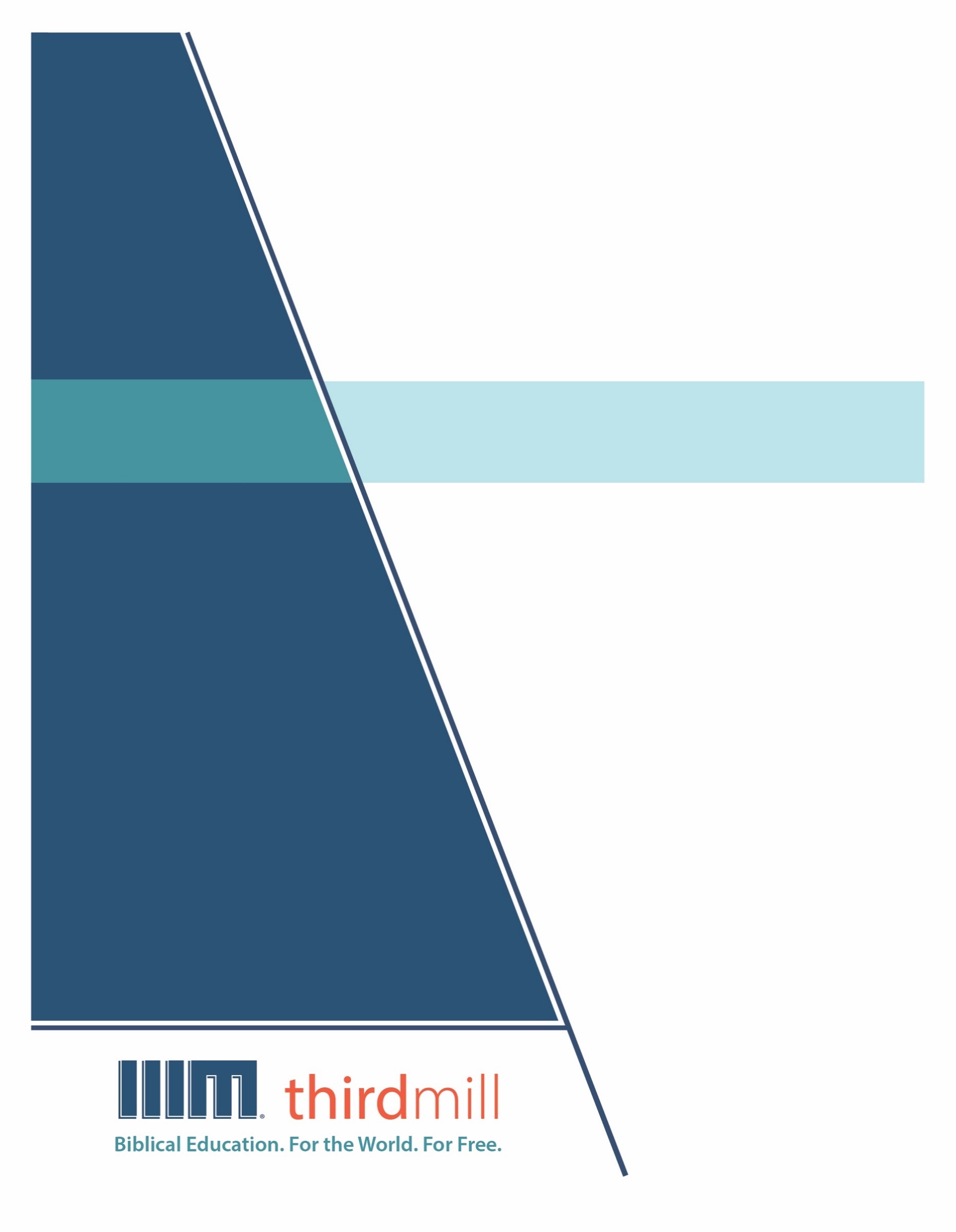 © 2021 థర్డ్ మిలీనియం మినిస్ట్రీస్సర్వహక్కులు ప్రచురణకర్తలవే. ఈ ప్రచురణలోని ఏ భాగమైనను ఏ రూపములోనైనను లేదా ఏ సాధనము ద్వారానైనను ప్రచురణకర్తలైన థర్డ్ మిలీనియం మినిస్ట్రీస్, ఐఎన్సి, 316 లైవ్ ఓక్స్ బిఎల్విడి, కాసిల్ బెర్రీ, ఫ్లోరిడా 32707, నుండి వ్రాతపూర్వకమైన అనుమతి పొందకుండా పునఃసమీలలో క్లుప్తంగా ఉల్లేఖింపబడుట, వ్యాఖ్యానించుట, లేదా పాండిత్యము సంపాదించు ఉద్దేశం కొరకు మినహా పునఃర్ముద్రింపకూడదు.మరొక విధంగా సుచింపబడితే తప్ప ఇందులోని లేఖన ఉల్లేఖనములన్నియు తెలుగు OV వెర్షన్ నుండి తీసికొనబడినవి. కాపిరైట్ © ది బైబిల్ సొసైటీ అఫ్ ఇండియా.థర్డ్ మిలీనియం మినిస్ట్రీస్1997లో స్థాపించబడిన థర్డ్ మిలీనియం మినిస్ట్రీస్ ఒక లాభాపేక్షలేని ఇవాంజెలికల్ క్రైస్తవ పరిచర్యగా లోకమునకు ఉచితముగా బైబిలు సంబంధమైన విద్యను అందించుటకు ప్రతిష్టింపబడింది.బైబిలు విద్య. లోకము కొరకు. ఉచితముగా.ప్రపంచవ్యాప్తముగా పరిచర్య కొరకు తగిన తర్ఫీదులేని కొన్ని వందల వేల మంది క్రైస్తవ నాయకులకు ఉచిత క్రైస్తవ విద్యను అందించుట మా లక్ష్యమైయున్నది. ఆంగ్లము, అరబిక్, మాండరిన్, రష్యన్, మరియు స్పానిష్ భాషలలో సాటిలేని మల్టీమీడియా సెమినారిని సిద్ధపరచి, విశ్వవ్యాప్తముగా పంచిపెట్టుట ద్వారా మేము ఈ లక్ష్యమును చేధించుచున్నాము. మా పరిచర్య భాగస్వాముల ద్వారా మా పాఠ్యాంశములు ఒక డజను కంటే ఎక్కువ భాషలలో ప్రస్తుతము అనువదించబడుచున్నాయి. ఈ పాఠ్యాంశములలో చిత్రములతో కూడిన వీడియోలు, ముద్రించబడిన ఉపదేశములు, మరియు ఇంటర్నెట్ వనరులు ఉన్నాయి. పాటశాలలు, సమూహములు, మరియు వ్యక్తులు ఆన్లైన్ లో మరియు అధ్యయనము చేయు సమాజములలో ఉపయోగించుటకు అనుగుణంగా ఇవి రూపొందించబడినవి.అనేక సంవత్సరాలుగా, అవార్డులు సంపాదించిన అత్యుత్తమమైన విషయములు మరియు నాణ్యతగల మల్టీమీడియా పాఠములను ఉత్పత్తి చేయుటకు తగుమాత్రపు ఖర్చుతో కూడిన పద్ధతిని మేము అభివృద్ధి చేశాము. మా రచయితలు మరియు సంపాదకులు వేదాంతవిద్యలో తర్ఫీదు పొందిన విద్యావేత్తలు, మా అనువాదకులు వేదాంత ప్రావీణ్యతకలిగి తాము అనువదించు భాషలలో మాతృభాషా నైపుణ్యత కలిగియున్నవారు, మరియు మా పాఠములు లోకవ్యాప్తముగా అనేక సెమినారీలలో బోధించు వందలమంది గౌరవనీయులైన అధ్యాపకులు మరియు కాపరుల యొక్క మెళకువలను కలిగియున్నాయి. ఇంతేగాక, మా గ్రాఫిక్ డిజైనర్లు, ఉదాహరణలను ఇచ్చువారు, మరియు ప్రొడ్యుసర్లు అద్భుతమైన పరికరములను మరియు టెక్నిక్లను ఉపయోగించి ఉన్నతమైన ప్రమాణములతో పనిచేస్తారు.మా డిస్ట్రిబ్యూషన్ లక్ష్యములను చేధించుటకు, సంఘములతో, సెమినారీలతో, బైబిల్ కళాశాలలతో, మిషనరీలతో, క్రైస్తవ బ్రాడ్కాస్టర్లతో, శాటిలైట్ టెలివిజన్ వారితో, మరియు ఇతర సంస్థలతో థర్డ్ మిలీనియం వ్యూహాత్మక భాగస్వామ్యములను కలిగియున్నది. ఈ భాగస్వామ్యములు ఇప్పటికే లెక్కలేనన్ని వీడియో పాఠములను స్థానిక నయాకులు, కాపరులు, మరియు సెమినరీ విద్యార్థులకు పంచుటకు కారణమైయ్యాయి. మా వెబ్సైటులు కూడా డిస్ట్రిబ్యూషన్ కు మాధ్యమాలుగా ఉండి, మా పాఠములతో పాటుగా సహాయకరముగా ఉండుటకు అదనపు వనరులను కూడా అందించుచున్నవి. ఉదాహరణకు, మీ సొంత అధ్యయన సమాజమును ఆరంభించుటను గూర్చిన వనరులు.థర్డ్ మిలీనియం IRS 501(c)(3) కార్పోరేషన్ గా గుర్తింపుపొందినది. మేము సంఘములు, సంస్థలు, వ్యాపారములు, మరియు ప్రజలు వ్యక్తిగతంగా ఇచ్చు టాక్స్-మినహాయింపైన కానుకల మీద ఆధారపడి పనిచేస్తాము. మా పరిచర్యలను గూర్చి అదనపు సమాచారము కొరకు మరియు మీరు మాతో కలసి పరిచర్య చేయు మార్గములను తెలుసుకొనుటకు, ఈ వెబ్సైటును దర్శించండి http://thirdmill.org.విషయ సూచికఉపోద్ఘాతము	1జననము మరియు సిద్ధపాటు	2నరావతారము	3కన్యగర్భ జననము	4దావీదు వారసుడు	6మూలతత్త్వ ఐక్యత	7బాప్తిస్మము	12క్రీస్తు అని నిశ్చయపరచబడుట	12పాత్రను పోషించుటకు అభిషేకించబడుట	13నెరవేర్చబడిన నీతి	13శోధన	14విధేయత	15కనికరము	15నిష్కళంకత	16బహిరంగ పరిచర్య	18సువార్త	19రాజ్యం	19మారుమనస్సు	20శక్తి	23గుర్తింపును నిర్థారించుట	23విజయమును నిశ్చయపరచుట	24ఉద్ఘాటనలు	25అపొస్తలుల ఒప్పుకోలు	25రూపాంతరము	27శ్రమలు మరియు మరణము	28విజయ ప్రవేశము	30ప్రభురాత్రి భోజనము	32ప్రాయశ్చిత్తము	33నూతన నిబంధన	33సిలువ వేయబడుట	34మోపబడుట	34తీర్పు	36హెచ్చింపబడుట	38పునరుత్థానము	38విమోచనా ప్రణాళిక	39రక్షణ ఆశీర్వాదములు	39ఆరోహణము	41అపొస్తలుల అధికారము	41సింహాసనాసీనుడగుట	42శాసనము	44వాక్యము మరియు ఆత్మ	45విజ్ఞాపన	45పరిపాలన	47రాకడ	48తీర్పు	48నూతనపరచబడుట	49ముగింపు	51ఉపోద్ఘాతముప్రపంచములోని పలు ప్రాంతాలలో నేడు ప్రజలకు కనీసం రెండు పేర్లు ఉంటున్నాయి. ఉదాహరణకు, వారిని ఒక గుంపులో భాగముగా గుర్తించుకొనుటకు ఒక కుటుంబ నామము ఉంటుంది, మరియు వ్యక్తిగతముగా తమ గుర్తింపు కొరకు వారికి ఇవ్వబడిన పేరు ఉంటుంది. కాబట్టి, యేసు క్రీస్తును గూర్చి మనము పిల్లలకు నేర్పించినప్పుడు, “యేసు” ఆయనకు ఇవ్వబడిన పేరని మరియు “క్రీస్తు” ఆయన కుటుంబ నామము అని వారు ఊహించవచ్చు. వాస్తవానికి, కొన్నిసార్లు పెద్దలు కూడా ఈ విధముగా పొరపాటు పడుతుంటారు. కాని ఇది మనలను ఆశ్చర్యపరచకూడదు. ఎందుకంటే, బైబిలు కూడా కొన్నిసార్లు “క్రీస్తు” అను పేరును యేసు యొక్క పేరుగా ఉపయోగిస్తుంది. కాని వాస్తవానికి, “క్రీస్తు” అను మాట దేవుని రాజ్యములో యేసు యొక్క సేవ మరియు గౌరవమును గుర్తించు బిరుదుగా ఉన్నది.యేసును నమ్ముచున్నాము అనే మన పాఠ్యక్రమములో ఇది రెండవ పాఠం. మరియు దీనికి “క్రీస్తు” అని పేరు పెట్టాము. యేసు క్రీస్తుగా ఉండుటకు ఎలా ఉండవలసి వచ్చినదో వివరించు యేసు జీవితములోని కొన్ని సన్నివేశములు మరియు గుణముల మీద దృష్టి పెట్టుట ఈ పాఠంలో మన ప్రణాళికయైయున్నది.“క్రీస్తు” అను మాటకు అభిషిక్తుడు అని అర్థము. ఇది క్రొత్త నిబంధన గ్రీకు పదమైన క్రిస్టోస్ యొక్క అనువాదమైయున్నది, మరియు ఇది పాత నిబంధన హెబ్రీ పదమైన మషియాహ్ లేక మెస్సీయ యొక్క అనువాదమైయున్నది. బైబిలు “క్రీస్తు” లేక “అభిషిక్తుడు” అను పదమును కేవలం యేసు కొరకు మాత్రమే ఉపయోగించదు అని తెలుసుకొని అనేకమంది ఆశ్చర్యపడుతుంటారు. వాస్తవానికి ఇది పాత నిబంధనలో విరివిగా ఉపయోగించబడింది, మరియు దేవుని కొరకు ప్రత్యేకించబడిన సేవకులుగా నూనెతో అభిషేకించబడిన ప్రజలను సూచిస్తూ ఈ పదము ఉపయోగించబడింది. పాత నిబంధన చరిత్రలోని కొన్ని చోట్ల, ప్రవక్తలు, యాజకులు మరియు రాజులు అందరు కూడా సామాన్యముగా “అభిషిక్తులు” అని పిలువబడ్డారు. ఉదాహరణకు, పాత నిబంధనలో “మెస్సీయ” లేక “క్రీస్తు” అను పదము యొక్క అత్యంత ప్రాముఖ్యమైన అర్థములలో ఒకటి, ఇశ్రాయేలు మరియు యూదా రాజ్యముల మీద రాజులుగా ఉండిన దావీదు వంశమువారిని గూర్చి ఈ పదము చేసిన సంబోధన. 2 దిన. 6:42; కీర్తనలు 89:38-39, మరియు 51; మరియు కీర్తనలు 132:10, 17 వంటి చోట్ల దీనిని మనము చూస్తాము.అయితే రానున్న కాలములో ఒక విశేషమైన అభిషిక్తుడు రాబోవుచున్నాడను ఆపేక్షను పాత నిబంధనలోని కొన్ని భాగములు సృష్టించాయి. ఆయన ఈ పాత్రలన్నిటిని విశేషమైన రీతిలో పోషించి, లోకములో దేవుని రక్షణ ఉద్దేశములన్నిటిని నెరవేర్చుతాడు. మరియు ఈ వ్యక్తిని యూదులు మెస్సీయ లేక క్రీస్తు అని పిలచేవారు. అవును, ఈ గొప్ప మెస్సీయ, అంతిమ అభిషిక్తుడు, మరియు క్రీస్తు యేసే అని లోకములో ఉన్న క్రైస్తవులందరికీ తెలుసు. క్రీస్తుయైన యేసు అను అంశమును గూర్చిన చర్చ నాలుగు భాగములుగా విభజించబడింది. మొదటిగా, ఆయన జననము మరియు క్రీస్తుగా ఆయన పాత్ర కొరకు సిద్ధపాటు కాలములోని కొన్ని సన్నివేశముల యొక్క వేదాంతశాస్త్ర ప్రాముఖ్యతను చూద్దాము. రెండవదిగా, క్రీస్తుగా ఆయన బహిరంగ పరిచర్యను మనము అన్వేషిద్దాము. మూడవదిగా, ఆయన శ్రమలు మరియు మరణమును పరీక్షిద్దాము. మరియు నాల్గవదిగా, క్రీస్తుగా ఆయన హెచ్చించబడుటలో ఇమిడియున్న సన్నివేశములను విశ్లేషిద్దాము. యేసు జననము మరియు సిద్ధపాటుతో ఆరంభిద్దాము.జననము మరియు సిద్ధపాటుఈ పాఠంలో, ఆయన జననమును గూర్చిన ప్రకటన కాలము నుండి అరణ్యములోని శోధనను జయించి ఆయన తిరిగి వచ్చు వరకు వ్యాపించియున్న కాలములోని యేసు యొక్క జననమును మరియు ఆయన మెస్సీయ పరిచర్య కొరకు సిద్ధపాటును మనము వివరిస్తాము. ఆయన జీవితము యొక్క ఈ కాలములోని అనేక సన్నివేశములను మనము లోతుగా పరిశీలన చేద్దాము, కాని ముందు ఈ కాలమంతటిని త్వరత్వరగా క్రోడీకరిద్దాము. యేసు జన్మించక ముందు, ఆయన జననమును గూర్చి యోసేపుకు మరియు అతనికి ప్రధానము చేయబడిన యేసు యొక్క కన్యకయైన తల్లియైన మరియకు దేవదూతలు ప్రకటించారు. గబ్రియేలు దూత యేసు యొక్క జననమును గూర్చి లూకా 1:26-38లో ముందుగానే తెలియపరచాడు. మరియు దేవుని దూత అదే సందేశమును మరియను వివాహము చేసికొనబోవు యోసేపుకు కూడా మత్తయి 1:20-21లో తెలియపరచాడు. యోసేపు మరియలు రోమా సామ్రాజ్యములో భాగమైయుండిన ఇశ్రాయేలు దేశములో నివసించేవారు. మరియ ప్రసవించబోవు దినములలో, యోసేపు మరియలు తమ స్వగ్రామమైన బేత్లెహేములో తమ పేర్లను నమోదు చేసుకోవాలని కైసరు ఔగుస్తు ఆజ్ఞాపించాడు. దీనిని గూర్చి మనము లూకా 2:1-5లో చదువుతాము.లూకా 2:6-20 ప్రకారం, యేసు బేత్లెహేములో నివసించిన ఈ కాలములో జన్మించాడు. ఆయనను జననమును గూర్చి దూతలు దగ్గరలోని పొలములలో ఉన్న గొర్రెల కాపరులకు తెలియజేశారు మరియు వారు ఆయనను చూచుటకు వచ్చి, ఆయనను గూర్చిన వార్తను ఇతరులకు ప్రకటించారు. లూకా ప్రస్తావించిన సమకాలీన సన్నివేశములు మరియు రాజకీయ నాయకుల ఆధారంగా, మరియు బైబిలేతర చరిత్ర ఆధారంగా, యేసు క్రీ.పూ. 4లో జన్మించాడని చరిత్రకారులు గుర్తించారు.యేసు యొక్క ఆరంభ జీవితములోని అనేక విషయములను గూర్చి బైబిలు నివేదించదు గాని, ఆయనకు పేరు పెట్టబడినదని మరియు ఎనిమిదవ రోజున ఆయనకు సున్నతి చేయబడినది అని లూకా 2:21 నివేదిస్తుంది. అంతేగాక, యేసును దేవాలయమునకు తీసుకొనివెళ్లినప్పుడు, ఇద్దరు నమ్మకమైన దేవుని దాసులైన, సుమెయోను మరియు అన్న అనువారు, ఆయనను రానున్న మెస్సీయగా గుర్తించారని లూకా 2:22-40లో మనము చదువుతాము. మరియు తూర్పు దేశము నుండి వచ్చిన జ్ఞానులు ఆయనను యూదుల రాజుగా గుర్తించి, మరియు ఆయన జన్మించినప్పుడు నక్షత్రముల కదిలికను గమనించారని మత్తయి 2:1-12లో మనము చదువుతాము.అయితే యేసు ఇశ్రాయేలులో ఎక్కువ కాలం జీవించలేదు. యూదుల రాజైన హేరోదు మహారాజు యూదులకు రాజుగా ఒకడు జన్మించాడని జ్ఞానుల నోట వినప్పుడు, అప్పుడే జన్మించిన మెస్సీయను హతమార్చాలని ప్రయత్నించాడు. కాబట్టి, బేత్లెహేము ప్రాంతములో ఉన్న రెండు సంవత్సరముల లోపు బాలురనందరినీ హతమార్చమని ఆజ్ఞ ఇచ్చాడు. అయితే దేవుడు యోసేపును హెచ్చరించగా అతడు కుటుంబ సమేతముగా ఐగుప్తుకు పారిపోయాడు. హేరోదు మరణించిన తరువాత కుటుంబము తిరిగి ఇశ్రాయేలునకు వచ్చింది. అయితే దేవుడు ఇచ్చిన మరొక హెచ్చరికకు స్పందనగా, యోసేపు క్రొత్త యూదుల రాజైన హేరోదు కుమారుడైన అర్కెలాయుకు దూరంగా ఒక చిన్న గ్రామమైన నజరేతులో కాపురమున్నాడు. ఈ నివేదికలు మత్తయి 2:13-23లో నమోదు చేయబడినాయి.యేసు ఎదుగుచుండగా, తన కుటుంబము యెరూషలేములో జరిగిన వార్షిక పండుగలలో పాలుపంచుకునేది. లూకా 2:41-52 ప్రకారం, ఈ యాత్రలలో ఒకసారి, యేసు పన్నెండు సంవత్సరముల వయస్సు గలవానిగా ఉనప్పుడు, తన బుద్ధి జ్ఞానములతో ఆయన మత నాయకులను బోధకులను అబ్బురపరచాడు.యేసు ముప్పై సంవత్సరముల వయస్సుగలవానిగా ఉనప్పుడు, బహిరంగ పరిచర్య కొరకు ఆయన తనను తాను సిద్ధపరచుకొనుట ఆరంభించాడు. మొదటిగా, ఆయన బాప్తిస్మమిచ్చు యోహాను ద్వారా బాప్తిస్మము పొందాడు, దీనిని మనము మత్తయి 3:13-17, మార్కు 1:9-11, మరియు లూకా 3:21-23లో చదువుతాము.ఆయన బాప్తిస్మము పొందిన వెంటనే, యేసు అరణ్యములో నలుబది దినములు ఉపవాసము చేశాడు, దీనిని మనము మత్తయి 4:1-11, మార్కు 1:12-13, మరియు లూకా 4:1-13లో చదువుతాము. ఈ కాలములో, బహిరంగ పరిచర్యను ఆరంభించుటకు ముందు ఆయన సాతాను శోధనలను జయించాడు.యేసు జననము మరియు సిద్ధపాటును గూర్చి మనము అనేక విషయములను చెప్పవచ్చుగాని, మనము కేవలం మూడు సన్నివేశముల మీద దృష్టిపెడదాము: ఆయన నరావతారము, ఆయన బాప్తిస్మము, మరియు ఆయన ఎదుర్కొన్న శోధన. మొదటిగా యేసు యొక్క నరావతారమును చూద్దాము.నరావతారమువేదాంతశాస్త్ర పదమైన నరావతారము యేసు మానవ శరీరము మరియు మానవ ప్రాణముతో సహా మానవ స్వభావమును సంపూర్ణముగా ధరించుకొనుటను సంబోధిస్తుంది. క్రీస్తు నరావతరమును గూర్చి లేఖనము, యోహాను 1:1, 14; ఫిలిప్పీ 2:6-7; మరియు హెబ్రీ 2:14-17 వంటి అనేక చోట్ల ప్రస్తావిస్తుంది.ఈ పాఠంలో, ఆయన కన్యగర్భజననము, దావీదు వారసునిగా ఆయన స్థాయి, మరియు ఆయన దైవ మానవ గుణముల యొక్క మూలతత్త్వ ఐక్యత అను అంశములను పరిశీలించుట ద్వారా యేసు నరావతారము యొక్క వేదాంతశాస్త్ర ప్రాముఖ్యత మీద దృష్టిపెడదాము. ఆయన కన్యగర్భ జననముతో ఆరంభిద్దాము.కన్యగర్భ జననముయేసును గర్భము దాల్చినప్పుడు, మోసినప్పుడు మరియు ఆయనకు జన్మనిచ్చినప్పుడు యేసు తల్లియైన మరియ కన్యకయైయుండినది. పరిశుద్ధాత్మ యొక్క అద్భుతమైన కార్యము ద్వారా ఆమె ఆయనను గర్భము దాల్చి, యేసుకు జన్మనిచ్చు వరకు ఆమె కన్యకగానే ఉండినది. ఈ సత్యములు మత్తయి 1:18-25 మరియు లూకా 1:26-38 వంటి చోట్ల చాలా స్పష్టముగా బోధించబడినవి.యేసు యొక్క కన్య గర్భ జననమునకు కనీసం మూడు ప్రాముఖ్యమైన పరిణామాలు ఉన్నాయి. మొదటిగా, ఆయన స్త్రీ ద్వారా జన్మించాడు కాబట్టి, ఆయన నిజముగా మానవుడైయున్నాడు.ఆది. 1:21-28 వంటి లేఖన భాగముల ప్రకారం, జీవులు తమ పోలికెలోను రూపులోను పునరుత్పత్తి చెయ్యాలని దేవుడు వాస్తవముగా ఆజ్ఞాపించాడు. ఇందు మూలముగా మానవ స్త్రీలు ఎల్లప్పుడు మానవ శిశువులకే జన్మనిస్తారు అనే సత్యము దీనికి ఒక పరిణామముగా ఉన్నది. అనగా ఇతర మానవ శిశువుల వలెనె యేసు కూడా తన తల్లి గర్భమందు అభివృద్ధి చెందాడు, కాబట్టి ఆయనకు ఒక నిజమైన మానవ స్వభావము, అనగా శరీరము ప్రాణము కలిగియున్న స్వభావము ఇవ్వబడినది.క్రీ.శ. 325 నుండి 389 మధ్య కాలములో నివసించిన కాన్స్టెంటినోపల్ బిషప్ అయిన గ్రెగరీ ఆఫ్ నజియాన్జస్, యేసు యొక్క నిజమైన మానవత్వమును గూర్చి ఎపిస్టల్ 51లో ఇలా వ్రాశాడు. ఆయన వ్రాసిన మాటలు వినండి:ఆయన దాల్చని దానిని ఆయన స్వస్థపరచలేదు... ఒకవేళ సగం ఆదాము మాత్రమే వచ్చియుంటే, క్రీస్తు దాల్చినది మరియు రక్షించినది సగమే అవుతుంది; కాని ఒకవేళ [ఆదాము] స్వభావము సంపూర్ణముగా ధరించుకొనియుంటే, అది ఆయన సంపూర్ణమైన స్వభావముతో ముడిపడియుండాలి, మరియు సంపూర్ణమైన రక్షణను అందించాలి. కాబట్టి, మన సంపూర్ణ రక్షణను వారు ఆటంకపరచకుండా చూడండి, లేకపోతే రక్షకుని కేవలం మానవాళి యొక్క ఎముకలు, నరాలు మరియు వర్ణనము యొక్క రక్షకునిగానే కుదించవలసియుంటుంది.హెబ్రీ. 2:17ను ప్రతిబింబిస్తు, మానవాళి యొక్క రక్షణ కొరకు మన మానవ స్వభావమును సంపూర్ణముగా ధరించుకున్న ఒక రక్షకుడు అవసరమైయున్నాడని గ్రెగరీ గుర్తించాడు.రెండవదిగా, యేసు పరిశుద్ధాత్మ ద్వారా అద్భుతముగా గర్భము దాల్చబడినాడు కాబట్టి, ఆయన మానవ స్వభావము సంపూర్ణముగా పాపము చేత నిష్కల్మషమైనదిగా ఉండినది. రోమా. 5:12-19 ప్రకారం, మానవాళి అంతా ఆదాము చేసిన మొదటి పాపము యొక్క అపరాధములో పాలివారైయున్నారు. రోమా. 7:5-24 ప్రకారం, మనము కూడా ఆ పాపము చేత పాడుచేయబడినవారమై ఆ పాపము మనలో నివాసముంటుంది. అయితే యేసు పాపము లేకుండా జన్మించాడని బైబిలు స్పష్టముగా బోధిస్తుంది. దీనిని మనము 2 కొరింథీ. 5:21 మరియు 1 యోహాను 3:5 వంటి లేఖన భాగములలో చూస్తాము, మరియు ఇది లూకా 1:35లో యేసు జననమును గూర్చి చేయబడిన ప్రకటనలలో సూచించబడింది. మానవ తల్లి ద్వారా జన్మించిన తరువాత కూడా యేసు పాపము యొక్క అపరాధమును మరియు చెడును ఎలా తప్పించుకోగలిగాడు అనుటకు ఒక మర్మము ఉన్నదని వేదాంతవేత్తలు ఎల్లప్పుడూ గుర్తించినప్పటికీ, ఇది దేవుని యొక్క అద్భుతమైన సన్నిధి మరియు భద్రత వలన కలిగిన కన్యగర్భ జననము ద్వారా కలిగినది అని ఎక్కువమంది అంగీకరిస్తారు.యేసు పాపులను విమోచించుటకు వచ్చుచుండెను కాబట్టి ఆయన పాపరహితముగా ఉండుట ఎంతో ప్రాముఖ్యమైయుండినది, మరియు ఉదాహరణకు, బలి అర్పించుటకు తేబడిన జంతువులు నిష్కళంకముగాను, మచ్చలేనివిగాను ఉండాలని ఆశించిన పాత నిబంధన బలుల వ్యవస్థ యొక్క సంపూర్ణ ప్రతీకవాదము యేసు మన కొరకు ప్రాయశ్చిత్తము చేయుటకు వచ్చినప్పుడు స్వయంగా పాపములేనివానిగాను నిష్కళంకముగాను ఉండాలను విషయమునకు పుర్వాలోచనగా ఉన్నది. పాపుల కొరకు ప్రాయశ్చిత్తమును చెల్లించుటకు వచ్చువాడు పాపములేనివానిగా ఉండాలి.— డా. రోబ్ లిస్టర్పాత నిబంధన రూపకమైన ప్రత్యామ్నాయ బలిని నెరవేర్చుటకు, బలి పాప రహితముగాను, లేక పరిపూర్ణమైన బలిగాను ఉండాలి. ఒకవేళ క్రీస్తు ఏదో ఒక విధముగా పాపపు స్వభావములో మనతో పాలివాడై పాపపు అలవాట్లు గలవాడైయుంటే, పరిశుద్ధుడైన దేవుని దృష్టిలో అతని అవసరత కొరకు కూడా ఒక ప్రత్యామ్నాయము యొక్క అవసరతలో ఉంటాడు. కాబట్టి ఆయనలోని పాపములేని గుణమే ఆయనను అవసరతలో ఉన్న ఇతరుల కొరకు మధ్యవర్తిగా ఉండుటకు అర్హునిగా చేసింది. మరొక దృష్టికోణములో — దీనికి వ్యతిరేకముగా కాదుగాని దీనికి తోడుగా — యేసు రెండవ ఆదామైయున్నాడు, అనగా మొదటి ఆదాము విఫలమైన చోట ఆయన సఫలమైయ్యాడు. సంపూర్ణ విధేయతా జీవితమును అందించుటలో ఆదాము విఫలమైనప్పుడు, యేసు క్రీస్తు దానిని నెరవేర్చాడు. కాబట్టి ఆయనను మీరు రెండవ ఆదాముగా చూసినా లేక పాపము కొరకు పూర్ణమైన మరియు సరియైన బలిగా చూసినా, క్రీస్తులోని పాపములేనితనము మెస్సీయను గూర్చిన శుభవార్తలో ఎంతో ప్రాముఖ్యమైన మరియు అత్యంత ముఖ్యమైన భాగమైయున్నది.— డా. గ్లెన్ స్కోర్గియేసు యొక్క కన్యగర్భ జననమునకు మరొక పరిణామము ఏమిటంటే, తన ప్రజలను పాపము మరియు మరణము నుండి విమోచించుటకు పంపబడిన వాగ్దానము చేయబడిన మెస్సీయ ఆయనే. మత్తయి 1:21లో, యోసేపు స్వప్నమందు ఈ ప్రవచనమును పొందుకున్నాడు.ఆమె యొక కుమారుని కనును; తన ప్రజలను వారి పాపములనుండి ఆయనే రక్షించును గనుక ఆయనకు యేసు అను పేరు పెట్టుదువనెను (మత్తయి 1:21).మరియు మత్తయి 1:22-23లో, మత్తయి ప్రవచనమును ఈ విధముగా అనువదించాడు:ఇదిగో కన్యక గర్భవతియై కుమారుని కనును ఆయనకు ఇమ్మానుయేలను పేరు పెట్టుదురు. అని ప్రభువు తన ప్రవక్తద్వారా పలికిన మాట నెరవేరు నట్లు ఇదంతయు జరిగెను. ఇమ్మానుయేలను పేరునకు భాషాంతరమున దేవుడు మనకు తోడని అర్థము (మత్తయి 1:22-23).ఈ వివరణలో, మత్తయి యెషయా 7:14ను ఉద్ధరణముగా చెప్పాడు, మరియు యేసు జననము ఈ ప్రవచనమును నెరవేర్చినది కాబట్టి, ఆయన క్రీస్తు అని ఇది రుజువు చేసింది అని సూచించాడు.కన్యగర్భ జననమును గూర్చి యెషయా చేసిన ప్రవచనము సూటిగా యేసును సంబోధించినది అని కొందరు ఇవాంజెలికల్ పండితులు నమ్మారు. ఇది ప్రతీక రూపముగా యేసును చూపింది అని మరికొందరు నమ్మారు. అయితే పరిశుద్ధాత్మ ద్వారా మరియ అద్భుతముగా గర్భము దాల్చినది అని, యేసు యొక్క కన్యగర్భ జననము ఆయన వాగ్దానము చేయబడిన మెస్సీయ అని రుజువుచేస్తుంది అని, ఆయన ద్వారా దేవుడు తన ప్రజలను పాపము మరియు మరణము నుండి రక్షిస్తాడని ఇవాంజెలికల్ క్రైస్తవులందరు సమ్మతిస్తారు.ఆయన కన్యగర్భ జననము దృష్ట్యా యేసు నరావతారమును పరిగణించిన పిమ్మట, దావీదు వారసునిగా ఆయన స్థాయిని చూద్దాము.దావీదు వారసుడుమత్తయి 1లో, మత్తయి యేసు యొక్క వంశావళిని ఆయన అబ్రాహాము కుమారునిగాను దావీదు కుమారునిగాను ఎలా ఉన్నాడో చూపిస్తూ ఆరంభించాడు. మరియు మత్తయికి ఇది ఎంతో ప్రాముఖ్యమైయున్నది. దీనికి కారణము ఏమనగా, పాత నిబంధనలో, రాజైన దావీదు పాలనలో, ఆయన రాజ్య వ్యవస్థను దేవుడు స్థిరముగా స్థాపించాడు, మరియు అతని పరిపాలన లోకములో ఏ విధముగా ఉంటుందో స్థిరపరచాడు. మరియు దావీదు దేవుడు ఆశించిన పరిపాలనకు, అనగా దేవుని స్థలములో దేవుని ప్రజల మీద దేవుని పరిపాలనకు మాదిరిగా ఉన్నాడు. ఇది చాలా ప్రాముఖ్యమైయున్నది, పాత నిబంధనలో స్థాపించిన పద్ధతిని, యేసు నెరవేర్చుటకు వచ్చాడు. కాబట్టి, ఇది చాలా ప్రాముఖ్యమైన కారణముగా ఉన్నది. మరొక కారణము ఏమనగా, పాత నిబంధన పుస్తకమైన 2 సమూయేలు 7లో ఉన్న, తన వారసుడు ఒకడు నిత్యము సింహాసనము మీద కూర్చుంటాడని మరియు అతడు దేవుని రాజరిక పరిపాలనను స్థాపిస్తాడని దావీదుకు చేయబడిన వాగ్దానము. మరియు పురాతన ఇశ్రాయేలులో రాజులు స్తంభించిపోయినప్పుడు — ఐదు, ఆరు వందల సంవత్సరాల పాటు రాజులు లేకపోయారు — ఆ వాగ్దానము ఒక విధముగా తప్పిపోయినట్లు అనిపించింది. తరువాత యేసు వచ్చాడు, మరియు ఇప్పుడు దావీదు సింహాసనము మీద ఆయన కూర్చొనియున్నాడని సువార్తలలో మనము చదువుతాము. కాబట్టి మెస్సీయ వచ్చినప్పుడు దావీదు వంశములో నుండి వచ్చుట చాలా ప్రాముఖ్యమైన విషయమైయున్నది.— డా. పీటర్ వాల్కర్యేసు దావీదు వారసుడని గుర్తించుట ఎంతో ప్రాముఖ్యమైయున్నది ఎందుకంటే ఒక మెస్సీయగా లేక క్రీస్తుగా ఉండుటకు ఇదే ఆయనకు చట్టబద్ధమైన హక్కును ఇస్తుంది. క్రీ.పూ. 10వ శతాబ్దములో, దేవుడు దావీదుతో నిబంధన చేసాడు, దావీదు వంశస్థులలో ఒకని రాజరికములో కొనసాగునట్లు భూమి మీద నిరంతరము నిలిచియుండు రాజ్యమును స్థాపిస్తానని వాగ్దానము చేసాడు. ఈ నిబంధనను గూర్చి మనము 2 సమూ. 7 మరియు 1 దిన. 17 వంటి చోట్ల చూడవచ్చు.తన కుమారుడైన సొలొమోను మరణించిన తరువాత దావీదు యొక్క రాజ్యము చీలిపోయింది. అయితే దావీదు వంశము నుండి “మెస్సీయ” లేక “క్రీస్తు” అను రాజు వచ్చి రాజ్యమును పునరుద్ధరిస్తాడని పాత నిబంధన ముందుగానే తెలియజేసింది. కీర్తనలు 89:3-4, కీర్తనలు 110:1-7, మరియు కీర్తనలు 132:17లో ఆయనను గూర్చి వాగ్దానము మనము చదువుతాము. ఆయన దేవుని రాజ్యమును నూతనపరుస్తాడు మరియు చెరలో ఉన్నవారిని వాగ్దాన దేశములోనికి తిరిగితెస్తాడు. మరియు పునరుద్ధరించబడిన దేశమునకు ఆయన దేవుని యొక్క ఉన్నతమైన ఆశీర్వాదములను తీసుకొని వస్తాడు. యిర్మీయా 23, 30 మరియు 33, మరియు యెహే. 34:20-31, మరియు 37:20-28 వంటి అనేక చోట్ల ఈ వాగ్దానములను చూడవచ్చు, ఇందు వలనే మత్తయి 1 మరియు లూకా 3లో ఉన్న యేసు యొక్క వంశావళులు ఆయన దావీదు వంశపువాడని నిర్ధారిస్తాయి. మెస్సీయ లేక క్రీస్తు పాత్రకు యేసు చట్టబద్ధమైన హక్కుదారునిగా ఉన్నాడని అవి కనుపరుస్తాయి.యేసు యొక్క కన్యగర్భ జననము మరియు దావీదు వారసునిగా ఆయన కలిగియున్న స్థాయిని చూసిన పిమ్మట, ఇప్పుడు మూలతత్త్వ ఐక్యతను చూద్దాము.మూలతత్త్వ ఐక్యత“మూలతత్త్వ ఐక్యత” అను సాంకేతిక పదము ఈ క్రింది సత్యమును సంబోధిస్తుంది:యేసు రెండు విలక్షణమైన స్వభావములు (దైవిక స్వభావం మరియు మానవ స్వభావం) గల ఒక్క పురుషమూర్తియై యున్నాడు, ప్రతి ఒక్క స్వభావం దాని సొంత గుణములను దాని యథాస్థానంలో కలిగియుంటుంది.యేసు త్రిత్వములో రెండవ పురుషమూర్తియైయున్నాడు. ఆయన నిత్యత్వములో నుండి సంపూర్ణ దైవత్వములోని గుణములను సంపూర్ణముగా కలిగియున్నాడు. ఆయన గర్భము దాల్చబడి మానవునిగా జన్మించినప్పుడు, ఒక మానవునికి ఆవశ్యకమైయుండిన శరీరము మరియు ఆత్మ వంటి సకల గుణములను, ఆయన తన మూర్తిమంతములో చేర్చుకున్నాడు.క్రీ.శ. 451లో కూడుకున్న ఛాల్సిడోన్ ఎక్యుమినికల్ సభ మూలతత్త్వ ఐక్యతను గూర్చిన బైబిలు బోధనను ఈ క్రింది విధముగా క్రోడీకరించింది. మరియు దానిని ఛాల్సిడోన్ క్రీడ్, ఛాల్సిడోనియన్ సింబల్, మరియు డెఫినిషన్ అఫ్ ఛాల్సిడోన్ అని అనేక విధాలుగా పిలుస్తారు. సంబంధిత సంగ్రహము ఈ క్రింది విధంగా ఉన్నది:మన ప్రభువైన యేసు క్రీస్తు దైవత్వములో పరిపూర్ణుడైయున్నాడు మరియు పురుషత్వంలో కూడా పరిపూర్ణుడైయున్నాడు; నిజముగా దేవుడును, నిజముగా మానవుడునై, హేతుబద్ధమైన ఒక ఆత్మ మరియు ఒక శరీరము కలిగియున్నాడు . . . సమస్త విషయములలో మనవంటివాడును, పాపము లేనివాడును . . . ఎటువంటి అస్పష్టతయైనను లేనివాడుగా, మార్పులేనివాడుగా, విభాగింపబడనివాడుగా, వేరుచేయబడనివాడుగా, రెండు స్వభావములతో అంగీకరింపబడవలసినవాడై యున్నాడు; ఐక్యతను బట్టి స్వభావముల ప్రత్యేకత ఏ విధంగాను తొలగింపబడదు, కాని ప్రతి స్వభావం యొక్క ధర్మం భద్రపరచబడుతుంది, ఒక్క పురుషమూర్తిలోను, ఒక్క మనుగడలోను ఏకాభిప్రాయంతో సమ్మతిస్తుంది.ఈ నిర్వచనము సాంకేతికముగా ఉన్నది, కాని మన ఉద్దేశముల కొరకు దీనిని మూడు భాగములలో క్రోడీకరించవచ్చు. మొదటిగా, యేసుకు రెండు స్వభావములు కలవని, ఒకటి దైవిక స్వభావము మరొకటి మానవ స్వభావము అని ఇది తెలియజేస్తుంది. మూలతత్త్వ ఐక్యతలో, మనము స్వభావమును గూర్చి మాట్లాడతాము. మనము రెండు స్వభావములు మరియు ఒక పురుషమూర్తిని గూర్చి మాట్లాడతాము మరియు ఈ స్వభావములు ఒకే పురుషమూర్తిలో ఐక్యపరచబడతాయి. “స్వభావము” అనగా మన అర్థము ఏమిటంటే, ఆయన మానవ స్వభావములో మరియు మరొక స్వభావమైన దైవిక స్వభావములో ఉన్న విషయము, మూలవస్తువు, గుణము, ద్రవ్యము ఇదే. కాబట్టి మానవ స్వభావములో సాధారణంగా రెండు ద్రవ్యములు ఉంటాయి, శరీరము మరియు ప్రాణము, లేక ఆత్మీయ మరియు భౌతిక విషయము మరియు ఒక మానవునిగా నివసించుటకు ఒకరు కలిగియుండవలసిన సంపూర్ణమైన ఉనికి అది. మరియు దైవిక స్వభావములో దేవుని సారములో ఉన్న సమస్త గుణములు మరియు సమస్త శక్తులు ఉంటాయి. మరియు స్వభావము అను మాటను మనము చెప్పినప్పుడు, యేసుకు రెండు రకముల ఉనికి, రెండు రకముల అస్థిత్వము, రెండు రకముల జీవనము ఉన్నదని చెబుతున్నాము. ఈ విధముగా ఆయన సంపూర్ణంగా మానవుడైయున్నాడు, నూటికి నూరు పాళ్ళు మానవుడైయున్నాడు మరియు ఒక మానవునిగా పరిగణించబడుటకు కావలసిన సమస్తమును ఆయన కలిగియున్నాడు. దైవిక స్వభావములో, ఒక దైవముగాను దైవికమైన వ్యక్తిత్వముగాను ఉండుటకు కావలసిన సమస్తమును ఆయన కలిగియున్నాడు. — డా. జాన్ మెకిన్లేనిత్య దేవుని కుమారుడు ఎల్లవేళల దేవునికి ఉండవలసిన ప్రతి గుణమును కలిగియున్నాడు మరియు కలిగియుంటాడు. ఉదాహరణకు, ఆయన తన ఉనికి, జ్ఞానము మరియు శక్తిలో అమితముగాను, నిత్యముగాను, మార్పులేనివానిగాను ఉన్నాడు. కాబట్టి, దేవుని స్వభావమును గూర్చి పాత నిబంధన బోధించు ప్రతిది యేసుకు కూడా వర్తిస్తుంది. దీనిని మనము యోహాను 1:1-3, మరియు 10:30; మరియు హెబ్రీ. 1:2-3 వంటి వాక్య భాగములలో చూడవచ్చు. అంటే యేసు నిశ్చయముగా పరిపూర్ణమైన క్రీస్తై యున్నాడు. ఆయన ఎల్లప్పుడు దేవుని చిత్తమును నెరవేర్చుతాడు, మరియు ఆయన ఏ విధముగాను మార్పు చెందనివాడు. ఆయన ఏ వాగ్దానమును వెనుకకు తీసుకోడు, లేక నెరవేర్చుటలో విఫలముకాడు. మరియు ఆయన సిలువలో మన కొరకు మరణించినప్పుడు ఆయనలో ఉన్న పూర్ణతలు ఆయనను అమితమైన విలువగల బలిగా భద్రపరచాయి.అదే సమయములో, భౌతిక మానవ శరీరము మరియు మానవ ప్రాణము వంటి మానవులకు ప్రాముఖ్యమైన ప్రతి గుణమును ఆయన కలిగియుండినాడు. అందు వలనే ఆయన బలహీనతను, గాయమును మరియు మరణమును అనుభవించాడు; మరియు సామాన్య భౌతిక పరిమితులను మొదలగువాటిని అనుభవించాడు. హెబ్రీ. 2:14, 17 మరియు 4:15; ఫిలిప్పీ. 2:5-7 వంటి చోట్ల మనము యేసు యొక్క సంపూర్ణ మానవత్వమును గూర్చి చదవవచ్చు. మరియు క్రీస్తుగా ఆయన పోషించు పాత్రకు ఆయన మానవ స్వభావము ఎంతో ప్రాముఖ్యమైయున్నది. అదే ఆయనను దావీదు వారసునిగా ఉండునట్లు చేసింది, ప్రవక్తగా, యాజకునిగా మరియు రాజుగా ఉండుటకు అవకాశం ఇచ్చింది. మరియు హెబ్రీ. 2:14-17లో మనము చదువునట్లు, మన కొరకు మరణించినప్పుడు మన ప్రత్యామ్నాయముగా ఉండుటకు అది ఆయనను అర్హుని చేసింది, ఎందుకంటే నిజమైన మానవుని మరణము మాత్రమే మానవ మరణమునకు ప్రాయశ్చిత్తము చెల్లించగలదు.నరావతారములో, కుమారుని నిత్యత్వము నుండి కలిగియున్న తండ్రి పరిశుద్ధాత్మ ద్వారా మరియ మీదికి దిగిరాగా ఆమె తన మానవ స్వభావములోనే గర్భము దాల్చింది. కాబట్టి మానవులకు అనుబంధము కలిగిన ప్రతిది ఆయనలో ఉన్నది, మరియు ఆయన పోలికెలుగా ఉండుటకు దేవుడు మనలను సృజించిన దానిలో ప్రాముఖ్యమైన ప్రతిది ఆయనలో ఉండినది. ఆయనకు మానవుల వంటి మమకారాలు ఉండినవి, మానవుల వంటి మనస్సు ఉండినది; మానవులు చేయు విధముగానే ఆయన తన సొంత నిర్ణయాలను తీసుకున్నాడు. ఎడ్వర్డ్స్ చెబుతున్నట్లు, ఆయన చివరికి చేసినది “అవగాహన యొక్క అంతిమ విషయమై”యున్నది. కాబట్టి మానవులుగా మన ఉనికికి మరియు కార్యములకు సంబంధము కలిగియుండు ప్రతిది, యేసు కలిగియుండినాడు. అయితే అదే సమయములో, అద్భుతముగా తండ్రితో తాను కలిగియుండిన బాహ్య మహిమను అతడు విడిచిపెట్టినప్పటికీ, దేవుని కుమారునిగా ఆయన కలిగియుండిన ముఖ్య గుణములను ఆయన విడిచిపెట్టలేదు. ఆయన అప్పటికీ సర్వశక్తిమంతునిగా ఉన్నాడు. ఆయన అప్పటికీ సర్వ జ్ఞానిగా ఉన్నాడు. ఆయన అప్పటికీ మార్పులేని పరిశుద్ధత కలిగియుండినాడు. దేవుని కుమారునిగా విమోచన ఎందుకు జరుగుతున్నదో సంపూర్ణముగా ఎరిగియుండినాడు. ఈ విధముగా, ఆయన నిత్య దైవత్వములో భాగమైన ఇవన్నిటిలో దేనిని ఆయన విడిచిపెట్టలేదు... కాబట్టి మూలతత్త్వ ఐక్యతలో ఉన్న రెండు స్వభావములను గూర్చి మనము ప్రశ్నించినప్పుడు, మానవ స్వభావము సంపూర్ణముగా ఉన్నదని మనము ఉద్ఘాటిస్తున్నాము ఎందుకంటే మానవులకు విమోచన అవసరమైయున్నది. కేవలం దేవుడు మాత్రమే అట్టి కార్యమును చేయగలడు కాబట్టి మనము సంపూర్ణ దైవిక స్వభావమును చూడగలము. దేవుడు రక్షకుడైయున్నాడు. కాబట్టి, సంపూర్ణ దైవత్వము, సంపూర్ణ మానవత్వము, ఒకే పురుషమూర్తిగా ఉనికిలో ఉండినది.— డా. థామస్ నెట్టెల్స్రెండవదిగా, యేసులోని రెండు స్వభావముల మధ్య ఉన్న వ్యత్యాసమును గూర్చి కూడా ఛాల్సిడోన్ క్రీడ్ మాట్లాడుతుంది. దైవికమైన మరియు మానవ సంబంధమైన ఈ రెండు గుణములను మిళితం చేయు మిశ్రమజాతి స్వభావము ఆయనకు లేదు. సరికదా, ఆయన కలిగియున్న మానవ సంబంధమైన గుణములు దైవికమైన తన గుణములను ఆటంకపరచవు, లేదా ఆయన కలిగియున్న దైవికమైన గుణములు మానవ సంబంధమైన గుణములను పెంపొందించవు. ప్రతి ఒక్క స్వభావం సంపూర్తిగా మార్పులేనిదిగానే నిలిచియుంటుంది. ఉదాహరణకు, యోహాను 1:3, మరియు 8:40లో యోహాను యేసు యొక్క దైవత్వమును మరియు మానవత్వమును ఉద్ఘాటించిన విధానములో దీనిని మనము చూస్తాము. ఇందు మూలముగానే యేసు దేవుడైయున్నప్పటికి కూడా జ్ఞానములోను, అనుభవములోను దయలోను ఎదగవలసియుండినది. ఆయన మానవ స్వభావము దృష్టిలో, ఆయన నడచుట, మాట్లాడుట, ఆలోచించుట మొదలగు వాటిని నేర్చుకోవలసియుండినది. ఆయన దేవుని చిత్తమును కూడా నేర్చుకొనవలసియుండినది. క్రీస్తుగా యేసు యొక్క పాత్రకు ఇవి ప్రాముఖ్యమైనవిగా ఉండినవి ఎందుకంటే మానవ దృష్టికోణములో ఆయన జ్ఞానములోను అనుభవములోను ఎదుగుటకు అవి అవకాశము ఇచ్చినవి, తద్వారా హెబ్రీ 2:17-18లో మనము చదువునట్లు ఆయన, మన పట్ల మరి ఎక్కువ కరుణను కనికరమును చూపవచ్చు.మూడవదిగా, యేసు ఒకే వ్యక్తి అని ఛాల్సిడోన్ క్రీడ్ ఉద్ఘాటిస్తుంది.మూలతత్త్వ ఐక్యతను గూర్చి మనము మాటలాడునప్పుడు, ఆ సూత్రములో ఉన్న వ్యక్తి కర్తగాను, లేక రాయబారిగాను ఉన్నాడు. తత్త్వములో రెండు స్వభావములు ఉన్నాయి. మరియు ఆయన స్వభావముల ద్వారా జరుగు క్రియలు, కర్తగా దేవుడు ఉన్నా లేక కర్తగా మానవుడు ఉన్నా, ఒకే నిత్య వాస్తవికత ద్వారా చేయబడుచున్నాయి. కాబట్టి, మనము ఆలోచించగల ఆ “వ్యక్తి” ఆ స్వభావమును కలిగియున్నాడు. ఈ శరీరము ఎవరిది? ఇది నా శరీరము, ఇది నాది, ఇది నేను, దానినే “వ్యక్తి” అంటారు. నేను కలిగియున్నది స్వభావము, మరియు వ్యక్తి ఇతరులతోను మరియు మనసాక్షితోను అనుబంధపరచుకొను లోతైన సత్యమైయున్నాడు.— డా. జాన్ మెకిన్లేమరియు ఇది దేవుని జ్ఞానము, నరావతారము యొక్క మర్మము ఏమనగా, ఈ రెండు స్వభావములలో మానవ చిత్తము, దైవ చిత్తము, మానవ ఆప్యాయతలు, దైవిక ఆప్యాయతలు, మానవ జ్ఞానము, మరియు మానవ అజ్ఞానము దైవిక సర్వజ్ఞతతో కలసి ఒకే వ్యక్తిలో నివసించాయి. తండ్రికి లోబడి విధేయతతో యేసు తనలోని క్రీస్తు పాత్రను ప్రక్కనబెట్టి తన మానవత్వములో మాట్లాడిన కొన్ని సమయములు ఉన్నాయని మనము అర్థము చేసుకునప్పుడు లేఖనములోని అనేక విషయములను మనము అర్థము చేసుకోగలుగుతాము. ఆయన తన దైవత్వములో కొన్ని సార్లు ఏకముగా వ్యవహరించాడు. “నేను మీ పాపములను క్షమించియున్నాను,” అని సెలవిచ్చుచున్నాడు. దేవుడు తప్ప పాపములను ఎవరు క్షమించగలరు? అయితే ఈ రెండు ఒకే పురుషమూర్తి, ఒకే వ్యక్తి చేయుచున్నాడు. కాబట్టి మరొకసారి, విమోచన కొరకు పురుషమూర్తిలో ఐక్యత ఉండాలి, అనగా దేవుడు మానవుడు కలసియున్న ఒకే పురుషమూర్తి యొక్క ఏకత్వము ఉండాలి.— డా. థామస్ నెట్టెల్స్ఒక మానవుడు వాని శరీరంలో దైవికమైన మూర్తిమంతమునకు అతిథేయియై యున్నాడన్నట్టుగా, ఆయన ఇరువురు పురుషమూర్తులు గలవాడు లేదా రెండు మనస్సులుగలవాడు కాడు. మరియు దైవికమైన ఒక పురుషమూర్తి ఒక మానవునితో కలిసిపోయాడన్నట్టుగా, ఆయన ఏదో ఒక విధంగా ఇరువురు ప్రత్యేక పురుషమూర్తుల లేదా మనస్సుల కలయికయైయున్న లేక మిశ్రమజాతియైయున్న ఒక మూర్తిమంతము కాడు. యోహాను 17:1-5 మరియు కొలస్సీ. 2:9 వంటి వాక్యభాగములలో మనము చూచునట్లు, యేసు ఎల్లప్పుడు దేవుని కుమారుడు అని పిలువబడు త్రిత్వములోని అదే నిత్యమైన రెండవ పురుషమూర్తి అయ్యున్నాడు. యేసు ప్రతి దైవిక గుణమును సంపూర్ణమైన రీతిలో ప్రత్యక్షపరచుచున్నాడు కాబట్టి ఇది చాలా ప్రాముఖ్యమైన విషయము. ఉదాహరణకు, తనలోని మానవ దృష్టికోణములో నుండి ఆయన జ్ఞానమును నేర్చుకోవలసియుండినది. అయితే ఆయన దైవిక స్వభావము మరియు మూర్తిమంతములో, ఆయన ఎల్లప్పుడు సర్వజ్ఞాని అయ్యున్నాడు మరియు అయ్యుంటాడు. మరియు యేసు ప్రతి దైవిక గుణమును సంపూర్ణముగా వ్యక్తపరుస్తాడు కాబట్టి, నిస్సందేహముగా మనము ఆయనను నమ్మవచ్చు సేవించవచ్చు, మరియు ఆయన చేసిన ప్రతి వాగ్దానమును మరియు ప్రణాళికను నెరవేర్చుటకు ఆయన మీద ఆధారపడవచ్చు.ఇప్పటి వరకు ఉనికిలో ఉండిన మనుష్యులలో సంపూర్ణముగా దేవునిగాను సంపూర్ణముగా మానవునిగాను ఉన్న పురుషమూర్తి యేసు ఒక్కడే. ఈ విశేషమైన గుణము మనకు ఎంతో ఆదరణను కలిగించాలి. ఆయన సంపూర్ణముగా మానవుడైయున్నాడు కాబట్టి, మన బలహీనతలలోను శ్రమలలోను మనపై కనికరము చూపగలడు. మన రక్షకుడు వాటన్నిటిని అనుభవించాడు. మరియు పాపములో పడకుండానే ఆయన ఈ జీవితమును అనుభవించాడు, కాబట్టి ఆయనను మనము సంపూర్ణముగా నమ్మవచ్చు మరియు అనుసరించవచ్చు. అదే సమయములో, ఆయన దేవుడైయున్నాడు కాబట్టి, ఏ మానవ బలహీనతా కూడా మనలను విమోచించు ఆయన సామర్థ్యమును తీసివేయలేదనే సంపూర్ణ నిశ్చయతను మనము కలిగియుండవచ్చు, మరియు ఆయన చేసిన వాగ్దానములను, ప్రణాళికలను నెరవేర్చుటకు ఆయన యొద్ద అమితమైన శక్తి అధికారము ఉన్నాయి. యేసు సంపూర్ణముగా మానవుడు మరియు సంపూర్ణముగా దేవుడైయున్నాడు కాబట్టి ఆయన పరిపూర్ణమైన నాయకుడు, విజ్ఞాపన చేయువాడు మరియు రక్షకుడైయున్నాడు.ఆయన నరావతారము దృష్ట్యా యేసు యొక్క జననము మరియు సిద్ధపాటును మనము చూశాము కాబట్టి, ఆయన బాప్తిస్మమును చూచుటకు ఇప్పుడు మనము సిద్ధముగా ఉన్నాము.బాప్తిస్మముయేసు బాప్తిస్మము ఆయనను పరిచర్యకు సిద్ధపరచిన మూడు మార్గములను పరీక్షించుట ద్వారా యేసు బాప్తిస్మమును మనము చూద్దాము, అది ఆయనను క్రీస్తు అని నిశ్చయపరచింది అను వాస్తవమును చూచుటతో ఆరంభిద్దాము.క్రీస్తు అని నిశ్చయపరచబడుటఒక భావనలో, ఆయన నరావతారము దాల్చిన సమయము నుండే యేసు క్రీస్తు యొక్క పాత్రను కలిగియున్నాడు. ఆయన దావీదు సింహాసనమునకు వారసునిగా జన్మించాడు, మరియు దేవదూతలు ఆయన క్రీస్తు అని ప్రకటించారు. అయితే ఆయన నియామకము బాప్తిస్మ సమయము వరకు ప్రకటించబడలేదు, బాప్తిస్మములో త్రిత్వములోని ఇతర సభ్యులు లోకమునకు మొట్టమొదటి సారిగా ప్రకటించారు. పావురము రూపములో ఆయన మీద వాలుట ద్వారా యేసే క్రీస్తని పరిశుద్ధాత్మ నిశ్చయపరచాడు. ఆకాశము నుండి బిగ్గరగా పలుకుట ద్వారా తండ్రియైన దేవుడు ఆయనను క్రీస్తుగా నిశ్చయపరచాడు.పరిశుద్ధాత్మ మరియు తండ్రి ఆ సమయములో “క్రీస్తు” అను పదమును ఉపయోగించకపోయినప్పటికీ, ఈ చిహ్నములను పొందుకొనువాడు క్రీస్తు అని దేవుడు అప్పటికే బాప్తిస్మమిచ్చు యోహానునకు బయలుపరచాడు. మనము ఈ వివరాలను లూకా 3:15-22, మరియు యోహాను 1:19-36లో చూడవచ్చు. దేశమునకు మరియు లోకమునకు దేవుని క్రీస్తు తుదకు వచ్చాడని ప్రకటించుట ద్వారా యేసును ఈ బాధ్యత కొరకు ఈ నిశ్చయత సిద్ధపరచింది. యేసు బాప్తిస్మము యొక్క రెండవ పరిణామము ఏమిటనగా అది ఆయనను క్రీస్తు యొక్క పాత్రను పోషించుటకు అభిషేకించింది.పాత్రను పోషించుటకు అభిషేకించబడుటమెస్సీయత్వమునకు యేసు ఎన్నడును నూనె పోసి అభిషేకించబడలేదు అను విషయము యేసును క్రీస్తు అని పిలచుటకు ఎక్కువగా చూపబడిన ఒక అభ్యంతరమైయున్నది. అయితే బాప్తిస్మ సమయములో యేసు పరిశుద్ధాత్మ ద్వారా అభిషేకించబడినాడని సువార్త నివేదికలు తెలియజేస్తున్నాయి. ఈ అభిషేకము యేసు క్రీస్తని అధికారికముగా ప్రకటించి పరిచర్య కొరకు ఆయనకు శక్తిని ఇచ్చింది. నరవతారియైన దేవునిగా, యేసు సర్వశక్తిమంతుడు. అయితే క్రీస్తు అను పాత్ర ఒక మానవ పాత్ర అయ్యున్నది. కాబట్టి, తాను రక్షించుటకు వచ్చిన ప్రజల వలె ఉండుటకు ఆయన తన శక్తిని మహిమను మరుగుపరచుకున్నాడు. అభిషేకించబడిన ఇతర మానవుల వలె, తన పరిచర్య కొరకు యేసు పరిశుద్ధాత్మ శక్తి మీద ఆధారపడ్డాడు. లూకా 4:1, 14 మరియు అపొ. 10:38 వంటి చోట్ల దీనిని మనము చూస్తాము.పరిశుద్ధాత్మ నుండి యేసు పొందుకున్న శక్తిని గూర్చి యోహాను 3:34లో ఏమని వ్రాయబడియున్నదో వినండి.ఏలయనగా దేవుడు తాను పంపినవానికి కొలతలేకుండ ఆత్మననుగ్రహించును గనుక ఆయన దేవుని మాటలే పలుకును (యోహాను 3:34).యేసు బాప్తిస్మము యొక్క మూడవ పరిణామము ఏమనగా నెరవేర్చబడిన నీతి.నెరవేర్చబడిన నీతిబాప్తిస్మమిచ్చు యోహాను యొద్ద బాప్తిస్మము పొందుటకు యేసు వచ్చినప్పుడు, యేసు అప్పటికే నీతిమంతుడు కాబట్టి యోహాను నిరాకరించాడు. యేసు ఎన్నడును పాపము చేసియుండలేదు కాబట్టి, ఆయనకు మారుమనస్సు పొందవలసిన పని లేదు. అయితే తాను వ్యక్తిగతముగా పాపరహితముగా ఉండుట సరిపోదు అని చెబుతూ యేసు స్పందించాడు; ఆయనకు నియమించబడిన నీతి క్రియలన్నిటిని కూడా ఆయన నెరవేర్చవలసియుండినది.మత్తయి 3:14-15లో వారి మధ్య జరిగిన సంభాషణను వినండి:అందుకు యోహాను నేను నీచేత బాప్తిస్మము పొందవలసినవాడనై యుండగా నీవు నాయొద్దకు వచ్చుచున్నావా? అని ఆయనను నివారింపజూచెను గాని యేసు ఇప్పటికి కానిమ్ము; నీతి యావత్తు ఈలాగు నెరవేర్చుట మనకు తగియున్నదని అతనికి ఉత్తరమిచ్చెను గనుక అతడాలాగు కానిచ్చెను (మత్తయి 3:14-15).ఆ రోజులలో యోహాను మాత్రమే ప్రజలకు బాప్తిస్మమియ్యుటలేదు అని అర్థము చేసుకొనుట ద్వారా యేసు బాప్తిస్మము యొక్క ప్రాముఖ్యత స్పష్టమవుతుంది. యోహాను గుంపుతో సహా అనేక యూదుల గుంపులు ఆ కాలములో యెరూషలేములో ఉన్న భ్రష్టత్వము నుండి తమను తాము వేరుపరచుకొని, తమను తాము ఇశ్రాయేలులో మిగిలియున్న నీతిగల శేషముగా భావించుకునేవారు. మరియు తమ గుంపులో సభ్యులను చేర్చుకొనుటకు బాప్తిస్మము లేక శుద్ధీకరణ ఆచారములను అనుసరించేవారు. కాబట్టి, యేసు యోహాను ద్వారా బాప్తిస్మము పొందినప్పుడు, ఇశ్రాయేలులో మిగిలియుండిన నమ్మకమైన నిజమైన శేషముతో తనను తాను గుర్తించుకొనుటకు తగిన నీతి కార్యమును ఆయన చేశాడు. యేసు జననము మరియు సిద్ధపాటును నరావతారము మరియు బాప్తిస్మము దృష్ట్యా మనము చూశాము కాబట్టి, ఇప్పుడు మన దృష్టిని శోధించబడుట వైపుకు మళ్ళిద్దాము.శోధనయేసు శోధించబడిన సన్నివేశము సుపరిచితమైనది. మత్తయి 4:1-11, మరియు లూకా 4:1-13 దీనిని గూర్చిన వివరాలను నివేదిస్తుంది. క్లుప్తముగా, యేసు పరిశుద్ధాత్మ ద్వారా అరణ్యములోనికి నడిపించబడి సాతానుచే శోధింపబడుటకు ముందు నలుబది దినములు ఉపవాసమున్నాడు. అయితే తన శారీరక బలహీన స్థితిలో కూడా, యేసు ఆత్మీయముగాను మానసికముగాను బలముగా ఉన్నాడు. తాను ఆకలిగొనియునప్పుడు కూడా, తన అవసరతలను తీర్చుకొనుటకు దైవిక శక్తిని ఉపయోగించుటకు నిరాకరించాడు. ఆయనకు అధికారము ఉండి కూడా, తన యోగ్యతను చూపుట ద్వారా తనను తాను నిరూపించుకొనుటకు నిరాకరించాడు. మరియు తండ్రి కొరకు లోకమును జయించు లక్ష్యము కలిగియుండి కూడా, దేవుని విరోధిని సేవించు సులువైన మరియు పాపభరితమైన మార్గమును ఎంచుకొనుటకు నిరాకరించాడు.సాతాను ద్వారా యేసు అనుభవించిన శోధనను అనేకమంది వేదాంతవేత్తలు ఆదికాండము 3లో ఏదెను వనములో ఆదాము హవ్వలు అనుభవించిన శోధనతో పోల్చుతారు. రోమా. 5:12-19లో పౌలు చెబుతున్నట్టు, ఆదాము వలెనె యేసు కూడా తన ప్రజలకు ప్రతినిధిగా ఉన్నాడు. అయితే ఆదాము విఫలమై మానవ జాతి అంతటి మీదికి శిక్షను తీసుకొనిరాగా, యేసు శోధనను జయించి తన ప్రజలకు రక్షణను కొనితెచ్చాడు.యేసు శోధించబడ్డాడు. మన వలె ఆయన అన్ని విధాలుగా శోధనను అనుభవించాడు, అయినను ఆయన పాపము చేయలేదని బైబిలు సెలవిస్తుంది. అవును, ఒకరు అరణ్యములోని శోధన, లేక శోధనలను గూర్చి ఆలోచన చేయవచ్చు, ఇది ఆయన బాప్తిస్మము తరువాత ఆయన బహిరంగ పరిచర్యను ఆరంభించుటకు ముందు స్వయంగా అపవాదిని ఎదుర్కొనప్పుడు కలిగిన మూడింతల శోధన. మనలో చాలామందిమి అపవాదిని ఎదుర్కోము — వాడి సహాయకుడు ఒకడు మనకు చాలు — కాని యేసు కొరకు సాతానుడు స్వయంగా వచ్చాడు. అయితే యేసు జీవితమంతా ఒక శోధనయైయున్నది. ఆయన కేవలం ఆ సమయములో మాత్రమే శోధింపబడినాడు అనుట పొరపాటు అవుతుంది అని నా అభిప్రాయం. ఆ శోధనలు చాలా పెద్దవి అని మరియు అవి ప్రత్యేకముగా ఆయన గుర్తింపు మరియు పరిచర్య మీద దృష్టిపెట్టాయని నా అభిప్రాయము. తన జీవితకాలమంతా యేసు శోధింపబడినాడని నా అభిప్రాయం. యేసు మన ప్రతినిధి అయ్యున్నాడు అనునది ఇక్కడ ముఖ్య విషయం. ఆయన మనకు ప్రత్యామ్నాయమైయున్నాడు. ఆయన రెండవ ఆదాము, అనగా రెండవ పురుషుడైయున్నాడు. కాబట్టి, ఆదాము తోటలో శోధింపబడినట్లు, చివరి ఆదాము కూడా సర్పము ద్వారా శోధింపబడవలసియున్నది. ఆయన మనకు ప్రాతినిధ్యం వహించాలంటే, మనము శోధింపబడినట్లు అన్ని విధాలుగా ఆయన కూడా శోధింపబడాలి. లేకపోతే, ఆయన మనకు ప్రత్యామ్నాయము కాలేడు. తన పరిచర్య కాలములోని ఏ సమయములో కూడా యేసు పాపము చేయలేదని లేఖనము స్పష్టముగా చెబుతుంది. ఆయన పాపములేనివాడు. ఆయన ఆలోచనలోను, మాటలోను, కార్యములోను పాపములేనివానిగా ఉండెను. అయితే మన పాపములను మోయువానిగా, మన ప్రత్యామ్నాయముగా ఆయన శోధింపబడవలసియుండినది అని నా అభిప్రాయం. — డా. డెరెక్ డబ్ల్యు. హెచ్. థామస్ఈ పాఠంలో మన ఉద్దేశముల కొరకు, యేసు అనుభవించిన శోధనలోని మూడు ముఖ్యమైన విషయములను మనము చూద్దాము. మొదటిగా, ఆయన అనుభవించిన శోధన ఆయనకు విధేయతను నేర్పింది.విధేయతహెబ్రీ. 5:8-10 చెబుతున్నట్లు:[యేసు] తాను పొందిన శ్రమలవలన విధేయతను నేర్చుకొనెను. మరియు ఆయన సంపూర్ణసిద్ధి పొందినవాడై . . . తనకు విధేయులైన వారికందరికిని నిత్య రక్షణకు కారకుడాయెను (హెబ్రీ. 5:8-10).యేసు సంపూర్ణంగా పాపరహితుడు; ఆయన ఎన్నడును దేవునికి అవిధేయుడు కాలేదు. అయితే ఆయన పూర్తిగా మరియు నిజముగా మానవుడైయున్నాడు కూడా. కాబట్టి, ఆయన దేవుని యొక్క నీతిగల అవసరతలను నేర్చుకొని, తాను జీవితములో ఎదుర్కొను సవాళ్లను మరియు శోధనలను అధిగమించవలసియుండెను. ఆయన అనుభవించిన శోధనలలో మనము చూచునట్లు, ఆయన ధర్మశాస్త్ర నియమములను అనుసరించుట ద్వారా, మరియు ఆయన జీవితములో దేవుని ప్రణాళిక పట్ల విధేయత చూపుట ద్వారా యేసు దేవునికి విధేయుడైయ్యాడు. మరియు ఈ విధేయత క్రీస్తుగా ఆయనకు ఇవ్వబడిన పని కొరకు ఆయనను సిద్ధపరచింది, ఎందుకంటే హెబ్రీ 5:9లో మనము చదువునట్లు, ఇది ఆయనను అర్హమైన అర్పణగా చేసింది, తద్వారా ఆయన నిత్య రక్షణకు మార్గమయ్యాడు.మనము ప్రస్తావించు రెండవ ఆలోచన ఏమనగా, యేసు అనుభవించిన శోధన ఆయనలో ప్రజల పట్ల కనికరము పుట్టించింది.కనికరముయేసు శోధనకు లొంగిపోలేదు. కాని దాని బాధను ఆయన అనుభవించాడు. సాతానుడు ఆయన ముందుంచిన విషయములు ఆశించదగినవని ఆయన గుర్తించాడు, మరియు ఉపవాసము తరువాత ఆయన బలహీన స్థితి వాటి మీద ఆశను మరింతగా బలపరచియుంటుంది. మరియు మనము మన జీవితములో ఇలాంటి శోధనలతో సంఘర్షణ చేస్తునప్పుడు తాను స్వయంగా పొందిన అనుభవము ఆధారంగా మనలను అర్థం చేసుకొని మనపై కనికరమును చూపుతాడు. హెబ్రీ 4:15లో మనము చదువునట్లు:మన ప్రధానయాజకుడు మన బలహీనతలయందు మనతో సహానుభవము లేనివాడు కాడు గాని, సమస్త విషయములలోను మనవలెనే శోధింపబడినను, ఆయన పాపము లేనివాడుగా ఉండెను (హెబ్రీ 4:15).యేసు పాప శోధనను ఎదుర్కొన్నాడు మరియు ఎదురించాడు, మరియు ఆయన అన్ని విధాలుగా సంపూర్ణంగా మానవుడైయుండెను గనుక క్రైస్తవులకు గొప్ప ఆదరణను కలుగజేశాడు. ఆయన శోధనను అనుభవించాడుగాని దానికి లొంగిపోలేదు. యేసు శోధనను అధిగమించుట క్రైస్తవులు శోధనను జయించుటకు ఒక మాదిరిగా ఉన్నదని అనిపిస్తుంది.— డా. సైమన్ వైబర్ట్యేసు పాప శోధనను ఎదుర్కొని దానిని జయించాడని మనము పరిగణించినప్పుడు, హెబ్రీ 4 ఈ విషయమును గూర్చి విస్తారముగా మాట్లాడుతుంది అని అగుపడుతుంది. మనము ఒంటరిగా ఉన్నాము, మరియు ఏదైనా తప్పు లేక కీడు చేయునప్పుడు మనము మాత్రమే చేస్తున్నాము అనే అనుభవము మనలను భయభ్రాంతులకు గురి చేస్తుంది అని అది చెబుతుంది. వాస్తవానికి, శోధింపబడుట అంటే ఏమిటో యేసు తన భూలోక జీవితములో అర్థము చేసుకున్నాడు, మరియు నేడు మన గొప్ప ప్రధాన యాజకునిగా పరలోక స్థలములలో ఉనప్పుడు కూడా ఈ అవగాహన ఆయనకు ఉంది. కాబట్టి మనము ఒంటరివారము కాము అనే నిశ్చయతను మనము కలిగియుండవచ్చు, మరియు యేసు స్వయంగా అనుభవించి అర్థము చేసుకోలేనిది ఏది లేదు మరియు ఇప్పుడు ఈ పరిస్థితిలో ఆయన మనకు సహాయకునిగా ఉండుటకు సిద్ధముగా ఉన్నాడు అనే నిశ్చయతను కూడా మనము కలిగియుండవచ్చు.— డా. జేమ్స్ డి. స్మిత్ IIIయేసు శోధనకు అనుబంధముగా మనము ప్రస్తావించు మూడవ ఆలోచన ఆయన నిష్కళంకత.నిష్కళంకతనిష్కళంకత అనగా పాపము చేయుటకు అసమర్థత అని చెప్పవచ్చు. యేసు పాపము చేయు సమర్థత కలిగియుండలేదు అని క్రైస్తవులు శతాబ్దాలుగా చెబుతున్నారు. వేదాంతవేత్తలు యేసు యొక్క నిష్కళంకతను ఆయన శోధనకు అనుబంధించి మాట్లాడతారు ఎందుకంటే సాధ్యమైనట్లయితే యేసు తన జీవితములోని ఈ కాలములో పాపము చేసియుండేవాడు.యేసు ఎన్నడును పాపము చేయలేదని క్రైస్తవులంతా అర్థము చేసుకుంటారు. ఆయన ఎన్నడును శోధనకు లొంగిపోలేదు, లేక దుష్ట ఆలోచన లేక తలంపు కలిగియుండలేదు, లేక పాపపు మాటను పలుకలేదు. 2 కొరింథీ 5:21; హెబ్రీ. 4:15 మరియు 7:26; 1 పేతురు 2:22; మరియు 1 యోహాను 3:5 వంటి చోట్ల ఆయన పాపములేని గుణము ఉద్ఘాటించబడింది.అయితే ఆయన పాపము చేయు సామర్థ్యము కలిగియుండలేదు అను మాట కూడా నిజమే. మనము చూచినట్లుగా, యేసు త్రిత్వములో రెండవ పురుషమూర్తి అయ్యున్నాడు. మరియు దేవుడు పాపము చేయలేడు, ఎందుకంటే ఆయన స్వభావమునకు భిన్నముగా ఉన్న మార్గములలో ఆయన కార్యము చేయలేడు. త్రిత్వములోని ముగ్గురు పురుషమూర్తులు ఎల్లప్పుడు నిష్కళంకత కలిగియున్నారు మరియు కలిగియుంటారు. హబ. 1:13; యాకోబు 1:13; 1 యోహాను 1:5; వంటి చోట్ల మరియు అనేక ఇతర చోట్ల మనము దీనిని చూస్తాము.అయితే ఇది ఆయన అనుభవించిన శోధనను తక్కువగా చేయదు. మానవ స్వభావములో ఉన్నందున యేసు శోధనను మానవ దృక్పథములో నుండి అనుభవించాడు. ఆయనకు ప్రతిపాదించబడిన వస్తువుల యొక్క విలువను ఆయన గుర్తించాడు మరియు అవి ఆయనకు ఇవ్వగల లాభములను కూడా ఆయన అర్థము చేసుకున్నాడు. కాబట్టి, ఆయన విధేయత మరియు కనికరమును మనము ఏ విధముగా కూడా చిన్నబుచ్చకూడదు. వాస్తవానికి, యేసు నిష్కళంకమైనవాడు కాబట్టి, ఆయన విధేయత మరియు కనికరము ఇంకా గొప్పవి అని మనము చెప్పవచ్చు, ఎందుకంటే ఆయన ఆ అనుభవములో నుండి సంపూర్ణముగా నేర్చుకొని మన అవసరతలకు అనుగుణంగా ఇప్పుడు మనకు స్పందిస్తాడు.యేసు జననము మరియు సిద్ధపాటు కాలములు సువార్తలలో క్లుప్తముగా వివరించబడినవి కాబట్టి, వాటిని కొన్నిసార్లు నిర్లక్ష్యపెట్టే అవకాశం ఉంటుంది. అయితే వాటిలో అనేక ప్రాముఖ్యమైన సత్యములు ఉన్నాయి. మరియు వాగ్దానము చేయబడిన దేవుని అభిషిక్తుడు వచ్చాడు అనే నిశ్చయత వీటిలో అత్యంత ప్రాముఖ్యమైనది. క్రీస్తు అను పాత్ర కొరకు యేసు జననము మరియు సిద్ధపాటు దేవుని గొప్ప ప్రేమ మరియు కరుణను బయలుపరుస్తాయి, ఎందుకంటే ఆయన మనలను పాపము మరియు మరణపు కోరలలో విడిచిపెట్టలేదుగాని, తన సొంత కుమారుని మన క్రీస్తుగా పంపి తన వాగ్దానమును నిలుపుకున్నాడు.ఆయన జననము మరియు సిద్ధపాటు వెలుగులో క్రీస్తుగా యేసు యొక్క పాత్రను చూశాము కాబట్టి, ఆయన బహిరంగ పరిచర్యను అన్వేషించుటకు మనము సిద్ధముగా ఉన్నాము.బహిరంగ పరిచర్యఈ పాఠంలో మన ఉద్దేశముల కొరకు, యేసు బహిరంగ పరిచర్యను ఆయన బహిరంగముగా బోధించుట ఆరంభించినప్పుడు ఆరంభమై, ఆయన అంతిమ యెరూషలేము ప్రవేశములో ముగిసినదిగా నిర్వచిద్దాము. మరొక సారి, ఈ కాలములోని అనేక వివరములను చూచుటకు ముందు కొన్ని సన్నివేశములను మనము క్రోడీకరిద్దాము.యేసు తన బహిరంగ పరిచర్యను ఆరంభించినప్పుడు ఆయన వయస్సు సుమారుగా ముప్పై సంవత్సరములు అని లూకా 3:23 చెబుతుంది. మరియు నాలుగు సువార్తలలో, ముఖ్యముగా యోహాను సువార్తలో, ఇవ్వబడిన రుజువుల ఆధారంగా యేసు బహిరంగ పరిచర్య మూడు సంవత్సరాల పాటు కొనసాగింది అని అనేకమంది పండితులు నమ్ముతారు. ప్రత్యేకముగా, ఈ కాలములో యేసు మూడు లేక నాలుగు పస్కా పండుగలలో పాలుపంచుకున్నాడని యోహాను చెబుతాడు, దీనిని మనము యోహాను 2:23, 6:4, 11:55, మరియు 5:1లో చూడవచ్చు. మత్తయి 4:13-17 ప్రకారం, యేసు తన బహిరంగ పరిచర్యను గలిలయ ప్రాంతములో ఉన్న గలిలయ సముద్రమునకు వాయువ్య మూల ఉన్న కపెర్నహూము పట్టణములో ఆరంభించాడు. మత్తయి 4:23-24లో మనము చూచునట్లు, గలిలయ ప్రాంతములోను మరియు ఇశ్రాయేలులోని ఇతర పట్టణములలోను ఆయన దేవుని రాజ్యమును ప్రకటించి అద్భుతములను చేశాడు. ఈ కాలములోనే, ఆయన పండ్రెండు మంది శిష్యులను ఎంచుకొని దేవుని రాజ్య ప్రకటన పనిలో ఆయనతో చేరుటకు వారిని సిద్ధపరచాడు, ఇది మత్తయి 10 మరియు 13లో నివేదించబడింది. తరువాత ఆయన తన పరిచర్యను సమయర మరియు యూదయ ప్రాంతములతో సహా ఇశ్రాయేలు యొక్క ఇతర భాగములకు వ్యాపింపజేశాడు.ఆయన బహిరంగ పరిచర్య యొక్క ముగింపులో, సిలువవేయబడుటకు యేసు స్వతహాగా యెరూషలేమునకు ప్రయాణించాడు. మార్గములో, తాను రక్షించుటకు అభిషేకించబడిన రాజ్య ప్రజలే ఆయనను చంపుతారు అను సత్యమును ఆయన శిష్యులకు తెలుపుట ద్వారా వారిని సిద్ధపరచాడు.దేవుని రాజ్యము సమీపించియున్నది కాబట్టి మారుమనస్సు మరియు విశ్వాసమును గూర్చిన సువార్తను ప్రకటించుట యేసు యొక్క ముఖ్యమైన పరిచర్య అయ్యుండినప్పటికీ, ఆయన దీనిని అనేక విధాలుగా చేయుటకు ఇష్టపడ్డాడు. సాధారణ ఇశ్రాయేలీయులను, మత నాయకులను, సామాజిక దళితులను, అన్యులను, మరియు ప్రతి విధమైన ఇతర పాపులను ఎదుర్కొనుట ద్వారా ఆయన పలు రకముల ప్రజలకు పరిచర్య చేశాడు. ఆయన పలు పరిమాణములు కలిగిన గుంపులను ఎదుర్కొన్నాడు, వేల సంఖ్యలో ఉన్న జనసమూహముల నుండి, కుటుంబము, మరియు వ్యక్తుల వరకు. ఆయన ఇండ్లు, సమాజమందిరములు, మరియు బహిరంగ స్థలముల వంటి అనేక చోట్ల బోధించాడు. మరియు ఆయన ఉపమానములు, ప్రశ్నలు, ప్రవచనములు, ప్రసంగములు, మరియు అద్భుతములు వంటి అనేకరకముల బోధనా ప్రణాళికలను ఉపయోగించాడు. ప్రతి సందర్భములోను, ఆయన ఒక విశేషమైన అధికారముతో పరిచర్య చేస్తున్నాడని ప్రజలు గమనించి, ఆయనకు బలముగా స్పందించారు — కొందరు నమ్మి మారుమనస్సు పొందారు, మరికొందరు కోపపడి తిరస్కరించారు.యేసు బహిరంగ పరిచర్యను గూర్చి సువార్తలు ఎంతో సమాచారమును తెలియజేస్తాయి కాబట్టి మనము మూడు ముఖ్యమైన విషయములను మాత్రమే చూద్దాము: మొదటిది, యేసు సువార్తను ప్రకటించుట; రెండవది, శక్తిని కనుపరచుట; మరియు మూడవది, క్రీస్తుగా ఆయన పొందిన అభిషేకమును గూర్చిన ఉద్ఘాటనలు. మొదటిగా యేసు ప్రకటించిన సువార్తను చూద్దాము.సువార్తయేసు సువార్తను అనేక విధాలుగా అనేక రూపములలో, కొన్నిసార్లు సున్నితముగా, మరికొన్నిసార్లు సూటిగా ప్రకటించాడు. ఆయన ఉపమానములను, ప్రసంగములను, సంభాషణలను, ఆశీర్వాదములను గూర్చిన ప్రవచనములు మరియు తీర్పును గూర్చిన బెదిరింపులను, భవిష్యత్తును గూర్చిన ప్రవచనములను, ప్రార్థనలను, మరియు అద్భుతములను కూడా ఉపయోగించాడు. అయితే సువార్త రచయితలు ఆయన సందేశమును క్రోడీకరించినప్పుడు, దేవుని రాజ్యము యొక్క రాక వెలుగులో దానిని ప్రాథమికముగా మారుమనస్సు కొరకు పిలుపుగా వర్ణించుటకు పురికొల్పబడ్డారు. మత్తయి 4:17లో యేసు సువార్తను క్రోడీకరించిన విధానమును వినండి:అప్పటినుండి యేసు పరలోక రాజ్యము సమీపించియున్నది గనుక మారుమనస్సు పొందుడని చెప్పుచు ప్రకటింప మొదలు పెట్టెను (మత్తయి 4:17).మార్కు 1:14-15లో యేసు సందేశమును మార్కు ఇదే విధముగా వర్ణించాడు. మరియు మత్తయి 3:2లో మత్తయి ఇదే సువార్తను బాప్తిస్మమిచ్చు యోహానుకు ఆపాదించాడు.యేసు సువార్తలోని రెండు అంశములను మనము చూద్దాము: మొదటిగా, రాజ్యము వచ్చుచున్నది అను ఆయన సందేశము; మరియు రెండవదిగా, తక్షణ మారుమనస్సు కొరకు ఆయన ఇచ్చిన పిలుపు. రాజ్యమును గూర్చి యేసు చేసిన బోధలను మొదట చూద్దాము.రాజ్యంమనము సువార్తలను తెరచి వాటిని చదువుచునప్పుడు, ఒక విషయము మనలను ఆశ్చర్యపరచవచ్చు మరియు నిశ్చయముగా మన దృష్టిని ఆకర్షించవచ్చు, అది యేసు ప్రకటించుచున్నది, బోధించుచున్నది మరియు సిద్ధపరచుచున్నది దేవుని రాజ్యము కొరకే. యేసుకు ముందు నడచిన బాప్తిస్మమిచ్చు యోహాను బోధ మొదలుకొని యేసు పలికిన మొదటి మాటల వరకు నిస్సందేహముగా “దేవుని రాజ్యము సమీపించియున్నది,” లేక “సమీపించుచున్నది,” లేక “పరలోక రాజ్యము సమీపించియున్నది” అని బోధించబడింది. తరువాత ఆయన బోధలన్నిటిలో, “ఆత్మ విషయమై ధీనులైనవారు ధన్యులు, పరలోక రాజ్యము వారిది,” పరలోక రాజ్యమును గూర్చిన ఉపమానములన్నిటిలో, బోధ అంతటిలో, యెరూషలేములోనికి గాడిద పిల్ల మీద సవారియై నిజమైన దావీదు వంశపు రాజుగా తనను తాను ప్రకటించుకున్న మార్గములన్నిటిలో, తన ప్రత్యక్షతలన్నిటిలో యేసు సందేశము, ఆయన పరిపూర్ణ జీవితము దేవుని పరిపాలనను లేక దేవుని రాజ్యమును పునరుద్ధరించుట కొరకు మరియు తెచ్చుట కొరకు అంకితం చేయబడింది అని మనము స్పష్టముగా అర్థము చేసుకోవాలని సువార్తలు, సువార్తికులు, సువార్త రచయితలు కోరారు.— డా. జోనతాన్ పెన్నింగ్టన్ఆయన దినములలోని యూదులందరి వలె, దేవుడు ఆయన సృష్టి అంతటి మీద నిత్య సార్వభౌమునిగా ఉన్నాడని యేసు యెరిగియుండెను. అయితే ఆయన నిత్య రాజ్యత్వము ఆయన దృశ్య రాజ్యమైన భూమి మీద ప్రదర్శించబడాలని దేవుడు ప్రణాళిక రూపించాడని పాత నిబంధన బయలుపరుస్తుంది. మునుపటి పాఠంలో మనము చూసినట్లు, లోకమును సృష్టించినప్పుడు మరియు ఆదాము హవ్వలను ఉప-రాజప్రతినిధులుగా ఉంచినప్పుడు ఆయన ఈ ప్రక్రియను ఆరంభించాడు. అయితే లోకమును పరిపూర్ణపరచుటకు వారికి ఇవ్వబడిన పనిలో వారు ఘోరంగా విఫలమైయ్యారు. ఇశ్రాయేలు దేశము గొప్ప సామ్రాజ్యముగా ఎదిగినప్పుడు దేవుని రాజ్యము మరొకసారి ముందుకు కొనసాగింది. అయితే ఇశ్రాయేలు యొక్క పాపము మరియు చెర ద్వారా అది మరొకసారి ఘోరముగా విఫలమైయ్యింది. ఎజ్రా మరియు నెహెమ్యా దినములలో దేవుడు దేశమును పునరుద్ధరించాలని కోరినప్పటికీ, ప్రజల యొక్క అపనమ్మకత్వము కారణంగా చెర కాలము కొన్ని శతాబ్దాల వరకు పొడిగించబడింది. యేసు కాలము నాటికి, ఇశ్రాయేలు కొన్ని వందల సంవత్సరాల చెరను అనుభవించి, దేవుని రాజ్య పూర్ణతను మరియు దాని ఆశీర్వాదములన్నిటిని భూమి మీదకు తెచ్చుటకు క్రీస్తు కొరకు ఎదురుచూసింది. కాబట్టి, దేవుని రాజ్యము సమీపించియున్నదని యేసు సువార్తను ప్రకటించినప్పుడు, ఇది గొప్ప నిరీక్షణ కలిగిన సందేశమైయ్యింది.భూమి మీద దేవుని రాజ్యము యొక్క అంతిమ ఘట్టము తన దినములలో ఆరంభమైయ్యింది అని యేసు సువార్తను ప్రకటించాడు. పరలోక పద్ధతులు లోకమంతటా కనిపిస్తాయి. మత్తయి 5:3-12లోని ధన్య వచనములలో మనము చూచునట్లు, దేవుని రాజ్యములో దేవునికి నమ్మకమైన ప్రజలంతా బహుగా దీవించబడతారు. వారి దుఃఖములు సమాప్తమవుతాయి, మరియు వారు భూమి అంతటిని నింపుతారు. అబద్ధ ఆరాధన చేయమని ఏ అన్య శక్తులు బలవంతము చేయలేవు. సమాధానము కొరకు ఏ భ్రష్టమైన మత నాయకులు కూడా ఇశ్రాయేలు యొక్క శత్రువులతో చేతులు కలపరు. పాపము చేసిన వారు క్షమించబడతారు. చెరలో ఉన్నవారు విడిపించబడతారు. అనారోగ్యము మరియు రోగము అను శాపములో ఉన్నవారు స్వస్థపరచబడతారు. ప్రభువు స్వయంగా ఇశ్రాయేలు యొక్క శత్రువులను జయించి, ప్రజల పాపములను కడిగి, సృష్టి యావత్తును పునరుద్ధరిస్తాడు.రాజ్యమును గూర్చిన యేసు సువార్త సందేశము ఎంత అద్భుతముగా వినిపించినప్పటికీ, దానిలో ఒక షరతు ఉన్నది: మారుమనస్సు.మారుమనస్సుదేవుని రాజ్యము త్వరగా వచ్చుచున్నదని, మరియు అది దేవునికి నమ్మకమైన ప్రజల యొక్క ఆశీర్వాదములలో మాత్రమే బయలుపరచబడదుగాని, ఆయన శత్రువులకు కలుగు శాపములో కూడా బయలుపరచబడుతుందని యేసు హెచ్చరించాడు కాబట్టి, ఇశ్రాయేలు వాగ్దానము చేయబడిన ఆశీర్వాదములను పొందుకోవాలని ఆశపడియుంటే, వారు మొదట తమ పాపములను ఒప్పుకొనవలసియున్నది.పాపము నుండి మారుమనస్సు పొందుట అనగా పాపము నుండి ప్రక్కకు మళ్లుట. అయితే ఇవాంజెలికల్ మారుమనస్సును మనం పరిశీలన చేస్తే, అది కేవలము ఒక విషయము నుండి ప్రక్కకు మళ్లుట మాత్రమే కాదు. అదే సమయములో మరొక దానిని హత్తుకొనుట కూడా. ఆ మరొకటి మరొక వ్యక్తి. ఆయనే యేసు, మనము విశ్వాసముతో ఆయన వైపుకు తిరుగుతాము. కాబట్టి, నా పాపమును ఒప్పుకొని విశ్వాసముతో క్రీస్తు వైపుకు తిరుగుతాను. అదే సమయములో, ఆ పశ్చాత్తాపము ఎలా ఉంటుందో కొన్ని వేర్వేరు కోణములలో మనము పరిశీలన చేయవచ్చు. దానిలో ఒకటి వివేకముతో అభిజ్ఞాత్మకముగా నా పాపమును గూర్చిన అవగాహనను కలిగియుండుట. నన్ను నేను పాపిగా గుర్తించలేనప్పుడు మరియు నేను ఏదో ఒక విధముగా దేవుని నియమాలను ఉల్లంఘించానని అర్థము చేసుకోలేనప్పుడు నేను మారుమనస్సు పొందలేని. కాబట్టి, నేను పాపినని నేను దేవుని దృష్టిలో తప్పు చేశానని ఒక అవగాహన, జ్ఞానము, నిశ్చయత భావన నాకు కలగాలి. అయితే, అదే సమయములో కొందరు నేను చేసినది దేవునికి అయిష్టమైనదని గుర్తించి కూడా దానిని గూర్చి పట్టించుకోకుండా ఉండవచ్చు. కాబట్టి, రెండవ కోణము పశ్చాత్తాప కోణము కావచ్చు, అనగా నేను తప్పు చేశానని భావాత్మకముగా గుర్తించుట మాత్రమేగాక, దానిని గూర్చి పశ్చాత్తాపమును వ్యక్తపరచుట. దానిని బట్టి నేను చింతించుచున్నాను. నా పాపమును గూర్చి దేవుడు కలిగియున్న దుఃఖమును నేను కూడా కలిగియున్నాను. ఈ రెండు విషయములు కలిసి మూడవ విషయమైన చిత్తమును ఉపయోగించుట, లేక సంకల్పశక్తితో ఆ వాగ్దానము చేసినదానిని నెరవేర్చలేని పాపము నుండి ప్రక్కకు మళ్లి, ఉన్నతమైన వాగ్దానమైన మరియు ఆనందమైన క్రీస్తు వైపు తిరుగుటలోనికి నడిపిస్తాయి. — డా. రోబ్ లిస్టర్చాలా సార్లు మారుమనస్సును గూర్చి ఒక నాణెమును త్రిప్పు విధముగా ఆలోచన చేస్తే సహాయకరముగా ఉంటుంది. ఒక్క గమనములోనే, మనము పాపము నుండి తిరిగి నీతిని హత్తుకుంటాము. దేవుని నియమాలను ఉల్లంఘించిన్నందుకు, మరియు మన పొరుగువారిని గాయపరచినందుకు నిజమైన వ్యాకులతను కనుపరుస్తూ మనము పాపము నుండి ప్రక్కకు మళ్లుతాము. మన అపరాధ భారమును దేవుని ఎదుట ఒప్పుకొని ఆయనను క్షమించమని కోరినప్పుడు పాపము నుండి మనము పూర్తిగా ప్రక్కకు మళ్లుతాము. మారుమనస్సులోని ఈ అంశములు యిర్మీయా 31:19 మరియు అపొ. 2:37-38 వంటి లేఖనభాగములలో స్పష్టముగా కనిపిస్తాయి.అయితే మారుమనస్సు అనగా దేవుని వైపు తిరిగి మనలను శుద్ధిచేసి పునరుద్ధరించమని కోరి, భవిష్యత్తులో ఆయనకు విధేయులమగుతామని నిశ్చయించుకొనుట కూడా అయ్యున్నది. మనము ఇక ఎన్నడు పాపము చేయమని దీని అర్థము కాదు. కాని నిజమైన మారుమనస్సులో ఆయన ఆజ్ఞలను అంగీకరించి దేవుని సంతోషపరచాలనే ఆశ కూడా ఉంటుంది. యోవేలు 2:12-13 మరియు 2 కొరింథీ 7:10-11 వంటి చోట్ల దీనిని మనము చూడవచ్చు.బైబిలులో మారుమనస్సు అనేది గొప్ప పదమైయున్నది. అది “మెటనోయియ.” మరియు మన పాపము నుండి మనము మారుమనస్సు పొందగోరితే, ఈ మెటనోయియ యొక్క అర్థము పూర్తిగా మారిపోతుంది. మనము మన పాపపు మార్గముల నుండి మార్చబడతాము. అనగా మనము ఆ మార్గములో వెళ్లుచునప్పుడు యేసు మన జీవితములను తాకితే, మనము ఈ మార్గములో ప్రయాణించుట ఆరంభిస్తాము. మనము మార్పు చెందుతాము. మనము మారతాము, ఏది ఏమైనా మనము మారాలని ఆయన ఆశించుచున్నాడు. సత్యము బోధించబడాలి, అదే సమస్తమైయ్యునది. మనస్సుమారుట అనే ఈ అవగాహన. ఇది కేవలం నీవు జ్ఞానపూర్వకముగా నమ్మువాటిని మార్చుకొనుట మాత్రమే కాదు. వాస్తవానికి, “యెరుగుట” అను పదము యొక్క పాత నిబంధన మాట నాకు చాలా ఇష్టం. అది “యాద,” అనగా అనుభవించుట మరియు ఎదుర్కొనుట. కాబట్టి కేవలం మనస్సు ద్వారా మాత్రమే మనము యెరుగముగాని, మన చేతుల ద్వారా, కాళ్ళ ద్వారా, మన భావనల ద్వారా, మన హృదయము ద్వారా, మన సమస్తము ద్వారా మనము యెరుగుదుము. మనస్సు మార్చుకొనుట అంటే సమస్తమును మార్చుకొనుట. మరియు మనము సమస్తమును మారుస్తాము అని నేను నమ్ముతాను, అనగా మనము చేయు పనులను మరియు మనకు సంబంధించిన విషయములను మనము మారుస్తాము. మన ప్రవర్తనను మార్చుకుంటాము. ప్రవర్తనలో మార్పు లేకపోతే, అసలు మార్పు లేనట్లే. నాకు బోధించిన ఒక పాత సెమినరీ బోధకుడు ఇలా అనేవాడు, “నీవు నమ్ముదానిని నీవు చేస్తావు మరియు నీవు చేసేదానిని నీవు నమ్ముతావు.” ఇది చాలా వరకు మనస్సులోని మార్పునకు సంబంధించినది.— డా. మ్యాట్ ఫ్రీడెమాన్దేవుని రాజ్యము భూమి మీదికి వస్తుంది అని యేసు చెప్పిన సందేశం ఒక అద్భుతమైన వర్తమానము. అయితే మారుమనస్సు యొక్క అవసరత నుండి దీనిని ఎన్నడును వేరుచేయకూడదు. తమ పాపము నుండి మారుమనస్సు పొంది విశ్వాసముతో తండ్రి వైపుకు తిరుగువారు మాత్రమే ఆయన రాజ్య ఆశీర్వాదములను అనుభవించుటకు అర్హులవుతారు.సువార్త ప్రకటనలతో పాటుగా, యేసు బహిరంగ పరిచర్యలో ఆయన సందేశము యొక్క సత్యమును గూర్చి సాక్ష్యమిచ్చిన అనేక శక్తి ప్రదర్శనలు కూడా ఉన్నాయి.శక్తిఅపొ. 10:38లో, యేసు యొక్క ఆశ్చర్యకరమైన శక్తిని పేతురు ఈ విధముగా క్రోడీకరించాడు:అదేదనగా దేవుడు నజరేయుడైన యేసును పరిశుద్ధాత్మతోను శక్తితోను అభిషేకించెనను నదియే. దేవుడాయనకు తోడైయుండెను గనుక ఆయన మేలు చేయుచు, అపవాదిచేత పీడింపబడిన వారినందరిని స్వస్థపరచుచు సంచరించుచుండెను (అపొ. 10:38).పరిశుద్ధాత్మ శక్తిని తెలియజెప్పు అనేక అద్భుతములను యేసు కనుపరచాడు. యోహాను 2:1-11లో నీటిని ద్రాక్షరసముగా మార్చినప్పుడు ఆయన సృష్టి మీద అధికారమును చూపించాడు. మత్తయి 12:22; మార్కు 1:23-26; మరియు లూకా 9:38-43 వంటి లేఖన భాగాలలో మనము చూచునట్లు, ఆయన దుష్టశక్తులు మరియు వాటి ప్రభావముల మీద గొప్ప అధికారమును కనుపరచాడు. మార్కు 10:46-52; లూకా 8:43-48; మరియు యోహాను 9 వంటి చోట్ల మనము చూచునట్లు, ఆయన రోగమును బలహీనతలను స్వస్థపరచాడు. మత్తయి 9:18-26; లూకా 7:11-15; మరియు యోహాను 11:41-45 వంటి చోట్ల మనము చూచునట్లు, యేసు మృతులను కూడా లేపాడు. వాస్తవానికి, ఇశ్రాయేలు చరిత్రలోని ప్రవక్తలందరికంటే యేసు ఎక్కువ అద్భుతములను చేశాడు. క్రొత్త నిబంధనలో కనీసం 35 విశేషమైన ఆశ్చర్య కార్యములు నమోదు చేయబడ్డాయి, మరియు ఇవి కాకుండా లెక్కలేనన్ని అద్భుతములను ఆయన చేశాడని యోహాను సువార్త సూచిస్తుంది. యోహాను 21:25లో ఈ విధంగా చదువుతాము:యేసు చేసిన కార్యములు ఇంకను అనేకములు కలవు. వాటిలో ప్రతిదానిని వివరించి వ్రాసినయెడల అట్లు వ్రాయబడిన గ్రంథములకు భూలోకమైనను చాలదని నాకు తోచుచున్నది (యోహాను 21:25).యేసు ఆశ్చర్యకరమైన శక్తిని కనుపరచుటలో మనము పరిగణించవలసిన కనీసం రెండు పరిణామాలు ఉన్నాయి. మొదటిగా, అవి క్రీస్తుగా ఆయన గుర్తింపును నిర్థారించాయి. మరియు రెండవదిగా, దేవుని రాజ్యమును భువికి తెచ్చుటలో ఆయన సఫలమగునట్లు అవి నిశ్చయపరచాయి. యేసు చేసిన అద్భుతములు ఆయన గుర్తింపును ఏ విధముగా నిర్థారించాయో మొదట చూద్దాము.గుర్తింపును నిర్థారించుటయేసు చేసిన శక్తిగల అద్భుతములు దేవుని రాజ్యము యొక్క అంతిమ ఘట్టమును తెచ్చుటకు విశేషముగా అభిషేకించబడిన క్రీస్తుగా ఆయన గుర్తింపును నిర్థారించాయి. క్రీస్తుగా, యేసు దేవుని యొక్క అధికారికమైన రాయబారిగా ఉన్నాడు. మరియు ఆయన చేసిన అద్భుతములు యేసు చేసిన ప్రతి దానికి దేవుని యొక్క బలమైన ఆమోదమును తెలియపరచాయి. దీనిని మనము లూకా 7:22; యోహాను 5:36, మరియు 10:31-38 వంటి చోట్ల మరియు అనేక ఇతర చోట్ల చూడవచ్చు.దీనిని మించి, లేఖనములోని అనేకమంది ప్రజలు యేసు యొక్క అద్భుతములను క్రీస్తు పాత్రలోని పలు అంశములైన అభిషేక బాధ్యతలతో అనుబంధపరచారు. ఉదాహరణకు, లూకా 7:16; మరియు యోహాను 6:14, మరియు 7:40లో వాటిని వారు ప్రవక్తగా ఆయన పాత్ర యొక్క నెరవేర్పుగా చూశారు. లూకా 17:12-19లో యేసు స్వయంగా తన అద్భుత శక్తిని యాజకుల బాధ్యతలతో జతపరచాడు. మరియు మత్తయి 9:27, 12:23, 15:22, మరియు 20:30లో ఆయన చేసిన అద్భుతములు రాజుగా ఆయన బాధ్యతకు అనుబంధపరచబడ్డాయి. యోహాను 10:37-38లో యేసు యేమని సెలవిస్తున్నాడో వినండి:నేను నాతండ్రి క్రియలు చేయనియెడల నన్ను నమ్మకుడి, చేసినయెడల నన్ను నమ్మకున్నను, తండ్రి నాయందును నేను తండ్రియందును ఉన్నామని మీరు గ్రహించి తెలిసికొనునట్లు ఆ క్రియలను నమ్ముడని వారితో చెప్పెను (యోహాను 10:37-38).ఆయన ప్రకటించిన సువార్త సందేశము సత్యమని యేసు చేసిన అద్భుతములు రుజువు పరచాయి. ఆయన నిజముగా క్రీస్తైయున్నాడు, మరియు ఆయన నిజముగా దేవుని రాజ్యము యొక్క అంతిమ ఘట్టమును భూమి మీదకు తెచ్చియున్నాడు. లూకా 11:20లో ఆయన చెప్పినట్లు:అయితే నేను దేవుని వ్రేలితో దయ్యములను వెళ్లగొట్టుచున్నయెడల నిశ్చయముగా దేవుని రాజ్యము మీయొద్దకు వచ్చియున్నది (లూకా 11:20).యేసు చేసిన అద్భుత కార్యములు ఆయన క్రీస్తు — దేవుని ప్రజల మీద మరియు సృష్టి మీద సాతాను యొక్క ఏలుబడిని సమాప్తము చేయుటకు భూమి మీదికి దేవుని రాజ్యమును తీసుకొని వచ్చిన వ్యక్తి — అని రుజువు చేశాయి.యేసు శక్తిని కనుపరచుట క్రీస్తుగా ఆయన గుర్తింపును నిర్థారించింది అని చూశాము కాబట్టి, అవి ఆయన విజయమును ఎలా నిశ్చయపరచాయో చూద్దాము.విజయమును నిశ్చయపరచుటఆయన చేసిన దావాలను వాగ్దానములను నెరవేర్చుటకు కావలసిన శక్తి ఆయన యొద్ద ఉన్నదని యేసు చేసిన అద్భుతములు కనుపరచాయి. భూమి మీద దేవుని రాజ్యమును పరలోకమందు ఆయన రాజ్యముగా చేయుటకు కావలసిన శక్తి అంతా ఆయన దగ్గర ఉండినది. వాస్తవానికి, ఆయన చేసిన ఆశీర్వాదమునకు సంబంధించిన అనేక అద్భుతములు ఆ రాజ్యము యొక్క ముందు రుచిగా ఉన్నాయి. ఉదాహరణకు, రోగులను స్వస్థపరచి మృతులను లేపినప్పుడు, ప్రకటన 21:4లో వివరించబడినట్లు రోగము లేక మరణము లేని ఆ రాజ్యమును ఆయన ముందుగానే ఊహించాడు. మరియు ఆయన కొన్ని వేల మంది ఆకలిగొనినవారికి ఆహారము పెట్టినప్పుడు, ఆయన నిత్య రాజ్యములో ఉండబోవు సమృద్ధిని గూర్చి ఒక ఖచ్చితమైన ఉదాహరణను ఆయన ఇచ్చాడు, దీనిని మనము నిర్గమ. 23:25-26; యోవేలు 2:26; మరియు లూకా 12:14-24 వంటి చోట్ల మనము చూస్తాము.రాజ్య విరోధులను నాశనం చేయుటకు కావలసిన శక్తి ఆయనలో ఉన్నదని యేసు కనుపరచాడు. ఉదాహరణకు, ఆయన దయ్యములను వెళ్లగొట్టినప్పుడు, ఒక కదల్చబడలేని రాజ్యమును — బెదిరింపబడలేని రాజ్యము — స్థాపించుటకు కావలసిన శక్తి ఆయనలో ఉన్నదని చూపాడు, దీనిని మనము మత్తయి 12:22-29లో చూస్తాము.యేసు శక్తి దానిని చూచిన ప్రతి ఒక్కరి ధ్యాసను ఆకర్షించింది. మరియు ఆయన శత్రువులు ఆయన శక్తిని దయ్యములు చేయు మోసము అని పిలచినప్పటికీ, యేసు శక్తి దేవుని యొద్ద నుండి వచ్చినది అన్నమాట నిజము. యేసు క్రీస్తు అని, మరియు ఆయన చేసిన ప్రతి ప్రతిపాదనను, వాగ్దానమును మరియు హెచ్చరికను నెరవేర్చుటకు ఆయనకు శక్తి ఉండినది అని అది రుజువు చేసింది. మరియు క్రైస్తవులుగా మనకు, ఇది గొప్ప ఆదరణను మరియు సంతోష కారణమును అనుగ్రహించాలి. అనగా యేసుయందు మన విశ్వాసము స్థిరముగా ఉన్నది. మనలో ఎలాంటి సందేహములు ఉన్నప్పటికీ, మరియు యేసులో తాను ఆరంభించిన కార్యమును ముగించుటకు యేసు ఎంత సమయమును తీసుకున్నప్పటికీ, ఏది ఏమైనా ఆయనను నమ్ముటకు యేసు కావలసినంత కారణమును ఇచ్చాడు. ఆయన నిజముగా అభిషిక్తుడైన క్రీస్తు. మరియు మనము ఆయనకు నమ్మకముగా ఉంటే, ఆయన నిత్య రాజ్యములో మనకు ఘనమైన దీవెనకరమైన స్థలము సునిశ్చితమైయుంటుంది.యేసు యొక్క సువార్త ప్రకటనలు మరియు శక్తి ప్రదర్శనలను ఇప్పటి వరకు మనము చూశాము కాబట్టి, ఆయన బహిరంగ పరిచర్యను క్రీస్తుగా ఆయన పొందిన అభిషేకమును గూర్చిన ఉద్ఘాటనల వెలుగులో చూద్దాము.ఉద్ఘాటనలుఆయన బహిరంగ పరిచర్య కాలములో క్రీస్తుగా యేసు పొందిన అభిషేకము అనేక విధాలుగా నిర్థారించబడింది. అయితే ఉదాహరణల కొరకు, రెండు సుప్రసిద్ధమైన ఉద్ఘాటనలను మనము చూద్దాము: యేసే క్రీస్తని పేతురు చేసిన అపొస్తలుల ఒప్పుకోలు; మరియు యేసు మహిమలో పొందిన రూపాంతరము. మొదటిగా పేతురు యొక్క అపొస్తలుల ఒప్పుకోలును చూద్దాము.అపొస్తలుల ఒప్పుకోలుమత్తయి 16:15-17లో పేతురు ఒప్పుకోలును మత్తయి నివేదించిన విధానమును చూడండి.అందుకాయన మీరైతే నేను ఎవడనని చెప్పుకొనుచున్నారని వారి నడిగెను. అందుకు సీమోను పేతురు నీవు సజీవుడగు దేవుని కుమారుడవైన క్రీస్తువని చెప్పెను. అందుకు యేసు సీమోను బర్‌ యోనా, నీవు ధన్యుడవు, పరలోకమందున్న నా తండ్రి ఈ సంగతి నీకు బయలుపరచెనేకాని నరులు నీకు బయలు పరచలేదు (మత్తయి 16:15-17).ఇదే సన్నివేశము మార్కు 8:27-30; మరియు లూకా 9:18-20లో కూడా నివేదించబడింది.పేతురు ఒప్పుకోలు సువార్తలలో ముఖ్య భూమిక పోషిస్తుంది, ఎందుకంటే ఇది మత్తయి, మార్కు, మరియు లూకా అను మూడు సమాంతర సువార్తలలో కూడా కనిపిస్తుంది. మరియు మూడు సువార్తల యొక్క మొదటి భాగము నిజముగా యేసు యొక్క దైవిక అధికారము మీద దృష్టిపెడుతుంది; ఆయన చేసిన అద్భుతములు, దయ్యములను వెళ్లగొట్టుట, ఆయన చేసిన స్వస్థతలు, ఆయన చేసిన ప్రాకృతిక అద్భుతములు మరియు ఆయన బోధ ద్వారా. ఈ విధంగా, పేతురు దీనిని గ్రహించి, యేసే మెస్సీయ అని గుర్తించాడు. మరియు ఆ తరువాత నుండి అది మెస్సీయ యొక్క పాత్ర అయిన శ్రమనొందు పాత్ర మీద దృష్టిపెడుతుంది. ఇది ఇలా ఉండగా, మత్తయి, లేక మార్కు మరియు లూకా పేతురు యొక్క ఒప్పుకోలు మీద కొంత భిన్నమైన ఉద్ఘాటనను పెట్టినట్లు అనిపిస్తుంది. మార్కు మరియు లూకాలో, అప్పటి వరకు జరిగిన అద్భుతములు యేసు నిజముగా క్రీస్తు అని పేతురుకు చూపాయి, మరియు పేతురుకు నిర్థారణ కలిగించాయి; ఆయన నిజముగా మెస్సీయ. కాబట్టి యేసు ద్వారా దేవుడు కార్యము చేయుచున్నాడు అని గుర్తించి ఆయన మానవత్వములో యేసు క్రీస్తని గుర్తించాడు. మత్తయిలో, ఒప్పుకోలు తరువాత, యేసు పలికిన మొదటి మాట ఏమనగా, “నీవు ధన్యుడవు, పరలోకమందున్న నా తండ్రి ఈ సంగతి నీకు బయలుపరచెనేకాని నరులు నీకు బయలు పరచలేదు.” ఇది యేసు చేసిన కార్యము ద్వారా, నిస్సందేహముగా, ఆయన అధికార చిహ్నముల ద్వారా దైవిక ప్రత్యక్షత అని మత్తయి ఎక్కువగా ఉద్ఘాటించి చెబుతున్నాడు, కాని దేవుడు దానిని బయలుపరచాడు కాబట్టే పేతురు దానిని గ్రహించగలిగాడు. కాబట్టి మత్తయి సువార్తలో ఈ విధమైన దైవిక ప్రత్యక్షత మరి ఎక్కువ ప్రాముఖ్యముగా కనిపిస్తుంది.— డా. మార్క్ స్ట్రాస్క్రీస్తు స్థానముకు యేసు పొందిన అభిషేకమును పేతురు ఉద్ఘాటించుట దేవుని యొద్ద నుండి వచ్చిన సూటైన ప్రత్యక్షతయైయున్నది. మనము చూసినట్లుగా, ఆయన చేసిన అద్భుతములు మాత్రమే చూచుట ద్వారా యేసు క్రీస్తు అని ప్రజలు గ్రహించియుండవలసినది. అయితే ఒక అపొస్తలులకు ప్రతినిధిగా పేతురు ఒప్పుకోలు దీనిని మించినదిగా ఉన్నది. అది దేవుని యొద్ద నుండి వచ్చిన అధికారిక ప్రవచానాత్మక ప్రత్యక్షతయైయున్నది. అనగా, యేసు నిజముగా క్రీస్తు అనే సత్యము యొక్క మార్పు చెందని నిర్థారణగా ఉన్నది. యేసు అడిగిన ప్రశ్నకు సీమోను పేతురు ఇచ్చిన ప్రతిస్పందన, “మీరైతే నేను ఎవడనని చెప్పుకొనుచున్నారు?” “నీవు సజీవుడగు దేవుని కుమారుడవైన క్రీస్తువు. నీవు మెస్సీయవు” సువార్తలలో అత్యంత ఎనదగిన క్షణమైయున్నది. అది ఒక నిర్ణయాత్మకమైన క్షణము. ఇప్పుడు, దీనిలో అంత విశేషత ఏమున్నది? యేసు తానే స్వయముగా చెప్పినట్లు, ఇది ఒక ప్రత్యక్షత కలిగిన క్షణము, సీమోను పేతురు స్వయంగా గ్రహించలేని విషయమును స్వయంగా దేవుడే తనకు బయలుపరచిన క్షణము. అంతేగాక ఈ మెస్సీయ వస్తాడని ఎంతో కాలముగా — 500 సంవత్సరములకు పైగా — ప్రజలు ఎదురుచూచు చుండిరి కాబట్టి కూడా ఇది విశేషమైన క్షణము. ఇప్పుడు పేతురు తన ముందు నిలిచియున్న ఈ వ్యక్తిని, “నీవు మెస్సీయవు” అని ప్రకటిస్తున్నాడు, కాబట్టి ఈ ఆకాంక్షను ఆతురతను మీరు అర్థము చేసుకోవచ్చు, మరియు ఇది వెంటనే ఒక విశేషమైన క్షణమైపోతుంది.— డా. పీటర్ వాల్కర్పేతురు చేసిన అపొస్తలుల ఒప్పుకోలు యేసును క్రీస్తు పాత్ర కొరకు అభిషేకించినది అని చూశాము కాబట్టి, మహిమలో యేసు పొందిన రూపాంతరమును ఇప్పుడు చూద్దాము.రూపాంతరముయేసు తన శిష్యులకు మహిమలో ప్రత్యక్షమైన సన్నివేశమునకు వేదాంతవేత్తలు “రూపాంతరము” అని పేరుపెట్టారు. ఆయన రూపు పూర్తిగా మారిపోయి, ఆయన దైవిక మహిమలోని కొంత భాగమును బయలుపరచిన సత్యమును ఇది సంబోధిస్తుంది. ఈ సన్నివేశము మత్తయి 17:1-8; మార్కు 9:2-8; మరియు లూకా 9:28-36లలో నివేదించబడినది. ఇది 2 పేతురు 1:16-18లో కూడా సూచించబడింది.క్లుప్తంగా, యేసు పేతురు యోహాను యాకోబులను ప్రార్థించుట కొరకు కొండ మీదకు తీసుకొనివెళ్లాడు. వారు అక్కడ ఉండగా, యేసు రూపము మారిపోయింది. ఆయన ముఖము వెలుగుమయమై ఆయన వస్త్రములు తెల్లగా ప్రకాశించినవి. యేసు రూపము మారినప్పుడు, ఆయనతో మోషే ఏలీయాలు కనిపించారు, మరియు యేసు ఆయన కుమారుడని ఉద్ఘాటిస్తూ దేవుని స్వరము ఆకాశము నుండి వినబడింది. శిష్యులు యేసు, మోషే మరియు ఏలీయాల కొరకు గుడారములను నిర్మించాలని పేతురు సూచించినప్పుడు, యేసు మహా ఘనతకు విధేయతకు అర్హుడని దేవుడు సెలవిచ్చాడు. ఇది ప్రాముఖ్యమైనది ఎందుకంటే మోషే ధర్మశాస్త్రమునిచ్చి దేవుని ప్రజలను విమోచించాడు, మరియు ఏలీయా ఇశ్రాయేలు దేశమును దైవదూషణలో నుండి వెనుకకు మళ్లించిన నమ్మకమైన ప్రవక్త. అనగా యేసు ధర్మశాస్త్రము మరియు ప్రవక్తలకు కొనసాగింపుగా నిలబడ్డాడు, మరియు ఇశ్రాయేలు చరిత్రలోని గొప్ప నాయకులు స్థాపించిన ఆకాంక్షలను ఆయన నెరవేర్చాడు. అంతేగాక ఆయన అభిషిక్తులందరిలో గొప్పవాడని, దేవుని రాజ్యమును భూమి మీదికి తెచ్చు దావీదు యొక్క అంతిమ వారసుడని కూడా ఇది తెలియపరచింది.రూపాంతరము యేసు తన శిష్యులతో కూడా, అనగా ముగ్గురు శిష్యులతో కూడా కొండ మీదికి వెళ్లిన ఒక అద్భుతమైన సన్నివేశము. మరియు అక్కడ వారు క్రీస్తు మహిమ యొక్క ప్రదర్శనను చూశారు. కాబట్టి, మొదట క్రీస్తులోని ఈ రెండు స్వభావముల యొక్క ఒక తళుకును మనము చూస్తాము, అక్కడ ఈ మనుష్యుడు రూపాంతరము పొందాడు మరియు ఒక క్రిస్మస్ పాట చెబుతున్నట్టు శరీరములో మరుగుచేయబడిన నిత్యమున్న ఆయన మహిమను మరియు త్రియేక దేవుని మనము చూస్తాము. కళ్ళు చెదరగొట్టు ఆయన మహిమగల సన్నిధి యొక్క ప్రదర్శనను మనము చూస్తాము, ఆ సన్నిధి ఎంత మహిమకలిగినది అంటే కొండ మీద నుండి దిగివచ్చిన శిష్యులు స్వయంగా మెరిసిపోయారు. నిబంధన యొక్క నెరవేర్పును గూర్చి మనము ఆలోచించునప్పుడు, ఇది ఎంతో శక్తి గలది, ఎందుకంటే రూపాంతరములో ఆయన ఎవరిని కలుసుకొనుచున్నాడు? ఆయన ఏలీయాను మరియు మోషేను కలుసుకొనుచున్నాడు. ఈ విధంగా యేసును మనము మోషే ధర్మశాస్త్రము యొక్క నెరవేర్పుగాను, ప్రవక్తల బాధ్యత యొక్క నెరవేర్పుగాను, ఈ రోజులలో మెస్సీయ గుర్తింపును నెరవేర్చువానిగాను చూస్తాము. కాబట్టి ధర్మశాస్త్రమును ఇచ్చిన మోషేతో ఆయన కలుసుకొనుచుండగా మెస్సీయయైన యేసులో పాత నిబంధన నెరవేర్చబడుతుంది. తరువాత ఏలీయాలో గొప్ప ప్రవక్తల పాత్ర యొక్క నెరవేర్పును మనము చూస్తాము, ఇక్కడ యేసు వచ్చి, వారితో కలసి, ఆ అద్భుతమైన రూపాంతరములో తన మెస్సీయ గుర్తింపును స్థాపించాడు.— డా. కే. ఎరిక్ ధోయెన్స్యేసు జననము మరియు క్రీస్తు పాత్ర కొరకు ఆయన సిద్ధపాటును, మరియు ఆయన బహిరంగ పరిచర్యను మనము చూశాము కాబట్టి, ఆయన పొందిన శ్రమలు మరియు మరణమును చూచుటకు మనము సిద్ధముగా ఉన్నాము. శ్రమలు మరియు మరణముయేసు సిలువ వేయబడుటకు ముందు వారములో ఎదుర్కొన్న హింసలను సంబోధించుట కొరకు మనము “శ్రమలు” అనే పదమును ఉపయోగించుదాము. అనేక విధాలుగా ఇది యేసు యొక్క జీవితములో ఒక విషాదమైన ఘట్టముగా ఉన్నది, ఎందుకంటే ఈ వారములో మానవత్వము యేసును తిరస్కరించింది, ఆయన అనుచరులు ఆయనను తిరస్కరించి మోసము చేశారు, మరియు ఆయన మీద నెపములు మోపినవారు ఆయనను సంహరించారు. దీని కంటే ఘోరముగా, యేసు యొక్క పరలోకపు తండ్రి దైవిక ఉగ్రతను తీర్పును మన స్థానములో ఆయన మీద పోశాడు. కాని ఈ విషాదమైన కథలో కూడా ఒక నిరీక్షణ కిరణము ఉన్నది. మనలను రక్షించుటకు త్రియేక దేవుడు ఎంత దూరము వెళ్లుటకు ఇష్టపడ్డాడో యేసు శ్రమలు మరియు మరణము తెలియజేస్తాయి. మన కృతజ్ఞత, విధేయత మరియు స్తుతులకు యోగ్యమైన దైవిక ప్రేమకు మరియు త్యాగమునకు అవి సాక్ష్యముగా ఉన్నాయి. ఈ పాఠంలో, యేసు యొక్క శ్రమలు మరియు మరణమును ఆయన యెరూషలేములో ప్రవేశించిన నాటి నుండి సిలువవేయబడిన తరువాత ఆయన సమాధిలో పెట్టబడుటకు మధ్య ఉన్న కాలముగా నిర్వచిద్దాము. యేసు జీవితములోని ఈ భాగము కేవలం ఒక వారము రోజులు మాత్రమే ఉన్నప్పటికీ, దీనిలో ఎన్నో ప్రాముఖ్యమైన సన్నివేశములు చోటు చేసుకున్నాయి. మరొకసారి, ఈ కాలము యొక్క క్లుప్త సారాంశంతో ఆరంభించుదాము.సుమారుగా క్రీ.శ. 30లో, యేసు పస్కా పండుగ నిమిత్తం యెరూషలేమునకు వెళ్లాడు. ఆయన ఒక గాడిద పిల్ల మీద ఎక్కి పట్టణమునకు సమీపించినప్పుడు, అనేక మంది ఆయనను గుర్తించి ఆయనను ఇశ్రాయేలు రాజుగా కొనియాడారు. ఈ కారణము చేత, ఆయన పట్టణ ప్రవేశమును విజయ ప్రవేశము అని పిలుస్తారు. దీనిని గూర్చి మనము మత్తయి 21:1-11; మార్కు 11:1-11; లూకా 19:28-44; మరియు యోహాను 12:12-19లో చదువుతాము.యెరూషలేములోనికి ప్రవేశించిన తరువాత, అక్కడ ఉన్న డబ్బు వ్యాపారులు యేసుకు కోపం తెప్పించారు. కాబట్టి, ప్రవచన ఖండింపుగాను రాజరిక తీర్పుగాను, వారి బల్లలను చెదరగొట్టి వారిని దేవాలయములో నుండి బయటకు తోలివేశాడు. సువార్తలు ఈ దేవాలయ శుద్ధీకరణను గూర్చి మత్తయి 21:12-17; మార్కు 11:15-18; మరియు లూకా 19:45-48లో నివేదిస్తాయి. తరువాత కొన్ని రోజుల వరకు, యేసు మత అధికారులతో వివాదిస్తూ ఆయన మాటలు వినుటకు వచ్చిన వారికి అందరికీ బోధించాడు.తరువాత, యూదుల పండుగైన పస్కా పండుగకు ముందు రాత్రి, యేసు తన శిష్యులతో కూడి వారితో చివరిసారిగా భోజనం చేశాడు, దీనినే ఆఖరి భోజనము అని కూడా పిలువవచ్చు. ఈ భోజన సమయములో, ఆయన తిరుగి వచ్చు వరకు కొనసాగు వేడుకగా మరియు సహవాసముగా ఆయన ప్రభురాత్రి భోజనమును స్థాపించాడు. ఈ విషయములు మత్తయి 26:17-30; మార్కు 14:12-26; మరియు లూకా 22:7-23లలో నివేదించబడినవి. ఆ రాత్రే, అంతిమ బోధనల రూపంలో ఆయన అనేక హెచ్చరికలను వారికి ఇచ్చాడు, ఇవి యోహాను 13-16, మరియు యోహాను 17లోని ప్రధాన యాజక ప్రార్థనలో నివేదించబడినవి. అదే రోజు సాయంత్రం, లూకా 22:3-4 మరియు యోహాను 13:27-30లో యూదుల మత నాయకులతో అతడు ప్రణాళిక రచించిన ప్రకారం యేసును అప్పగించుటకు శిష్యుడైన యూదా వారిని వదిలి వెళ్లాడు. తరువాత, యేసు మరియు ఇతర శిష్యులు గెత్సేమనే తోటలోనికి ప్రవేశించారు. యేసు ప్రార్థించుచుండగా, యూదా యూదుల మత నాయకులను మరియు సైనికులను తోటలోనికి తీసుకొని వెళ్లగా వారు ఆయనను పట్టుకున్నారు. యూదుల ప్రధాన యాజకుడైన కయిప ముందు మరియు యూదుల నాయకుల ముందు ఆయన నిందించబడి, రోమా ప్రభుత్వ అధిపతియైన పిలాతు మరియు యూదుల రాజైన హేరోదు అంతిప ఎదుట తీర్పులో నిలువబడ్డాడు. ఆ పరిస్థితి యొక్క ఒత్తిడి కారణంగా, యేసు శిష్యులు ఆయనను విడిచివెళ్లిపోయారు, మరియు పేతురు ఆయనను ఎరుగనని మూడుమార్లు బొంకాడు. యేసు స్వయంగా కొట్టబడి, దూషించబడి, మరణమునకు అప్పగించబడ్డాడు. ఈ విషయములు మత్తయి 26:31–27:31; మార్కు 14:32–15:20; లూకా 22:39–23:25; మరియు యోహాను 18:1–19:16లలో నివేదించబడినవి.ఆయన పట్టబడిన తరువాత రోజు మధ్యాహ్నమందు యేసు సిలువవేయబడ్డాడు. ఆయన సిలువకు మేకులతో కొట్టబడి మరణించునంత వరకు బహిరంగముగా దాని మీద వ్రేలాడదీయబడ్డాడు. ఘోరమైన వేదన మరియు బాధ మధ్యలో, మారుమనస్సుపొందిన దొంగకు ఆయన కరుణను చూపాడు, ఆయన తల్లి బాధ్యతను అప్పగించాడు, మరియు ఆయనను చంపినవారిని క్షమించమని దేవుని కోరాడు. సుమారుగా 3 గంటల సమయములో, ఆయన దేవుని ఎదుట బిగ్గరగా కేక వేసి మరణించాడు. మత్తయి 27:32-54; మార్కు 15:21-39; లూకా 23:26-47; మరియు యోహాను 19:16-30లలో ఈ సన్నివేశములు నమోదు చేయబడినవి.ఆ సమయమందు, దేశములో భూకంపము కలిగింది మరియు దేవాలయములోని తెర మధ్యలోనికి చిరిగిపోయింది. ఆయన మరణించాడని నిర్థారించుకొనుటకు రోమా సైనికుడు ఆయన ప్రక్కలో బల్లెముతో పొడిచిన తరువాత, యేసు శరీరము సిలువ మీద నుండి క్రిందికి తేబడినది. విశ్రాంతి దినము ఆరంభమగుటకు సమయము ఆసన్నమైనది కాబట్టి, ఆయన అనుచరులలో కొందరు ఆయన శరీరమును సమాధి కొరకు త్వరత్వరగా సిద్ధపరచి మరొకరు కొనుక్కొనిన సమాధిలో ఉంచారు. ఈ ఘోరమైన మధ్యాహ్నమును గూర్చిన నివేదికను మనము మత్తయి 27:51-61; మార్కు 15:38-47; లూకా 23:44-56; మరియు యోహాను 19:34-42లలో కనుగొనవచ్చు. ఈ కాలములోని మూడు సన్నివేశముల మీద దృష్టి పెట్టుట ద్వారా యేసు శ్రమలు మరియు మరణమును మనము చూద్దాము. యెరూషలేములోనికి యేసు యొక్క విజయ ప్రవేశము, ప్రభురాత్రి భోజనమును ఆయన ఆరంభించుట, మరియు సిలువవేయబడుట. విజయ ప్రవేశమును మొదట చూద్దాము.విజయ ప్రవేశముజెకర్యా 9లో ఉన్న ప్రవచనమును నెరవేర్చుటకు యేసు యెరూషలేములోనికి గాడిద పిల్ల మీద సవారీయై ప్రవేశించాడు. ఇక్కడ గాడిద చాలా ప్రాముఖ్యమైనది ఎందుకంటే రాజులు సమాధాన కాలములలో, మరియు వారికి అపాయము ఏమియు లేదు అనే నిశ్చయత కలిగియుండిన సమయములో దాని మీద ప్రయాణించేవారు. ఈ చిహ్నాత్మక కార్యము ఇశ్రాయేలు యొక్క అర్హమైన రాజుగా యేసు యొక్క నిశ్చయతను కనుపరుస్తుంది; ఆయన రాజ్య సందేశమునకు నమ్మకముగా ఉన్నవారికి నిశ్చయతను కలిగించుటకు; నమ్మకముగా లేనివారిని గద్దించుటకు చిహ్నముగా ఉన్నది.యేసు పట్టణములోనికి ప్రవేశించుచుండగా, ప్రజలు ఆయనను గుర్తించి ఆయనను ఆహ్వానించారు. ఆయనను సత్కరించుటకు, అనేకమంది ఖర్జూర ఆకులను తమ వస్త్రములను పరచి, ఆయనను బిగ్గరగా స్తుతించారు. మార్కు 11:9-10లో మనము చదువుతున్నట్లు:మరియు ముందు వెళ్లుచుండినవారును వెనుక వచ్చుచుండిన వారును జయము ప్రభువు పేరట వచ్చువాడు స్తుతింపబడుగాక వచ్చుచున్న మన తండ్రియైన దావీదు రాజ్యము స్తుతింపబడుగాక సర్వోన్నతమైన స్థలములలో జయము అని కేకలు వేయుచుండిరి (మార్కు 11:9-10). అయితే అందరు యేసును ఆహ్వానించలేదు. యూదుల నాయకులైన యాజకులు మరియు ధర్మశాస్త్ర బోధకులు — ఆయన రాకతో అందరి కంటే ఎక్కువగా ఆనందించవలసినవారు — ఆయనను తిరస్కరించి వ్యతిరేకించారు. దేవుని అభిషిక్తుని తిరస్కరించుట ద్వారా, తమ సొంత పరిచర్యలు దేవునికి ఆయన కార్యమునకు వ్యతిరేకముగా ఉన్నాయని రుజువు అవుతుంది. పట్టణములోనికి ప్రవేశించిన తరువాత యేసు యెరూషలేముతో అనిన మాటలను వినండి, దీనిని గూర్చి లూకా 19:42-44లో నివేదించబడింది. నీవును ఈ నీ దినమందైనను సమాధానసంబంధమైన సంగతులను తెలిసికొనినయెడల నీకెంతో మేలు; గాని యిప్పుడవి నీ కన్నులకు మరుగు చేయబడియున్నవి. (ప్రభువు) నిన్ను దర్శించిన కాలము నీవు ఎరుగకుంటివి గనుక నీ శత్రువులు నీ చుట్టు గట్టు కట్టి ముట్టడివేసి, అన్ని ప్రక్కలను నిన్ను అరికట్టి, నీలోనున్న నీ పిల్లలతో కూడ నిన్ను నేల కలిపి నీలో రాతిమీద రాయి నిలిచియుండ నియ్యని దినములు వచ్చునవని చెప్పెను (లూకా 19:42-44).యేసు యొక్క చివరి వారములోని మొదటి భాగములో ప్రజల ఎదుట ఆయనను తప్పుపట్టుటకు అన్ని రకముల ప్రశ్నలను అడుగుతూ మత నాయకులు తిరస్కరణను కొనసాగించారు. ఆయనను వ్యతిరేకించునట్లు రోమా అధికారులను పురికొల్పుటకు కూడా వారు ప్రయత్నించారు, మరియు మరలా మరలా క్రీస్తుగా యేసు గుర్తింపును మరియు అధికారమును వారు సవాలు చేశారు.ఆయన విజయ ప్రవేశములో మరియు తరువాత కొన్ని దినముల పాటు, ప్రజలు యేసును స్తుతించి ఆహ్వానించగా మత నాయకులు ఆయనను తిరస్కరించారు. ప్రజలు ఆయనకు అంత భిన్నముగా ఎందుకు స్పందించారు? దీనిని మనము పలు స్థాయిలలో అర్థము చేసుకోవచ్చు. మొదటిగా, అధికారములో ఉన్నవారు ఎక్కువగా కోల్పోయే అవకాశం ఉంది. బలము మరియు అధికారము వైపుకు ప్రజలు సాధారణముగా మొగ్గు చూపుట మనము చూస్తాము. ఇది మానవ స్వభావము, మరియు యూదుల నాయకులు ఇతర మానవుల కంటే భిన్నమైనవారు కాదు. అధికారములో ఉన్నవారు దానిని నిలబెట్టుకోవాలని అనుకుంటారు, మరియు యేసు వారి అధికారమునకు ఆటంకముగా వచ్చాడు. వారు దేవుని రాజ్యమును చాలా చిన్న చూపుతో, దేశపు దృష్టిలో, జాతీయ దృష్టిలో, గోత్ర దృష్టిలో చూశారు కాబట్టి యేసు వలన వారికి ఎక్కువ నష్టము కలిగే పరిస్థితి ఉండెను. మరియు లూకా సువార్తలో మరియకు చెప్పబడినట్లు, ఈ బాలుడు ఇశ్రాయేలులో అనేకమంది పడిపోవుటకు మరియు లేచుటకు కారణమవుతాడు మరియు ఆయన గొప్ప వ్యతిరేకతను ఎదుర్కొంటాడు. ఈయన లోకములోనికి వచ్చిన వెలుగుగా ఉన్నాడుగాని చీకటి ఆయనను “గ్రహింపలేదు” అని యోహాను సువార్త ఆరంభములోని ఈ మాటలను కొన్ని అనువాదములు అనువదిస్తాయి, కాని నా ఆలోచన ప్రకారంగా “అధిగమింపలేకపోయింది” అని దీనిని మనం అర్థము చేసుకోవాలి. యేసు లోకమునకు వెలుగుగా వచ్చాడు కాబట్టి, చీకటికి ఘోరమైన అపాయము సంభవించినది. కాబట్టి మత నాయకులు దానిని వ్యక్తపరచారు. అయితే చాలా త్వరగా పవిత్రమైన వారమునకు చివరిలో, యేసును వెంబడించిన ప్రజలతో సహా అందరు యేసుకు బదులుగా బరబ్బాను విడిచిపెట్టమని కోరారని కూడా మనము జ్ఞాపకముంచుకోవాలి. యేసు దేవుని యొద్ద నుండి ప్రజలు ఆశించిన ఆపేక్షలను నెరవేర్చుటకు రాలేదు. బదులుగా, దేవుడు నిర్థారించినవాటిని బయలుపరచుటకు ఆయన వచ్చాడు, అనగా మన సొంత స్వాతంత్ర్యము మరియు మన సొంత నిర్ణయాధికారమునకు అపాయము ఏర్పడింది. మరియు మనము స్వయమును చంపుకొనుటకు ఇష్టపడము, కాబట్టి యేసు మన మానవ చిత్తములను తిరగవ్రాయుటకు వచ్చాడు, కాబట్టి మానవ స్థాయిలో తుదకు ఆయన తిరస్కరించబడ్డాడు. — రెవ. మైఖేల్ గ్లోడోవిజయ ప్రవేశమును చూశాము కాబట్టి, యేసు శ్రమలు మరియు మరణ వారములోని రెండవ ప్రాముఖ్యమైన సన్నివేశమును మనము చూద్దాము: ప్రభురాత్రి భోజనమును ఆయన ఆరంభించుట.ప్రభురాత్రి భోజనముఇంతకు ముందు మనము ప్రస్తావించినట్లు, యేసు శ్రమలు మరియు మరణము పస్కా వారములో జరిగాయి. కాబట్టి, ఈ వారములో యేసు తన శిష్యులతో కూడా కలసి పస్కా భోజనమును భుజించాడు. ఆయన దీనిని ఆయన పట్టబడుటకు మరియు సిలువవేయబడుటకు ముందు చేశాడు, మరియు దీనిని సాధారణంగా ఆఖరు భోజనము అని కూడా పిలుస్తారు. ఈ ఆఖరి భోజనములో, యేసు ఒక విశేషమైన కార్యమును చేశాడు మరియు క్రైస్తవులు అప్పటి నుండి దానిని జరుపుకొనుచున్నారు: ఆయన క్రైస్తవ సంస్కారముగా లేక నియమముగా ప్రభురాత్రి భోజనమును ఆరంభించాడు.మనము ఇంతకు ముందు చెప్పినట్లు, ఆఖరు భోజనము పస్కా భోజనమైయున్నది. ఇదిఐగుప్తు బానిసత్వము నుండి దేవుడు ఇశ్రాయేలును విమోచించిన కార్యమును జ్ఞాపకము చేసుకుంటుంది. అయితే ఈ భోజనము యొక్క చివరలో, క్రీస్తుగా ఆయన సొంత కార్యము వైపుకు దృష్టిని ఆకర్షించుటకు యేసు పస్కా రూపకమును ఉపయోగించాడు. ముఖ్యముగా, ఆయన ఆ రాత్రి భోజనములో నుండి రెండు పదార్థములను — పులియని రొట్టె మరియు ద్రాక్ష రసము — తీసుకొని వాటికి క్రొత్త అర్థమును ఇచ్చాడు. లూకా 22:17-20 ప్రకారం, యేసు రొట్టెను తన శరీరముతో, అనగా పాపమునకు అర్పణగా ఆయన దేవునికి అర్పించబోవు శరీరముతో పోల్చాడు. మరియు ఆయన ద్రాక్షరసపు గిన్నెను ఆయన రక్తముతో, అనగా పాపమునకు అదే అర్పణలో భాగముగా ఉండు రక్తముతో పోల్చాడు. అంతేగాక, మత్తయి 26:29 మరియు మార్కు 14:25లోని ఆయన బోధలను లూకా 22:19లో ఆయన ఇచ్చిన హెచ్చరికలతో పోల్చినప్పుడు, ఆయన తిరిగివచ్చి తాను ఆరంభించిన కార్యమును ముగించు వరకు ఈ పదార్థములను ఆయనకు జ్ఞాపకార్థముగా ఉపయోగించుమని యేసు శిష్యులకు బోధించాడు.క్రైస్తవ పరంపరలోని ప్రభురాత్రి భోజనము చాలా సార్లు క్రీస్తు యొక్క దృశ్యమైన మాటలుగా వర్ణించబడింది ఎందుకంటే అది సిలువలో జరిగిన దానికి దృశ్య ప్రదర్శనను ఇస్తుంది. కాబట్టి విరచబడిన రొట్టె, చిందించబడిన రక్తం, మన కొరకు సిలువలో తన శరీరము మేకులతో బంధించబడిన, రక్తమును చిందించిన క్రీస్తు వైపు చూపుతుంది, మరియు రూపకములు లేక సంస్కారములు పని చేయు తీరు క్రీస్తు వైపుకు, మన దృష్టిని మళ్లిస్తాయి, మరియు ఆయన మన కొరకు చేసినదాని జ్ఞాపకార్థముగా తినుట మరియు త్రాగుట ద్వారా ఆయన మరణములోని లాభములలో పాలుపంచుకొనుటకు మనకు సహాయం చేస్తాయి. మనము తిని త్రాగునప్పుడు గొప్ప ఆత్మీయ బలము పొందుకుంటామని విశ్వాసులు నమ్ముతారు, మరియు ఆ సమయములో క్రీస్తు మన కొరకు చేసిన కార్యము యొక్క లాభములన్నిటిలో మనము పాలుపంచుకుంటాము.— డా. సైమన్ వైబర్ట్ప్రభురాత్రి భోజనము యొక్క అర్థములోని రెండు అంశములను మనము ఇక్కడ విశేషముగా ప్రస్తావించాలి, వాటిలో మొదటిది క్రీస్తు చేసిన ప్రాయశ్చిత్తమును గూర్చిన సంబోధన. ప్రాయశ్చిత్తముప్రభురాత్రి భోజనములోని సామాన్య రూపకమును అర్థము చేసుకొనుట చాలా సులభం. రొట్టె యేసు శరీరమునకు చిహ్నముగా ఉంది, మరియు ద్రాక్షరసము ఆయన రక్తమునకు చిహ్నముగా ఉంది. అయితే ఇవి ఎందుకు ప్రాముఖ్యమైనవి? ఎందుకంటే లూకా 22:19 ప్రకారం ఆయన శరీరము మన కొరకు ఇవ్వబడినది, మరియు మత్తయి 26:28లో మనము చదువునట్లు ఆయన రక్తము అనేకుల పాపముల క్షమాపణ నిమిత్తం చిందించబడినది. మరొక మాటలో, ఆయన శరీరము మరియు రక్తము ప్రాముఖ్యమైనవి ఎందుకంటే మన పాపమునకు ప్రాయశ్చిత్తమును చెల్లించుటకు దేవుడు సిలువ మీద వాటిని అర్పించాడు. సిలువ వేయబడుటను గూర్చి మనము చర్చించునప్పుడు ఈ అంశమును మనము చూద్దాము.మనము ప్రస్తావించు ప్రభురాత్రి భోజనము యొక్క అర్థములోని రెండవ అంశము ఏమనగా అది నూతన నిబంధన యొక్క ఆరంభమును సూచిస్తుంది.నూతన నిబంధనలూకా 22:20లో యేసు యేమని సెలవిస్తున్నాడో వినండి:ఈ గిన్నె మీ కొరకు చిందింపబడుచున్న నా రక్తము వలననైన క్రొత్త నిబంధన (లూకా 22:20).ఇక్కడ, యిర్మీయా 31:31-34లో ప్రవక్తయైన యిర్మీయా ప్రవచించిన నిబంధన నూతనీకరణను యేసు సూచించుచున్నాడు. క్రొత్త నిబంధన ఆదాము, నోవహు, అబ్రాహాము, మోషే మరియు దావీదు కాలములలో దేవుడు ఇంతకు ముందే చేసిన నిబంధనా వాగ్దానముల యొక్క సంచకరవుగాను నూతనీకరణగాను ఉన్నది. దేవుని నిబంధనను గూర్చిన ఈ మునుపటి నిర్వహణలు ఆయన ప్రజల పట్ల దేవుడు కలిగియున్న దాతృత్వమును వ్యక్తపరచాయి, కాని అదే సమయములో వారి నుండి నమ్మకమైన విధేయతను ఆశించి, దేవునికి విధేయులైన వారికి ఆశీర్వాదములను మరియు అవిధేయులైనవారికి శాపములను వాగ్దానము చేశాయి. మరియు క్రీస్తుగా, ఆయన ప్రజలతో దేవుని నిబంధన యొక్క ఆఖరి స్థాయిని నిర్వహించువానిగా యేసు ఉన్నాడు — ఈ స్థాయిలో ఆయన రక్తము చిందించుట ద్వారా నిబంధన “సరిచేయబడినది” లేక “ముద్రించబడింది.” హెబ్రీ 9:15లో ఇలా వ్రాయబడియున్నది:ఈ హేతువుచేత మొదటి నిబంధన కాలములో జరిగిన అపరాధములనుండి విమోచనము కలుగుటకై ఆయన మరణము పొందినందున, పిలువబడిన వారు నిత్యమైన స్వాస్థ్యమును గూర్చిన వాగ్దానమును పొందు నిమిత్తము ఆయన క్రొత్తనిబంధనకు మధ్యవర్తియై యున్నాడు (హెబ్రీ 9:15).యేసు యొక్క విజయ ప్రవేశమును మరియు ప్రభురాత్రి భోజనమును ఆయన ఆరంభించుటను మనము చూశాము కాబట్టి, ఇప్పుడు ఆయన సిలువ వేయబడుటను మనము చూద్దాము.సిలువ వేయబడుటసిలువవేయుట అనునది పురాతన రోమా సామ్రాజ్యములో ఒక విధమైన మరణ శిక్షయైయుండినది. దాని క్షతగాత్రులు సిలువకు కట్టబడేవారు, లేక యేసుకు వలె మేకులతో బంధించబడేవారు, తరువాత ఊపిరాడక చనిపోవు వరకు సిలువ మీద వ్రేలాడదీయబడేవారు. అవును, యేసు యొక్క సిలువ విశేషమైనది, ఎందుకంటే అది పాపమునకు ప్రాయశ్చిత్త అర్పణగా కూడా ఉండినది. హెబ్రీ 9:11-28లో మనము చదువునట్లు క్రీస్తుగా ఆయన ప్రజల కొరకు మరణించవలసిన బాధ్యత ఆయనకు ఉన్నది.సిలువవేయబడుటను గూర్చి అనేక సిద్ధాంతములు ఉన్నాయి, మరియు వాటన్నిటిని ప్రస్తావించుటకు సాధ్యపడదు కాబట్టి, మనము రెంటిని మాత్రమే చూద్దాము: మన పాపములు యేసు మీద మోపబడుట; మరియు పాపమునకు దేవుడిచ్చిన తీర్పు కారణంగా ఆయన మరణించాడు అనే వాస్తవము. మోపబడుట అను ఆలోచనతో ఆరంభిద్దాము.మోపబడుటమోపబడుట అనగా పురమాయించుట లేక ఇవ్వబడుట. అయితే సిలువ మీద మన పాపములు యేసు మీద మోపబడుటకు గూర్చి మనము మాట్లాడునప్పుడు, పాపుల యొక్క అపరాధమును దేవుడు యేసుకు పురమాయించిన కార్యమును మనము సంబోధించుచున్నాము. కాబట్టి, మన పాపములు యేసు మీద మోపబడినవి అని మనము చెప్పునప్పుడు, మన పాపముల నిందను దేవుడు ఆయన మీద వేశాడని మన అర్థము. యేసు ఎన్నడును పాపము చేయలేదు, మరియు ఆయన వ్యక్తిత్వము ఎన్నడును పాపము ద్వారా కలుషితము కాలేదు. అయితే చట్టపరముగా మనము పరిశీలిస్తే, ఆయన మీద మోపబడిన ప్రతి పాపమును యేసు స్వయంగా చేసినట్లు దేవుడు ఎంచాడు.పాత నిబంధన పాపపరిహారార్థ బలుల కోవలో, ఆయన ప్రజలకు ప్రత్యామ్నాయముగా యేసు సిలువ మీద తనను తాను అర్పించుకున్నాడు. హెబ్రీ పత్రిక 9-10 అధ్యాయములు దీనిని గూర్చి చాలా స్పష్టముగా మాట్లాడతాయి. మన ప్రత్యామ్నాయముగా క్రీస్తు పాత్ర బైబిలు ఆయనను మన అర్పణగా సంబోధించిన సత్యములో ప్రతిబింబించబడుతుంది, దీనిని మనము రోమా. 3:25; ఎఫెసీ. 5:2; మరియు 1 యోహాను 2:2లో చూడవచ్చు. అందుకే మత్తయి 20:28; 1 తిమోతి 2:6; మరియు హెబ్రీ. 9:15లో ఆయన మన క్రయధనము అని పిలువబడ్డాడు. మన పాపము ఆయన మీద మోపబడక ముందు, యేసు నిష్కళంకముగాను పరిపూర్ణముగాను ఉండెను. కాని ఇది ఎంత వింతగా అనిపించినప్పటికీ, మన పాపము ఆయన ఖాతాలో వేయబడిన తరువాత, ఆయనకు అప్పగించబడిన పాపములన్నిటికి అపరాధము ఆయనదే అన్నట్టు దేవుడు ఆయనను చూశాడు. 2 కొరింథీ. 5:21లో పౌలు దీనిని గూర్చియే మాట్లాడుచున్నాడు:పాపమెరుగని ఆయనను మనకోసము పాపముగాచేసెను (2 కొరింథీ. 5:21).కాబట్టి మనము ఇలాంటి ప్రశ్నలను అడుగుట ఆరంభించినప్పుడు: “ఇది న్యాయము, ఇది సరైన పనేనా, మన పాపమును క్రీస్తు మీద మోపుట దేవుడు చేసిన నీతిగల పనేనా?” సరే, మనము ఒక మానవ కోర్టుకు వెళ్లి, “ఒకడు చేసిన హత్య యొక్క నెపమును హత్య చేయని మరొకని మీద వేయగలమా?” దీనికి జవాబు, “వేయలేము.” మానవ న్యాయ ఆలోచనలో ఇది తప్పు. కాని దేవుని న్యాయమును గూర్చి మనకు తెలిసిన మొదటి విషయము ఏమనగా అది పరిపూర్ణమైనది, మరియు ఆయన పరిపూర్ణుడు కాబట్టి ఆయన చేయు ప్రతిది సరైనదవుతుంది. కాని, మీకు తెలుసా, ఇది ఎందుకు సరైనదో బైబిలు మనకు చెబుతుంది. ఇప్పుడు, ఉదాహరణకు, ఒకవేళ దేవుడు ఎవరినైనా ఒకరిని ఎన్నుకొని, నా అపరాధమును అతని మీద మోపినట్లయితే, అది సరైన పని కాదు, అది న్యాయమైన పని కాదు. అది దేవుని నీతి స్థాయిలకు కూడా సరిపడనిది. అయితే మానవాళి సృష్టించబడుటకు ముందు పాపముతో నిండిన మానవాళిని తన కుమారుని ద్వారా, అనగా తన పూర్ణ నీతి మరియు విధేయత ద్వారా మన పాపములను మోసి ప్రాయశ్చిత్తము చెల్లించగల ఏకైక వ్యక్తియైన కుమారుని ద్వారా విమోచించుటకు దేవుడు నిర్థారించియుంటే? మరియు ఒకవేళ ఇది ఒక స్వతంత్ర బాధ్యతగా గాక, అయిష్టముగా ఒకరికి అప్పగించి, “నీవు పాపమును మోయాలి” అని చెబితే. యేసు సువార్తలలో, “నా జీవితమును ఎవరు తీసుకొనలేరు, కాని నా గొర్రెల కొరకు నా జీవితమును నేను స్వతంత్రముగా అర్పిస్తాను” అని చెబితే? అప్పుడు ఆయన కుమారుని ద్వారా, అనగా మనము దేవునితో సమాధానము కలిగియుండునట్లు మన పాపములను భరించి తన ప్రాణమును పెట్టుటకు ఇష్టపడు కుమారుని ద్వారా, పాపభరితమైన మానవాళిని విమోచించుటకు దేవుడు రూపించిన పరిపూర్ణ ప్రణాళికలో కంటే పరిపూర్ణముగా దేవుని న్యాయము ఎన్నడు బయలుపరచబడలేదు అని మనకు అర్థమవుతుంది. దేవుని న్యాయము పరిపూర్ణమైనది. సిలువ మీద జరిగిన సన్నివేశ దృశ్యము కంటే ఎక్కువ పరిపూర్ణమైనది ఏది లేదు.— డా. ఆర్. ఆల్బర్ట్ మొహ్లర్, జూ.మన పాపము క్రీస్తు మీద మోపబడుటను మనము చూశాము కాబట్టి, సిలువవేయబడుటలోని రెండవ అంశమును ఇప్పుడు మనము చూద్దాము: దైవిక తీర్పు.తీర్పుమానవ మరణము ఎల్లప్పుడు పాపమునకు దైవిక తీర్పైయున్నది. దీనిని మనము ఆది. 3:17-19; యెహే. 18:4; మరియు రోమా. 5:12-21 వంటి చోట్ల చూస్తాము. ఆదికాండము 3లో ఆదాము పాపము చేసినప్పుడు మరణము లోకములోనికి ప్రవేశించింది. మరియు ఆదాము పాపము మన మీద మోపబడినది కాబట్టి అది అప్పటి నుండి కొనసాగుతూ వస్తుంది.యేసు మరణము కూడా పాపమునకు దైవిక తీర్పైయున్నది. దేవుడు మన అపరాధమును యేసు మీద మోపకముందు, ఆయనకు మరణము లేదు. అయితే మన పాపము సిలువలో ఆయన మీద మోపబడినప్పుడు, ఆయన మరణము సాధ్యము మాత్రమేగాక ఒక అవసరమైపోయింది. అట్టి ఘోరమైన అపరాధమునకు దేవుడు ఇవ్వగలిగిన ఏకైక స్పందన అదే.ఈ తీర్పులో భాగంగా, ఆయన పునరుత్థానమునకు ముందు యేసు కూడా మూడు రోజుల పాటు మరణపు అధికారము క్రింద ఉండెను. అయితే శుభవార్త ఏమిటంటే, మన పాపము మీద దేవుని సంపూర్ణ ఉగ్రతను ఆయన భరించాడు, కాబట్టి మనలను బెదిరించుటకు దైవిక తీర్పు ఇక లేకుండా పోయింది. యోహాను 5:24లో యేసు సెలవిచ్చినట్లు:నా మాట విని నన్ను పంపినవానియందు విశ్వాసముంచువాడు నిత్య జీవము గలవాడు; వాడు తీర్పులోనికి రాక మరణములొ నుండి జీవములోనికి దాటియున్నాడని మీతో నిశ్చయముగా చెప్పుచున్నాను (యోహాను 5:24).ఒకవేళ నేను పాపమును నిర్వచించవలసియుంటే, నేను దానిని గూర్చి ఒక అసంపూర్ణమైన ఆలోచనను కలిగియుంటాను. కాని పాపమును గూర్చి దేవుడు కలిగియున్న అవగాహన మరియు దాని యొక్క ఆయన తీర్పు యొక్క అవసరత ఉన్న దాని తీవ్రత నేను పొందదగిన ఉత్తమైన వార్త అయ్యున్నది. అవును, నా పాపమును చూచుట నాకు ఇష్టం లేదు. నా జీవితము మీద లేక ఈ లోకము మీద పాపము యొక్క ప్రభావములు నాకు ఇష్టం లేదు. అయితే దేవుడు దానికి తీర్పు తీర్చకపోతే, దానికి పరిష్కారం లేదు. పాపము యొక్క స్వభావమును తప్పుదారి పట్టించుటకు నేను మార్గములను కనుగొనుటకు ప్రయత్నిస్తాను. అయితే దేవుని తీర్పు అనగా పాపము అంటే ఏమిటో, నేను ఏమి చేశానో మాత్రమే గాక, పాపము నా చుట్టు నాకు ఏమి చేస్తుందో కూడా ఆయనకు తెలుసు. కాబట్టి ఆ అవసరతలను మరియు ఆ ఇబ్బందులను తీర్చుటకు ప్రభువు బల్యర్పణ మరణమును పొందుట నా పాప సమస్యకు పరిష్కారమైయున్నది. ఆ తీర్పు లేకుండా, పాపమను ఆ ఘోరమైన దానిని గూర్చి అవగాహన కలిగి అంత నీతిగా దానిని పరిష్కరించకపోతే, విమోచన ఉండదు. కాబట్టి క్రీస్తు ఇచ్చిన ప్రాయశ్చిత్తమే ఏకైక శుభవార్త. ప్రపంచములోని ప్రతి ఇతర మతము పాపముతో, లేక పాపపు దృష్టితో వ్యవహరించి దాని నుండి ఉపశమనమును పొందుటకు, దానిని అణచివేయుటకు, అది జరుగుటలేదు అని చెప్పుటకు, శరీరమును విసర్జించుటకు ప్రయత్నించాయి. కాని యేసు తన పరిపూర్ణ నీతిగల తీర్పుతో వచ్చి, పాపము అంటే ఏమిటో మనకు తెలియజేశాడు. మరియు ఆయన దానిని చేయుచుండగా, దానినంతటిని సిలువ మీద తనపై వేసుకున్నాడు. కాబట్టి క్రైస్తవులకు, మరియు ఇతరులకు ఎవరికైనా, ఇది అన్నిటి కంటే ఉత్తమైన వర్తమానము.— డా. బిల్ ఉరియేసు శారీరధారియైన దేవుని వాక్యముగా ఉన్నాడు. ఆయన శరీరము దాల్చిన వాక్యము. దేవునితో ఉన్న వాక్యము, మరియు దేవుడైయున్న వాక్యమైయున్నాడు. ఆయన తండ్రిని తెలియపరచుటకు తండ్రి హృదయము నుండి వచ్చిన కుమారుడైయున్నాడు. దీనిని మనము జ్ఞాపకముంచుకొనుట చాలా అవసరము, ఎందుకంటే అప్పుడు, మన తీర్పును, మన పాపములకు దేవుడిచ్చిన తీర్పును మరియు మన సొంత తీర్పును తన జీవితములో స్వీకరించి ఆయన మీద వేసుకొని సిలువ మీద ఆయన వ్రేలాడుట మనము చూసినప్పుడు, దేవుడు స్వయంగా కుమారునిలో ఆయన సొంత పాపము కొరకు ఆయన సొంత తీర్పును దేవుని పట్ల మనము చేసిన తిరుగుబాటు మరియు మోసము మధ్యలో ఆయన అనుభవిస్తున్నాడు. శుభవార్త ఏమిటి? దేవుడు మనలను ఎంతో ప్రేమిస్తున్నాడు కాబట్టి ఆయనను మనము తెలుసుకొనుటకు మన పాపముల వెలను మనము చెల్లించు వరకు ఆయన వేచిచూడడు. ఆయన నుండి మనలను వేరు చేయు దూరమును మనము తగ్గించుట కొరకు ఆయన వేచిచూడడు. కాని ఆయన మన యొద్దకు వచ్చి మన పాపము యొక్క కురుపత్వమును, భ్రష్టత్వమును, దుష్టత్వమును మరియు చెడును ఆయన మీద వేసుకొని, ఆయన క్షమాపణను మాత్రమేగాక ఆయన దైవిక సన్నిధిని, ఆయన దైవిక జీవితమును మరియు ఆయన దైవిక ప్రేమను మన జీవితములలోనికి ధారపోస్తాడు. ఇది గొప్ప శుభవార్త.— డా. స్టీఫెన్ బ్లాక్ మోర్మన పాఠంలో ఇప్పటి వరకు, యేసుకు ఇవ్వబడిన క్రీస్తు లేక మెస్సీయ బాధ్యతను మూడు కాలములలో పరిగణించాము: ఆయన జననము మరియు సిద్ధపాటు, ఆయన బహిరంగ పరిచర్య, ఆయన శ్రమలు మరియు మరణము. కాబట్టి, ఇప్పుడు మన చివరి అంశమును చూచుటకు మనము సిద్ధముగా ఉన్నాము: క్రీస్తుగా యేసు హెచ్చింపబడిన కాలము.హెచ్చింపబడుటయేసు హెచ్చింపబడిన కాలమును ఆయన పునరుత్థానము నుండి భవిష్యత్తులో ఆయన రెండవ రాకడ మధ్య ఉన్న కాలముగా వర్ణిద్దాము. ఈ కాలములోని సన్నివేశముల యొక్క క్లుప్త సారంశముతో మనము ఆరంభించి, తరువాత వాటిలో కొన్నింటిని వివరిద్దాము.యేసు సిలువవేయబడి పాతిపెట్టబడిన తరువాత వారములోని మొదటి రోజున యేసు మృతులలో నుండి తిరిగి లేచాడు. నలుబది రోజుల పాటు ఆయన తన శిష్యులలో అనేకమందికి ప్రత్యక్షమయ్యాడు. వారికి దేవుని రాజ్యమును గూర్చి బోధించి, లేఖన నెరవేర్పులో ఆయన బాధ్యతను వివరించి, అపొస్తలుల ద్వారా ఆయన సంఘము యొక్క నాయకత్వమును స్థాపించాడు. ఈ సన్నివేశములు మత్తయి 28, మార్కు 16, లూకా 24, యోహాను 20–21, మరియు అపొ. 1:1-11లలో నమోదు చేయబడ్డాయి.ఈ నలుబది దినముల ముగింపులో, యేసు తన ప్రజలను దీవించి అందరు చూస్తుండగా పరలోకమునకు ఆరోహణమైయ్యాడు, మరియు దేవదూతలు ఆయన తిరిగి వస్తాడని ప్రకటించారు. ఈ సత్యములు లూకా 24:36-53, మరియు అపొ. 1:1-11లలో నమోదు చేయబడినవి.పరలోకమునకు ఆరోహణమైన తరువాత, యేసు తన మరణమును దేవునికి ప్రాయశ్చిత్త బలిగా అర్పించి దేవుని కుడిపార్శ్వమందు కూర్చున్నాడు. ఇది ఆయన ప్రజల మీద ఆయన పరిపాలనను లేక “శాసనము”ను ఆరంభించింది, మరియు ఇది ఆయన శత్రువుల మీద తీర్పును ప్రకటించుటకు మరియు ఆయన ప్రజలను క్రొత్త ఆకాశము మరియు క్రొత్త భూమితో దీవించుటకు మహిమలో మరలా ఆయన తిరిగి వచ్చునంత వరకు కొనసాగుతుంది. ఈ వివరాలను మనము ఎఫెసీ. 1:20-22; 2 థెస్స. 1:7-10; మరియు ప్రకటన 20:11–22:7 వంటి చోట్ల కనుగొంటాము.యేసు యొక్క హెచ్చింపులో నాలుగు అంశములను మనము చూద్దాము. మొదటిగా, మనము పునరుత్థానమును చూద్దాము. రెండవదిగా, మనము ఆరోహణమును పరిశీలిద్దాము. మూడవదిగా, ఆయన పరలోక శాసనమును చూద్దాము. మరియు నాల్గవదిగా, ఆయన దృశ్య రాకడ మీద దృష్టిపెడదాము. మరణములో నుండి ఆయన పొందిన పునరుత్థానముతో ఆరంభించుదాము.పునరుత్థానముమరణము మానవులు ఎదుర్కొను అత్యంత ఘోరమైన విషాదమైయున్నది, మరియు ఈ లోకములో పాపము యొక్క దారుణమైన వ్యక్తీకరణగా ఉన్నది. అయితే శుభవార్త ఏమిటంటే, దేవునిచే అభిషేకించబడిన మెస్సీయ మనందరి కొరకు మరణమును జయించాడు. ఆత్మ శక్తి ద్వారా ఆయన సమాధిలో నుండి తిరిగిలేచినప్పుడు, ఆయన నిజముగా దేవునికి ఇష్టమైన కుమారుడని మరియు ఆయన రాజ్యమునకు వారసుడని సర్వ సృష్టికి రుజువు చేశాడు. దీని కంటే అద్భుతముగా, ఆయనను నమ్మకముగా వెంబడించువారికి భవిష్యత్ పునరుత్థానమును మరియు ఆశీర్వాదమును ఆయన వాగ్దానం చేశాడు.యేసు పునరుత్థానములో ఎన్నో ప్రాముఖ్యమైన అంశములు ఉన్నాయి మరియు వాటన్నిటిని మనము ప్రస్తావించలేము. కాబట్టి, మనము కేవలం రెంటి మీద మాత్రమే దృష్టిపెడదాము, మరియు ఇది దేవుని విమోచనా ప్రణాళికను ఎలా కొనసాగించినదో మొదట చూద్దాము.విమోచనా ప్రణాళికమానవాళిని మరియు మిగిలిన సృష్టి అంతటిని విమోచించాలను దేవుని ప్రణాళిక క్రీస్తు అని పిలువబడు దావీదు వారసుని యొక్క రాజత్వములో భూమి మీద తన రాజ్యమును స్థాపిస్తానని ఆయన చేసిన నిబంధనా వాగ్దానముల యొక్క నెరవేర్పు మీద ఆధారపడియుంటుంది. కాని యేసు మరణించియుంటే ఆయన దీనిని చేయలేడు. ఈ భావనలో, దేవుడు చేసిన నిబంధనా వాగ్దానములను నెరవేర్చుటలో యేసు పునరుత్థానము ఒక కీలకమైన మెట్టైయ్యింది. ఇందు మూలముగానే పునరుత్థానము క్రీస్తుగా యేసు యొక్క గుర్తింపును ఉద్ఘాటించుటకు ఒక కారణమైయున్నదని క్రొత్త నిబంధన తెలియజేస్తుంది, దీనిని మనము లూకా 24:45-46; యోహాను 2:17-22; అపొ. 17:3; మరియు రోమా. 1:1-4లలో చూడవచ్చు.యేసు పునరుత్థానములో మనము ప్రస్తావించు రెండవ అంశము ఏమనగా, అది విశ్వాసులకు అనేక రక్షణ ఆశీర్వాదములను అనుగ్రహిస్తుంది.రక్షణ ఆశీర్వాదములుక్రొత్త నిబంధన యేసు పునరుత్థానమును మన రక్షణలో భాగముగా మనము పొందుకొను అనేక రకములైన ఆశీర్వాదములతో అనుసంధానపరుస్తుంది. రోమా. 4:25లో, అది మనలను నీతిమంతులుగా తీర్చుతుంది, అనగా పాప క్షమాపణను ఇస్తుంది. అది మన ఆత్మల పునరుజ్జీవనమునకు మూలముగా ఉన్నది, మరియు 1 పేతురు 1:3-5లో మన నిత్య స్వాస్థ్యమునకు అది ద్వారమును తెరుస్తుంది. 2 కొరింథీ. 4:10-18లో మనము చదువునట్లు, మన శరీరములు మరియు జీవితాలలో సత్క్రియలను మరియు క్రీస్తు కొరకు నిజమైన సాక్ష్యమును కలిగిస్తుంది. రోమా. 6:4-5 మరియు 1 కొరింథీ. 15:42-53లో మనము చదువునట్లు, యేసు కలిగియున్నదానిని పోలిన మహిమ శరీరములు మనము కలిగియుండుటకు, అది విశ్వాసుల యొక్క శరీర పునరుత్థానమునకు మూలముగా ఉన్నది. క్రైస్తవులు దీనిని గూర్చి ఈ విధంగా చాలా తక్కువగా ఆలోచన చేస్తారు, కాని ఇప్పుడు మనము అనుభవిస్తున్న మరియు భవిష్యత్తులో అనుభవించబోతున్న రక్షణ ఆశీర్వాదములన్నిటికీ యేసు పునరుత్థానము మూలమైయున్నది. మరణము నుండి యేసు క్రీస్తు యొక్క పునరుత్థానము క్రొత్త నిబంధనలో కేంద్ర బిందువైయున్నది. మరియు దానిలో నుండి అనేక ఆశీర్వాదములు ప్రవహిస్తాయి. మొదటిగా, యేసు ఎవరో పునరుత్థానము బోధిస్తుంది. అది ఆయనను మెస్సీయ అని, ప్రభువని, దేవుని కుమారుడని రుజువు చేస్తుంది. కాబట్టి యేసును గూర్చి అది మనకు గొప్ప విషయములను బోధిస్తుంది, మరియు దానిలో గొప్ప ఆశీర్వాదములు ఉన్నాయి. అంతేగాక, యేసు క్రీస్తు నేడు కూడా సజీవుడైయున్నాడు అనునది క్రైస్తవులకు ముఖ్య విషయమైయున్నది. ఆయన మరణము నుండి తిరిగిలేచాడు, అనగా ఆయనను మనము తెలుసుకోవచ్చు మరియు కలవవచ్చు. అంతేగాక, దీని అర్థము యేసు యొక్క శక్తి, పునరుత్థాన శక్తి మనకు అందుబాటులో ఉన్నది. మరియు పరిశుద్ధాత్మ ద్వారా నూతన జీవితము మనలో నివసిస్తుందని మనము నమ్ముతాము. అనగా క్రైస్తవునిగా జీవించుట అనగా మన సొంత శక్తితో యేసును అనుసరించుటకు ప్రయత్నించుట కాదు. ఆయన పునరుత్థాన శక్తి మనలో ఉన్నదని దీని అర్థము. అయతే దీనిలో మరిన్ని విషయములు ఉన్నాయి. అనగా, పునరుత్థానము భవిష్యత్తు కొరకు అమోఘమైన నిరీక్షణను అనుగ్రహిస్తుంది, మరియు పునరుత్థానము మనము మరణించినప్పుడు మనకు సంభవించు విషయముల యొక్క క్రమమైయున్నది. మరణము ముగింపు కాదు, సమాధి తరువాత నూతన జీవం, పునరుత్థాన — శరీర జీవితము ఉన్నాయని యేసు పునరుత్థానములో దేవుడు వాగ్దానము చేశాడు. మరియు అవును, మనము మానవ మరణమును ఎదుర్కొనుచుండగా ఇది అన్ని తరములలోని క్రైస్తవులందరికీ అమోఘమైన నిరీక్షణను అనుగ్రహిస్తుంది. ఆయన మరణములో నుండి ఆయన జీవములోనికి మనలను నడిపిస్తాడని యేసు మీద మనకు నమ్మకము ఉంది. మరియు నేను మరొక మాట చెప్పాలని అనుకుంటున్నాను పునరుత్థానము కూడా ఆయన సృష్టిని నూతనపరచుటకు దేవుడు చేసిన వాగ్దానమైయున్నది. యేసు శరీరము భౌతిక శరీరము, మరియు ఆయన ఆత్మీయ జీవిగా మాత్రమే ప్రత్యక్షమవ్వడు గాని, ఆయనకు భౌతిక శరీరము ఉంటుంది. మరియు దేవుడు మానవ వస్తువులను తీసుకొని వాటిని విమోచించి, వాటిని నూతనపరుస్తాడనుటకు ఇది చిహ్నముగా ఉంది. సృష్టి చెడ్డది కాదు; అది నూతనపరచబడబోతుంది. మరియు సృష్టియావత్తు నూతనపరచబడబోతుంది అని రోమా 8లో పౌలు దీనిని గూర్చి స్పష్టముగా బోధించుచున్నాడు. పునరుత్థానము మనకు ఆ సూచనను మరియు నిశ్చయతను ఇస్తుంది.— డా. పీటర్ వాల్కర్యేసు పునరుత్థానమును మనస్సులో ఉంచుకొని, ఆయన పరలోక ఆరోహణమును చూద్దాము.ఆరోహణముయేసు అద్భుతముగా దేవుని యొక్క విశేష సన్నిధియైన పరలోకమునకు కొనిపోబడినప్పుడు ఆయన ఆరోహణము సంభవించింది. అవును, తన దైవిక స్వభావములో దేవుని కుమారుడు అన్ని స్థలములలో అన్ని వేళల ఉన్నాడు. కాని ఆయన మానవ స్వభావము ప్రకారం, ఆరోహణము యేసు శరీరమును మరియు ప్రాణమును భూలోకము నుండి దేవదూతలు మరియు ముందుగా వెళ్లిన విశ్వాసుల ఆత్మలు ఉన్న పరలోక స్థలములలోనికి కొనిపోయింది. లేఖనము ఈ సన్నివేశమును లూకా 24:50-53 మరియు అపొ. 1:9-11లో మరియు అనేక ఇతర చోట్ల నమోదు చేస్తుంది. ఆయన ఆరోహణముతో అనుబంధపరచగల క్రీస్తుగా యేసు యొక్క పాత్రలోని రెండు విషయములను మనము చూద్దాము: తన అపొస్తలులకు యేసు ఇచ్చిన అపొస్తలుల అధికారము మరియు దేవుని కుడిపార్శ్వమందు తాను స్వయంగా సింహాసనాసీనుడగుట. మొదటిగా అపొస్తలుల అధికారము అను విషయమును చూద్దాము.అపొస్తలుల అధికారముపాపమునకు ప్రాయశ్చిత్తము చెల్లించుటలో ఆయన సాధించిన విశేషమైన విజయముల కారణంగా, దేవుడు యేసుకు సర్వసృష్టి మీద ఎనలేని అధికారమును బలమును ఇచ్చాడు. మత్తయి 28:18లో యేసు శిష్యులకు చెప్పినట్లు:ఆకాశమందును భూమిమీదను సర్వాధికారము నాకియ్యబడినది (మత్తయి 28:18).అంతేగాక, తాను ఆరోహణమైనప్పుడు యేసు ఈ అధికారములో కొంత భాగమును భూమి మీద ఉన్న తన శిష్యులకు ఇచ్చాడు, తద్వారా వారు సంఘమును నిర్మించి దానిని స్థాపించుటకు ఆయన తరుపున ఎనలేని అధికరముతో మాట్లాడు అవకాశమును ఇచ్చాడు. ఈ అధికారమును పొందుకున్న అపొస్తలులు ఎవరనగా, పదకొండు మంది నమ్మకమైన వాస్తవిక అపొస్తలులు, అపొ. 1:26లో మోసగాడైన యూదా స్థానములో ఎన్నుకొనబడిన మత్తీయ, మరియు విశేషమైన దర్శనము ద్వారా అధికారమును పొందుకున్న పౌలు.ఈ ఇవ్వబడిన అధికారము కారణంగా, ఈ అపొస్తలులు నూతన లేఖనమును వ్రాయుటకు మరియు అనుమతించుటకు, మరియు సిద్ధాంత విషయములో తప్పులు లేకుండా మాట్లాడుటకు శక్తిని పొందుకున్నారు. అపొ. 1:24-26లో మనము చూచునట్లు, ఈ అధికారము క్రీస్తు నుండి సూటిగా పొందుకున్న అపొస్తలులకు ప్రత్యేకముగా ఇవ్వబడినది, మరియు మానవ మాధ్యమాల ద్వారా ఇది ఇతరులకు అందించబడలేదు. తత్ఫలితంగా, ఇంత గొప్ప అధికారమును పొందుకున్న అపొస్తలులు వారి తరువాత ఎవరును లేకపోయారు.అపొస్తలుడైన పౌలు సార్వత్రిక సంఘమును గూర్చి మాట్లాడుతూ, ఎఫెసీ. 2:19-20లో ఈ సత్యమును తెలియజేశాడు:క్రీస్తుయేసే ముఖ్యమైన మూలరాయియై యుండగా అపొస్తలులును ప్రవక్తలును వేసిన పునాదిమీద మీరు కట్టబడియున్నారు (ఎఫెసీ. 2:19-20).అధికారము కలిగిన అపొస్తలులు సంఘ అధికారులలో విశేషమైన కోవకు చెందినవారు, అనగా వారు సార్వత్రిక సంఘము యొక్క పునాది కాలమునకు మాత్రమే చెందినవారు.అపొస్తలుల అధికారమును గూర్చిన ఈ అవగాహనను దృష్టిలో ఉంచుకొని, యేసు పరలోక ఆరోహణములోని రెండవ విశేషమును చూచుటకు మనము సిద్ధముగా ఉన్నాము: ఆయన సింహాసనాసీనుడగుట.సింహాసనాసీనుడగుటఇప్పుడు, పరలోకములో ఉన్న దేవునితో క్రీస్తు కూర్చొనుట అనగా క్రీస్తు దేవునికి మరియు ఆయన ప్రజలకు విరోధులైన వారందరి మీద జయము పొందియున్నాడు. మరి విశేషముగా ఎఫెసీ పత్రిక రెండవ అధ్యాయములో పౌలు, ఈ లోకములోని ఇహలోక శత్రువులను గూర్చి, అనగా యుగ సంబంధమైన చీకటి శక్తులు, దాని ప్రధానులు మరియు అధికారులను గూర్చి మాట్లాడుతున్నాడు. క్రీస్తు మరణము నుండి పునరుత్థానుడగుటలో ఈ శక్తులు జయించబడినవి, మరియు క్రీస్తు దేవుని కుడిపార్శ్వమందు కూర్చొనియున్నాడు. మరొక అద్భుతమైన శుభ సందేశము ఏమనగా, మనము కూడా దేవుని కుడిపార్శ్వమందు కూర్చొనియున్నాము. కాబట్టి, క్రైస్తవులుగా మనము కూడా ఈ లోక బంధమైన దయ్యములు మరియు దుష్ట శక్తుల మీద జయమును పొందియున్నాము. మనపై అధికారము కలిగియున్నవని కొందరు చెప్పు అదృశ్య శక్తులను గూర్చి మనము భయపడనవసరము లేదు. క్రీస్తు వాటిని జయించాడు కాబట్టి, వాటిని బట్టి మనము భయపడకూడదు, మరియు ఆయనలో మనము కలసి జయము పొందియున్నాము.— డా. ఫ్రాంక్ థియల్మన్యేసు పరలోకమునకు ఆరోహణమైనప్పుడు, ఆయన తన అర్పణను పరలోక దేవాలయములో అర్పించాడు, తరువాత దేవుని కుడి పార్శ్వమందు కూర్చున్నాడు. ఈ సన్నివేశముల క్రమము హెబ్రీ. 1:3, 9:11-14, మరియు 10:12-14లలో ప్రస్తావించబడింది.దేవుని కుడిపార్శ్వమందు కూర్చొను కార్యములో తండ్రియైన దేవుని యొక్క సామంత లేక సేవక రాజుగా పరలోకములో యేసు సింహాసనాసీనుడగుట ఉంది. ఈ మెస్సీయ ఘనతా స్థలమును  గూర్చి 110వ కీర్తనలో రాజైన దావీదు మొదటిగా ప్రవచించాడు. మరియు అది ఇప్పుడు యేసునకు చెందియున్నదని క్రొత్త నిబంధన చాలా సార్లు ప్రస్తావిస్తుంది. ఉదాహరణకు, దీనిని మనము మార్కు 16:19; లూకా 22:69; ఎఫెసీ. 1:20-21; మరియు 1 పేతురు 3:22 వంటి చోట్ల చూస్తాము.సింహాసనాసీనుడగుట క్రీస్తు పాత్రను యేసు స్వాధీనపరచుకొను ప్రక్రియను పూర్తి చేస్తుంది. ఆయన తాను శరీరధారియగుట ముందు ఎన్నుకొనబడి ఆయన బాప్తిస్మ సమయములో అభిషేకించబడెను. కాని ఆయన ఆరోహణమగునంత వరకు ఆయన సింహాసనమును అధికారికముగా స్వాధీనపరచుకొని యేలుట ఆరంభించలేదు.మరియు ప్రభువు యొక్క క్రియలలోని ప్రతి భాగము మరియు ఆయన కదలికలన్నీ, మన కాలములోని విషయములతో ఆయన కలిగియున్న వ్యక్తిగత అనుబంధములు విమోచన కార్యములో చాలా ప్రాముఖ్యమైనవి. ఆత్మీయముగా మాట్లాడితే, సింహాసనము మీద ఆయన తండ్రి కుడిపార్శ్వమందు ఉన్నాడను సత్యము మానవ చరిత్ర యొక్క ముగింపులో విజయము ఉన్నదని మనకు గొప్ప నిశ్చయతను కలిగిస్తుంది. ఆయన ప్రతి యుద్ధమును గెలచిన రాజు. ఇప్పుడు మనకు అర్థము కాదుగాని, ఆయన నిజముగా గెలిచాడు. ఇది సార్వత్రిక అంశము. విశ్వమంతటి యొక్క మార్పు, ఆయన సంపూర్ణ ప్రభుత్వము, సింహాసనము మీద ఆయన ప్రభుత్వమునకు చిహ్నముగా మన కొరకు చిత్రీకరించబడింది. యేసు ఎవరు అనుదానిని గూర్చి మనము జ్ఞాపకము చేసుకొనదగిన గొప్ప విషయము ఏమిటంటే, పాలించుచున్నవాడు మహిమను పొందినవాడు. మనుష్య కుమారుడైన దేవుని కుమారుడు. ఆయన నరావతారము ఎన్నడును స్తంభించదు. ఆయన ఏదో ఒక ఆత్మ మాత్రమే కాలేదు. ఆయన మానవాళిని పరలోకమునకు తీసుకొని వెళ్లాడు, మరియు తండ్రియైన దేవుని కుడిపార్శ్వమందున్నవాడు దేవుని కుమారుడైన యూదా గోత్రమునకు చెందిన వడ్రంగి. మన కొరకు విజ్ఞాపన చేయుటకు ఆయన నివసిస్తునే ఉన్నాడు. జరిగిన ప్రతిదానిలో ఆయన ప్రభుత్వము, ఆయన సార్వభౌమత్వము, ఆయన అధికారము, మరియు ఆయన సంపూర్ణ విజయము మిళితమైయున్నవి. అంతేగాక ఈ అమోఘమైన సాన్నిహిత్యము, ఆయనలోనికి మనలను తీసుకొనుట, ఆయన ప్రార్థనా జీవితము, ఈ బలమైన ప్రార్థన మరియు మన పట్ల కలిగియున్న చింత కొనసాగుతుంటాయి. కాబట్టి ఈ పరిపూర్ణమైన రక్షకుడు సింహాసనము మీద మన కొరకు మాదిరిగా ఉన్నాడు. అవును, ఆయన ఆరాధనకు ఘనతకు యోగ్యుడు, కాని ఆయన యోగ్యత, మీరు కోరుకున్నట్లయితే, మన దృష్టికోణములో తన అద్భుతమైన స్వయం-సమర్పణ అను అద్భుతమైన కార్యము ద్వారా సమతుల్యము చేయబడింది. ఆయన రక్తము కారుచున్న గాయములను గూర్చి సంవత్సరాల తరబడి వ్రాయబడిన పాటలన్నీ ఆశ్చర్యకరముగా వర్తమాన కాలములో వ్రాయబడినవని నేను ఆలోచన చేస్తాను. మొదట, ఆయన రక్తము కార్చి చనిపోయాడు అని అనుకునేవాడిని. కాని ఆయన సత్యమును గూర్చి, రక్తము కారుచున్న కల్వరిలో పొందిన ఐదు గాయములను గూర్చి వారు పాడుట నేను వినియున్నాను. ఆయన నరావతారమును మరచిపోవద్దు, మరియు ఆయన పరలోకములో కూడా భూమ్యాకాశములకు ప్రభువుగా మాత్రమేగాక నీ అనుదిన అవసరతలకు కూడా ప్రభువైన నరావతారియైన క్రీస్తుగా ఉన్నాడని వారు చెప్పుటకు ప్రయత్నిస్తున్నారని నా ఆలోచన. కాబట్టి సింహాసనము మీద ఆయన చేస్తున్న కార్యములను గూర్చి నీవు ఆలోచన చేయుచుండగా నేటి క్రైస్తవులకు నేర్చుకొనవలసినవి అనేక విషయములు ఉన్నాయి.— డా. బిల్ ఉరిఆయన పునరుత్థానము మరియు ఆరోహణము యొక్క వెలుగులో యేసు యొక్క హెచ్చింపును చూశాము కాబట్టి, ఇప్పుడు పరలోకములో కొనసాగుచున్న ఆయన శాసనమును చూద్దాము.శాసనము“శాసనము” లేక సెషన్ అను పదము, పరలోకములోని శక్తిగల ఘనమైన స్థానము నుండి యేసు యేలుచున్న మరియు పరిపాలన చేయుచున్న ప్రక్రియకు వేదాంతశాస్త్ర పదమైయున్నది. ఇది దేవుని యొక్క సామంత రాజుగా యేసు ప్రస్తుత పరిపాలనలో చేయుచున్న విషయములన్నిటిని సంబోధిస్తుంది.ఇప్పుడు యేసు చేయుచున్నవాటిని గూర్చి లేఖనములు వివరించునప్పుడు, ఆయన తండ్రియైన దేవుని యొక్క కుడిపార్శ్వమందు కూర్చొనియున్నాడని సూచిస్తాయి. ఈ భాష కొంతమంది ఆధునిక పాఠకులకు అపార్థము కావచ్చు. యేసు తండ్రి ప్రక్కన ఊరకనే కూర్చొని ఆయన రాకడ సమయము కొరకు ఎదురుచూచుట లేదు; ఆయన సింహాసనము మీద కూర్చొనియున్నాడు. అనగా ఆయన తన రాజ్యమును పాలించుచున్నాడు. ఆయన దేవుని కుడిపార్శ్వమున కూర్చొనియున్న సామంత రాజు. ఆయన తిరిగి వచ్చునంత వరకు మనలను పాలిస్తాడు మరియు మన కొరకు విజ్ఞాపన చేస్తుంటాడు. యేసు శాసనము ఆయన పాపము మరియు మరణము మీద జయమును పొందాడని రుజువు చేస్తుంది, మరియు మనము జీవితములో ఎదుర్కొను ప్రతి సమస్యకు కొనసాగు ఆదరణను ఇచ్చుటకు ఆయనకు అధికారమును అనుగ్రహిస్తుంది. క్రీస్తు దేవుని యొక్క కుడిపార్శ్వమున కూర్చొనియున్నాడని లేఖనము సెలవిస్తుంది. ఇది ఒక మానవ పరిభాషలో చేయబడిన వ్యక్తీకరణ మరియు క్రీస్తు సంఘమును లోకమును పాలించు అధికారమును పొందుకున్నాడని తెలియజేస్తుంది. ఆయన ఆరోహణలో, దీని ద్వారా మహిమలో పాలుపంచుకొను అవకాశం ఆయనకు ఇవ్వబడింది. కానీ కూర్చొనియుండుట అను ఈ మాట యేసు విశ్రాంతి తీసుకొనుచున్నాడు అని మాత్రం సూచించదు. మన రాజుగా, ప్రవక్తగా మరియు యాజకునిగా ఆయన తన కార్యమును కొనసాగించుచున్నాడు.— రెవ. జిమ్ మాప్పెల్స్ఆయన పరలోక శాసనములో హెచ్చింపబడిన క్రీస్తుగా ఆయన పాత్రను మూడు చిన్న కోణములలో చూద్దాము: మొదటిగా, ఆయన ప్రవచన వాక్యము మరియు ఆత్మ. రెండవదిగా, తండ్రి యెదుట ఆయన చేయు యాజక విజ్ఞాపన. మరియు మూడవదిగా, ఆయన ప్రజల మీద ఆయన రాజరిక పరిపాలన. మొదటిగా యేసు యొక్క ప్రవచన వాక్యము మరియు ఆత్మను మనము చూద్దాము.వాక్యము మరియు ఆత్మఅపొ. 2:33లో మనము చూచునట్లు, సంఘమునకు బహుమానముగా పరిశుద్ధాత్మను పంపుట యేసు తన ప్రవచన పరిచర్యను చేయుట ఆరంభించిన ప్రప్రధమ మార్గములలో ఒకటి. ఆత్మ మొదటి సారి దిగివచ్చినప్పుడు, అగ్నిజ్వాలల వంటి నాలుకలు, గొప్ప గాలి శబ్దము, మరియు చెదరిపోయిన యూదుల యొక్క భాషలలో దేవుని మహిమపరచుట జరిగింది అని అపొ. 2వ అధ్యాయము నివేదిస్తుంది. యేసు యొక్క ప్రవచన సాక్షిగా ఉండుటకు పరిశుద్ధాత్మ సంఘమును బలపరచాడు కాబట్టి ఇది ఒక ప్రవచన కార్యమైయున్నది. అంత్య దినములయందు ఆయనకు నమ్మకముగా ఉన్న ప్రజలందరినీ పరిచర్య కొరకు ఆత్మ బలపరుస్తాడని యోవేలు 2వ అధ్యాయములో చేయబడిన ప్రవచనమునకు ఈ చిహ్నములు నెరవేర్పుగా ఉన్నాయని పేతురు వివరించాడు.పెంతెకొస్తు మొదలుకొని, పెంతెకొస్తు కాలములో సంభవించిన అసామాన్యమైన వ్యక్తీకరణములు పూర్తిగా కనిపించకపోయినప్పటికీ, సంఘమునకు ప్రవచన మార్గములలో పరిచర్య చేయుటకు యేసు ఆత్మను పంపుతూనే ఉన్నాడు. మనము లేఖనములను చదువునప్పుడు మెళకువలను జ్ఞానమును కలుగజేయుటకు ఆయన తన ఆత్మను పంపుతాడు అనేది అత్యంత సామాన్యమైన ఉదాహరణగా ఉన్నది.లేఖనముల ప్రేరణ కూడా ఆయన శాసనములో యేసు యొక్క ప్రవచన పరిచర్య ద్వారానే కలిగింది. మనము 2 తిమోతి 3:16-17, మరియు 2 పేతురు 3:15-16లో చదువునట్లు, క్రీస్తు యొక్క మార్పులేని వాక్యములను ఆయన ప్రజల కొరకు వ్రాయునట్లు అపొస్తలులను ప్రేరేపించుటకు ఆయన ఆత్మను పంపాడు. మనము ఫిలిప్పీ. 1:14, 1 థెస్స. 2:13, మరియు హెబ్రీ. 13:7 వంటి చోట్ల చూచునట్లు, లేఖనములను భద్రపరచుట ద్వారా, తమ సంఘములకు బోధించుటకు మరియు నశించినవారికి సువార్తను ప్రకటించుటకు కావలసిన వరములను సేవకులకు ఇచ్చుటకు ఆత్మను పంపుట ద్వారా యేసు సంఘమునకు పరిచర్య చేయుచునేయున్నాడు. ఆయన ప్రవచన వాక్యము మరియు ఆత్మతో పాటు, యేసు శాసనములో యాజక విజ్ఞాపన కూడా ఉన్నది.విజ్ఞాపనఆయన ఆరోహణమైనప్పుడు, ఆయన ప్రజల పాపములకు ప్రాయశ్చిత్తము చెల్లించుటకు తండ్రికి ఆయన తన స్వరక్తమును అర్పించాడు. ఇది పునరావృతము కాలేని కార్యము. కాని దాని లాభములను — క్షమాపణ, శుద్ధీకరణ, మరియు స్వస్థత వంటివి — తరచుగా మన జీవితములకు అన్వయించుకోవాలి. తుదకు, నూతన ఆకాశములు మరియు నూతన భూమిలో అంతులేని పవిత్రతను, ఆరోగ్యమును మరియు ఐశ్వర్యమును మనము అనుభవిస్తాము. కాని అప్పటి వరకు, యేసు మన పక్షమున తండ్రి ఎదుట విజ్ఞాపన చేస్తూ, మన భూలోక జీవితములకు ఈ ఆశీర్వాదములలో కొన్నింటిని అన్వయించమని ఆయనను కోరతాడు. హెబ్రీ. 7:25-26, 9:11-26, మరియు 10:19-22; 1 యోహాను 2:2 వంటి లేఖన భాగములలో ఆయన చేయు విజ్ఞాపనను గూర్చి ప్రస్తావించబడింది.మన యాజకునిగా క్రీస్తు తన సంపూర్ణ కార్యమును ప్రస్తుతించుటలో రెండు అంశములు ఉన్నాయి. దానిలో మన కొరకు ఆయన తన ప్రాణమును అర్పించుట ఉన్నది, దీనిని మనము సిలువ దృష్ట్యా ఆలోచిస్తాము — ఆయన మన ప్రత్యామ్నాయముగా సిలువలోనికి వెళ్లాడు; ఆయన మన స్థానమును తీసుకున్నాడు. ఆయన మన పాపమును తన మీద వేసుకొని, దాని వెలను సంపూర్ణంగా చెల్లించాడు. యాజకుడు ప్రజల కొరకు విజ్ఞాపన కూడా చేయువాడు, ఆయన మధ్యవర్తి, మధ్యలో ఉన్నవాడు, దేవునికి ప్రజలకు మధ్య ఉన్నవాడు, వారి కొరకు ప్రార్థించువాడు, మరియు వారికి ప్రాతినిధ్యం వహించువాడు. క్రీస్తు ఈ రెండు కార్యములను చేస్తాడు. ఆయన సిలువ మీద చేయవలసిన కార్యము పూర్తైయ్యింది మరియు యాజక కార్యమైన విజ్ఞాపన జరుగుటలేదని కాదు. లేదు. ఆయన సిలువ మీద చేయవలసిన కార్యము పూర్తైయ్యింది. ఆయన మనకు ప్రత్యామ్నాయము, మన ప్రతినిధి, అయినను ఆయన మన కొరకు ప్రార్థిస్తూ ఉంటాడు, మన కొరకు విజ్ఞాపన చేస్తాడు. ఆయన అలా ఎందుకు చేస్తున్నాడు? సిలువ ప్రభావవంతమైనది కాదు అని దీని అర్థము కాదు, కాని ఆయన ఈ కార్యమును మనకు ఒక ప్రక్రియ రూపములో అన్వయిస్తున్నాడు. మనము పాపము చేస్తుంటాము; మనము ఇంకను మహిమ స్థాయిలోనికి చేరలేదు. ఆయన మన పక్షమున తండ్రి ఎదుట ప్రాధేయపడుతూ ఉంటాడు. మనకు ప్రార్థన చేయుట తెలియని మార్గములలో కూడా ఆయన ఆత్మ ద్వారా ప్రార్థించుచు ఉంటాడు. మరియు దీనిని ఆయన మన మధ్య ఉన్నవానిగా, మన మధ్యవర్తిగా, మన జీవితములోని ప్రతి కోణములో మన ప్రతినిధిగా చేస్తాడు మరియు మన అర్పణగాను మరియు మధ్యవర్తిగాను ఆయన దీనిని చేస్తాడు.— డా. స్టీఫెన్ వెల్లమ్పాపము చేసినప్పుడు తమ వైఫల్యాలకు జవాబు లేని విధంగా తమకు తాముగా దేవుని ఎదుట నిస్సహాయముగా ఒంటరిగా నిలువబడాలనే ఒక తప్పుడు భావన అనేకమంది క్రైస్తవులలో ఉండుట దుఃఖకరము. అయితే అద్భుతమైన సత్యమేమిటంటే, ఏ విధముగా అయితే క్రీస్తు సిలువ మీద మన పాపముల కొరకు వెల చెల్లించాడో, అదే విధముగా పరలోకమందున్న మన తండ్రి ఎదుట ఇప్పుడు ఆయన మన కొరకు విజ్ఞాపన చేయుచున్నాడు, మరియు తండ్రి మనలను క్షమిస్తూ మనలను దీవించునట్లు చూచుచున్నాడు. దేవుని పరలోక ప్రాంగణములలో మనము ఎన్నడు ఒంటరివారము కాము, ఎందుకంటే యేసు మన పక్షమున నిరంతరము ప్రార్థించుచున్నాడు.మన న్యాయవాదిగా, మన మధ్యవర్తిగా, మన ప్రతినిధిగా యేసు ఒక కొనసాగుచున్న, వ్యక్తిగతమైన, అనుబంధ పాత్రను మన జీవితములలో పోషించుచునే ఉన్నాడు. గొప్ప న్యాయాధిపతి ఎదుటకు అనుదినము తరచుగా వెళ్లి మన పక్షమున వ్యాజ్యమాడు మన న్యాయవాది ఆయన. ఆయన ప్రాయశ్చిత్త కార్యము వలన ఆయన ఎన్నడును వ్యాజ్యమును ఓడిపోడు అనునది గొప్ప శుభవార్త. మన గొప్ప ప్రధాన యాజకునిగా విజ్ఞాపకుని పాత్రలో మన పక్షమున తన పూర్ణమైన, పూర్తి చేయబడిన కార్యమును ఆయన ఎల్లప్పుడు ప్రస్తావిస్తున్నాడు, మరియు అది ఎల్లప్పుడు సఫలమవుతుంది, ఎల్లప్పుడు ప్రభావవంతమైనది.— డా. కే. ఎరిక్ ధోయెన్స్యేసు వాక్కు మరియు ఆత్మను మరియు విజ్ఞాపనను మనస్సులో ఉంచుకొని, రాజుగా ఆయన పరిపాలనను పరిశీలన చేద్దాము. పరిపాలనయేసు యొక్క కొనసాగుచున్న పరిపాలనలో సంఘమును పరిపాలించుట భాగమైయున్నది, సంఘమును బైబిలు ఎఫెసీ. 5:23-29 వంటి చోట్ల వధువు అని వర్ణిస్తుంది, మరియు 1 కొరింథీ. 12:27లో ఆయన శరీరము అని వర్ణిస్తుంది.దావీదు కుమారునిగా మరియు వారసునిగా, యేసు దేశములను పాలించుచున్నాడు, మరియు వాటిని తన నీతిగల పరిపాలనలోను ప్రభుత్వపు ఆధీనములోను ఉంచుకొనుచున్నాడు. ఈ ఆలోచన మత్తయి 28:19-20; 1 కొరింథీ. 15:24-28; మరియు ప్రకటన 22:16లో అభివృద్ధి చెందుట మనము చూడవచ్చు.అంతేగాక, దేవుని యొక్క ఖచ్చితమైన ప్రతినిధిగా పునరుద్ధరించబడిన మానవాళి యొక్క నిజమైన రూపముగా, సర్వ సృష్టికి ప్రభువుగా యేసు పాలించుచున్నాడు, దీనిని మనము హెబ్రీ. 2:7-8లో చూడవచ్చు.ఇది మాత్రమే గాక, యేసు ఎంత ఘనముగా హెచ్చించబడినాడంటే దేవదూతలు మరియు దయ్యముల వంటి ఇతర శక్తులు మరియు అధికారులన్నిటి మీద ఆయనకు సర్వాధికారము ఇయ్యబడెను. దీనిని మనము రోమా. 8:38-39; కొలస్సీ. 1:16, మరియు 2:15లో చూడవచ్చు. యేసు యొక్క రాజరిక పరిపాలనను ఫిలిప్పీ 2:9-11లో పౌలు క్రోడీకరించిన విధానమును వినండి: అందుచేతను పరలోకమందున్నవారిలో గాని, భూమిమీద ఉన్నవారిలో గాని, భూమి క్రింద ఉన్నవారిలో గాని, ప్రతివాని మోకాలును యేసునామమున వంగునట్లును, ప్రతివాని నాలుకయు తండ్రియైన దేవుని మహిమార్థమై యేసుక్రీస్తు ప్రభువని ఒప్పుకొనునట్లును, దేవుడు ఆయనను అధికముగా హెచ్చించి, ప్రతి నామమునకు పైనామమును ఆయనకు అనుగ్రహించెను (ఫిలిప్పీ. 2:9-11).యేసు సమస్తమును — సంఘమును, దేశములను, సృష్టిని, మరియు దేవదూతలు మరియు దయ్యములు ఉన్న ఆత్మీయ లోకమును — పాలించుచున్నాడు. ఆయన పరిపాలన ఎల్లప్పుడు మనము ఊహించిన విధముగా ఉండదు. అయితే, ఆయన దేవుని మరుగుచేయబడిన ప్రణాళికకు అనుగుణంగా పాలిస్తాడు. క్రీస్తు సమస్తమును పాలించుచున్నాడు కాబట్టి ఆయన అనుచరులు దేనిని గూర్చి చింతించకూడదని బైబిలు బోధిస్తుంది. మన అంతిమ విజయము సునిశ్చితమైయున్నది. ఆయన అధికారమునకు, ఆధీనమునకు బయట ఉన్న ఏదియు మనకు సంభవించదు. ఉనికిలో ఉన్న ప్రతిది — సర్వలోకములోని కార్యముల నుండి సూక్ష్మ కణముల వరకు — ఆయన శక్తి మరియు అధికారము క్రింద ఉన్నాయి. తుదకు, భూమి మీద ఉన్న రాజులు మరియు ప్రజలందరు, మరియు ఆత్మీయ జీవులన్నీ, ఆయన ఔన్నత్యమును గుర్తించి ఆయన ఎదుట సాష్టాంగపడతారు.యేసు పునరుత్థానము, ఆరోహణము మరియు శాసనమును చూశాము కాబట్టి, ఇప్పుడు క్రీస్తుగా యేసు భవిష్యత్తులో చేయబోవు కార్యమును పరిశీలించుటకు సిద్ధముగా ఉన్నాము: ఆయన యొక్క దృశ్యమైన రాకడ.రాకడయేసు క్రీస్తు కాబట్టి, భూమి మీద దేవుని రాజ్యమును పరిపూర్ణము చేయుటకు మహిమ శరీరము కలిగి ఆయన దృశ్యమైన రీతిలో తిరిగి రాబోవుచున్నాడని క్రొత్త నిబంధన బోధిస్తుంది. క్రీస్తు రాకడ అనునది క్రైస్తవ విశ్వాసములో కీలకమైన ఉద్ఘాటనయైయున్నది, మరియు ఇది అపొ. 1:11; 1 థెస్స. 4:13-18; 2 థెస్స. 1:5-10, మరియు 1 కొరింథీ. 15:23 వంటి వాక్య భాగములలో బోధించబడింది.యేసు యొక్క అంతిమ రాకడను గూర్చిన మన చర్చను ఆయన చేయబోవు రెండు విషయములను చూచుట ద్వారా మాత్రమే నిర్మిద్దాము: ఆత్మలు మరియు మానవాళి అంతటి యొక్క తీర్పు; మరియు సృష్టి నూతనపరచబడుట. మొదటిగా ఆత్మలు మరియు మానవాళి యొక్క తీర్పును చూద్దాము.తీర్పుక్రీస్తుగా మరియు రాజుగా, అంత్య దినమందు న్యాయాధిపతిగా దేవదూతలకు, దయ్యములకు మరియు మానవులకు వారి వారి క్రియల చొప్పున తీర్పు చెప్పుట యేసు చేయు ఒక పనియైయున్నది. మత్తయి 25:31-46లో యేసు స్వయంగా చెప్పినట్లు, మరణించిన ప్రతి మానవుడు తిరిగిలేస్తాడు, మరియు మానవాళి అంతటికి క్రియల చొప్పున తీర్పు తీర్చబడుతుంది. సత్క్రియలు చేసిన వారికి నిత్యమైన ఆశీర్వాద జీవితము ఇవ్వబడుతుంది. దుష్ట క్రియలు చేసినవారికి నిత్య శిక్ష మరియు రోదన కలుగుతుంది. యోహాను 5:22-30; అపొ. 10:42, 17:31; మరియు 2 కొరింథీ. 5:10 వంటి చోట్ల కూడా తీర్పును గూర్చి ప్రస్తావించబడింది.ఇప్పుడు, పరిశుద్ధాత్మ శక్తిని అనుగ్రహిస్తేనే ప్రజలు సత్క్రియలు చేయగలరని కూడా బైబిలు బోధిస్తుంది. మరియు విశ్వాసులు క్రీస్తులో నీతిమంతులుగా తీర్చబడ్డారు కాబట్టే, వీటికైనా విలువ ఉంటుంది. విశ్వాసులను అవిశ్వాసుల కంటే ఉన్నతమైనవారిగా చేయునది మరి ఏదియు లేదు. ఎఫెసీ. 2:8-10లో పౌలు ఈ విధంగా వ్రాస్తున్నాడు:మీరు విశ్వాసముద్వారా కృపచేతనే రక్షింపబడియున్నారు; ఇది మీవలన కలిగినది కాదు, దేవుని వరమే. అది క్రియలవలన కలిగినదికాదు గనుక ఎవడును అతిశయపడ వీలులేదు. మరియు వాటియందు మనము నడుచుకొనవలెనని దేవుడు ముందుగా సిద్ధపరచిన సత్‌క్రియలు చేయుటకై, మనము క్రీస్తుయేసునందు సృష్ఠింపబడినవారమై ఆయన చేసిన పనియైయున్నాము (ఎఫెసీ. 2:8-10).మన సొంత శక్తితో, మానవాళి అంతా దేవుని ఎదుట అపరాధులైయున్నారు. అయితే అంతిమ తీర్పులో, క్రీస్తుయందు విశ్వాసముంచు మనము క్రీస్తు మరణము ద్వారా మన పాపముల నిమిత్తము చచ్చినవారిగా ఎంచబడతాము. కాబట్టి, శిక్షింపబడుటకు బదులుగా, దేవుడు మన ద్వారా చేసిన సత్క్రియల నిమిత్తము ప్రతిఫలములను పొందుతాము. మన ఆశీర్వాద స్థితిలో, మనము పాప భయము నుండి పూర్తిగా విముక్తిని పొందుతాము. మన మహిమ శరీరములు యేసు అప్పటికే కలిగియున్న శరీరమును పోలియుంటాయి. మనము ఇక నిరంతరము సమాధానముతోను ఐశ్వర్యముతోను, అపరాధ భారము, భ్రష్టత్వము మరియు పాపము లేకుండా జీవిస్తాము. అన్నిటికంటే పైగా, మన దేవుని మరియు రక్షకుని ముఖాముఖిగా చూసి, ఆయన దయలో విశ్రాంతిని పొందుతాము.మన ప్రతిఫలములో భాగంగా, క్రీస్తుతో కూడా పాలించుటకు క్రొత్త ఆకాశములు మరియు క్రొత్త భూమిలో మనకు కూడా అధికారము ఇవ్వబడుతుంది. దీనిని మనము రోమా. 8:17; మరియు 2 తిమోతి 2:12లో చూస్తాము. దేవదూతలకు మరియు దయ్యములకు తీర్పు తీర్చుటకు యేసుతో కూడా కూర్చొనుట మనము మన అధికారమును ఉపయోగించు మొదటి మార్గములలో ఒకటైయున్నది, దీనిని 1 కొరింథీ. 6:3లో పౌలు బోధించాడు. దాని ఫలితములు మానవాళి యొక్క తీర్పును పోలియుంటాయి. మత్తయి 25:41లో మనము చదువునట్లు, నీతిగల దేవదూతలకు ప్రతిఫలమివ్వబడుతుంది మరియు దుష్ట దయ్యములు శిక్షించబడతాయి.ఆత్మలు మరియు మానవాళి యొక్క తీర్పును గూర్చిన ఈ అవగాహనను దృష్టిలో ఉంచుకొని, యేసు రాకడలో జరుగు సృష్టి నూతనపరచబడుటను చూద్దాము.నూతనపరచబడుటరోమా. 8:19-22లో పౌలు బోధించినట్లు, ఆదాము చేసిన పాపము కారణంగా దేవుడు నేలను శపించినప్పుడు, అది సృష్టి యావత్తు మీద ప్రభావము చూపింది. ఫలితంగా, సర్వలోకము భ్రష్టమైపోయింది. అయితే రోమా. 8:21, మరియు ప్రకటన 22:3లో మనము చదువునట్లు, యేసు తిరిగి వచ్చునప్పుడు సృష్టిలో నుండి పాపము మరియు మరణమను బంధకమును ఆయన తొలగిస్తాడు. తరువాత మొదటి సృష్టి కంటే కూడా ఉత్తమమైన మంచి, పరిపూర్ణమైన భూమిని మనము స్వతంత్రించుకొని దానిని పాలిస్తాము. పాత నిబంధన ప్రవక్తలు ఈ పునరుద్ధరణ చెందిన సృష్టిని పుష్కలమైన ఆహారము, ప్రజలు మరియు జంతువుల మధ్య సమాధానము, సంతోషకరమైన ఆరాధన మరియు దేవుని సేవించుటతో చిత్రీకరించారు. దీనిని మనము యెషయా, యిర్మీయా, మరియు జెకర్యా గ్రంథములలో చూస్తాము. 2 పేతురు 3:10-13లో అపొస్తలుడైన పేతురు బయలుపరచినట్లు, సృష్టి నూతనపరచబడుటకు ముందు లోకము అగ్నితో శుద్ధిచేయబడాలి. అయితే దాని ఫలితము మాత్రం అద్భుతముగా ఉంటుంది. 2 పేతురు 3:13లో పేతురు చెప్పినట్లు:అయినను మనమాయన వాగ్దానమునుబట్టి క్రొత్త ఆకాశములకొరకును క్రొత్త భూమికొరకును కనిపెట్టుచున్నాము; వాటియందు నీతి నివసించును (2 పేతురు 3:13).ఉదాహరణకు ప్రకటన గ్రంథములో మనకు కనిపించు క్రొత్త ఆకాశములు మరియు క్రొత్త భూమి యొక్క దృశ్యము అది తోట మరియు పట్టణము కూడా అయ్యుంటుంది అని సూచిస్తుంది. మంచి చెడ్డల తెలివినిచ్చు వృక్షము మరియు జీవ వృక్షమును జ్ఞాపకము చేయు చెట్ల రకములు అక్కడ ఉంటాయి. అయితే అక్కడ గొప్ప పట్టణము కూడా ఉంది. గొప్ప నూతన యెరూషలేము ఆకాశము నుండి దిగివస్తుంది మరియు దాని మధ్యలో నుండి నది ప్రవహిస్తుంది, ఇది కూడా మనకు తోటను జ్ఞాపకము చేస్తుంది. కాబట్టి దానిలో ఒక తోట యొక్క అద్భుతములు మరియు ఆకర్షణలు అన్ని ఉంటాయి, మరియు ఒక పట్టణములో మనము ఆశించు నాకరికతలు కూడా దానిలోఉంటాయి. మరియు దాని కొరకు మనము ఎదురుచూస్తున్నాము. అక్కడ అపాయములు ఉండవు. ఇప్పుడు, దేవుని గూర్చి ప్రకృతి అత్యంత ప్రభావవంతముగా బయలుపరుస్తుంది మరియు ఆకాశములోను భూమి మీద దేవుని శక్తిని కనుపరచు గొప్ప ఆకర్షణీయమైన కార్యములు జరుగుతాయి, కాని అవి విపత్తులు కావు ఎందుకంటే అక్కడ దుఃఖముండదు, వ్యాకులము ఉండదు మరియు దేవుడు తన ప్రజలను వాటన్నిటి నుండి రక్షిస్తాడు. కాబట్టి ఆచరణాత్మకముగా మాట్లాడితే, నీతి నివసించు క్రొత్త ఆకాశములు మరియు క్రొత్త భూమి కొరకు మనము ఎదురుచూచుచున్నాము అని పేతురు అంటాడు. అది పరిపూర్ణమైన నీతి, పరిపూర్ణమైన న్యాయము కలిగియుండు సమాజము. అది మనందరికీ మేలైనది. ఈ భూమి మీద మనము కలిగియున్న దుఃఖములు, ఈ రోజు మనము విలపించు విపత్తులు, మనము మహిమలోనికి ప్రవేశించినప్పుడు మరలా కలుగవు, మరియు సమస్తము సరిగా చేయబడుతుంది. దేవుని నీతి అంతా ప్రబలుతుంది, మరియు దేవుని కరుణను బట్టి మనము కృతజ్ఞులైయుంటాము.— డా. జాన్ ఫ్రేమ్దీనిని గూర్చి ఈ విధంగా ఆలోచించండి. సృష్టి అంతా అద్భుతమైన స్థలము కాగలదని మనందరికీ తెలుసు. సృష్టి పాపమను శాపము క్రింద ఉన్నప్పటికీ, కొన్నిసార్లు దానిలోని అందము మనలను ఆశ్చర్యపరుస్తుంది; దానిలోని సంక్లిష్టతలు మనలను ఆశ్చర్యమునకు గురి చేస్తాయి; అది మన జీవితములో కలిగించు అందములు మనలను అతిశయింపజేస్తాయి. ఇప్పుడు, పాపమను శాపము లేకుండా, బాధ లేకుండా, రోగము లేకుండా, యుద్ధము లేకుండా, మరియు మరణము కూడా లేకుండా సృష్టి ఇంకా ఎంత అద్భుతముగా ఉంటుందో ఊహించుకోండి. యేసు తిరిగివచ్చినప్పుడు నూతన సృష్టిలో నివసించు అద్భుతమును — దాని అందము, సంక్లిష్టత, మరియు ఆనందములను — ఒకసారి ఊహించండి. యేసు సర్వమును యేలుచున్న క్రీస్తు కాబట్టి, మన కొరకు పరిపూర్ణమైన లోకమును సిద్ధపరచు అధికారము శక్తి ఆయనకు ఉన్నాయి, అక్కడ మనము దేవుని మహిమపరచి నిత్యము ఆయనను ఆస్వాదిస్తాము.క్రీస్తుయైన యేసు యొక్క అనుచరులుగా, ఆయన తిరిగివచ్చి ఆయన రాజ్య ఆశీర్వాదములను మనకు అనుగ్రహిస్తాడు అనునది మనము కలిగియున్న గొప్ప నిరీక్షణ. భవిష్యత్తు దర్శనము నశించిన వారికి ఆయన సువార్తను మనము ప్రకటించుచుండగా దేవుని ఆతురతతో సేవించునట్లు మనలను పురికోల్పాలి. మనము క్రీస్తులో భద్రపరచబడినందున పాపము నిమిత్తము ఇకనెన్నడు శిక్షించబడకపోయినా, ఒక పవిత్ర జీవితము జీవించునట్లు అది మనలను పురికోల్పాలి. మరియు ఆయన మనకు వాగ్దానము చేసిన గొప్ప ఆశీర్వాదముల కొరకు ఆయనను ప్రేమించి ఆయనకు కృతజ్ఞతలు చెల్లించుటకు అది మనలను ప్రోత్సహించాలి.ముగింపుక్రీస్తుయైన యేసును గూర్చిన ఈ పాఠంలో, యేసు యొక్క జననము మరియు సిద్ధపాటు, ఆయన బహిరంగ పరిచర్య, ఆయన శ్రమలు మరియు మరణము, మరియు చివరికి ఆయన హెచ్చించబడిన కాలములను పరిశీలించుట ద్వారా యేసు భూలోక జీవితము మరియు పరిచర్యలోని సత్యములను మరియు ప్రాముఖ్యతను మనము అన్వేషించాము. యేసు జీవితములోని ఈ భాగములన్నియు దేవుని యొక్క క్రీస్తుగా యేసు పాత్రను గూర్చి అనేక మెళకువలను మనకు అందిస్తాయి.యేసు క్రీస్తు చరిత్రయంతటిలో అత్యంత శక్తివంతమైన, ఉత్సాహకరమైన వ్యక్తిగా ఉన్నాడు. మరింత ఉత్సాహమును కలిగించు విషయము ఏమిటంటే ఆయన నేటికీ సజీవుడు, మరియు పరలోకమందున్న ఆయన సింహాసనము నుండి మన ప్రవక్తగా, యాజకునిగా, మరియు రాజుగా పరిచర్య చేయుచున్నాడు. ఆయనను మనము నమ్మకముగా సేవిస్తే, రానున్న లోకములో మనము పొందు ఆశీర్వాదములు మన ఉన్నతమైన ఆకాంక్షల కంటే ఉన్నతమైనావిగా ఉంటాయని ఆయన వాక్యము నిశ్చయతను ఇస్తుంది. ఈ పాఠ్యక్రమములో రానున్న పాఠములలో, ప్రవక్త, యాజకుడు మరియు రాజుగా యేసు యొక్క పాత్రలను మరింత వివరముగా పరిశీలన చేద్దాము. కాని ఇప్పటికే, క్రీస్తు యొక్క అద్భుతమును మరియు గొప్పతనమును చూసి తరించిపోయి మన జీవితములు ఆయనకు సమర్పించుకొనుటకు కావలసినన్ని కారణములను మనము చూసియున్నాము.